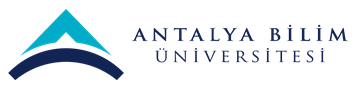 AKTS DERS TANITIM FORMUAKTS DERS TANITIM FORMUAKTS DERS TANITIM FORMUAKTS DERS TANITIM FORMUAKTS DERS TANITIM FORMUAKTS DERS TANITIM FORMUAKTS DERS TANITIM FORMUAKTS DERS TANITIM FORMUAKTS DERS TANITIM FORMUAKTS DERS TANITIM FORMUAKTS DERS TANITIM FORMUAKTS DERS TANITIM FORMUAKTS DERS TANITIM FORMUAKTS DERS TANITIM FORMUAKTS DERS TANITIM FORMUAKTS DERS TANITIM FORMUAKTS DERS TANITIM FORMUAKTS DERS TANITIM FORMUAKTS DERS TANITIM FORMUAKTS DERS TANITIM FORMUAKTS DERS TANITIM FORMUAKTS DERS TANITIM FORMUAKTS DERS TANITIM FORMUI. BÖLÜM (Senato Onayı)I. BÖLÜM (Senato Onayı)I. BÖLÜM (Senato Onayı)I. BÖLÜM (Senato Onayı)I. BÖLÜM (Senato Onayı)I. BÖLÜM (Senato Onayı)I. BÖLÜM (Senato Onayı)I. BÖLÜM (Senato Onayı)I. BÖLÜM (Senato Onayı)I. BÖLÜM (Senato Onayı)I. BÖLÜM (Senato Onayı)I. BÖLÜM (Senato Onayı)I. BÖLÜM (Senato Onayı)I. BÖLÜM (Senato Onayı)I. BÖLÜM (Senato Onayı)I. BÖLÜM (Senato Onayı)I. BÖLÜM (Senato Onayı)I. BÖLÜM (Senato Onayı)I. BÖLÜM (Senato Onayı)I. BÖLÜM (Senato Onayı)I. BÖLÜM (Senato Onayı)I. BÖLÜM (Senato Onayı)I. BÖLÜM (Senato Onayı)I. BÖLÜM (Senato Onayı)I. BÖLÜM (Senato Onayı)I. BÖLÜM (Senato Onayı)I. BÖLÜM (Senato Onayı)I. BÖLÜM (Senato Onayı)I. BÖLÜM (Senato Onayı)Dersi Açan Fakülte /YOİktisadi ve İdari Bilimler Fakültesiİktisadi ve İdari Bilimler Fakültesiİktisadi ve İdari Bilimler Fakültesiİktisadi ve İdari Bilimler Fakültesiİktisadi ve İdari Bilimler Fakültesiİktisadi ve İdari Bilimler Fakültesiİktisadi ve İdari Bilimler Fakültesiİktisadi ve İdari Bilimler Fakültesiİktisadi ve İdari Bilimler Fakültesiİktisadi ve İdari Bilimler Fakültesiİktisadi ve İdari Bilimler Fakültesiİktisadi ve İdari Bilimler Fakültesiİktisadi ve İdari Bilimler Fakültesiİktisadi ve İdari Bilimler Fakültesiİktisadi ve İdari Bilimler Fakültesiİktisadi ve İdari Bilimler Fakültesiİktisadi ve İdari Bilimler Fakültesiİktisadi ve İdari Bilimler Fakültesiİktisadi ve İdari Bilimler Fakültesiİktisadi ve İdari Bilimler Fakültesiİktisadi ve İdari Bilimler Fakültesiİktisadi ve İdari Bilimler Fakültesiİktisadi ve İdari Bilimler Fakültesiİktisadi ve İdari Bilimler Fakültesiİktisadi ve İdari Bilimler Fakültesiİktisadi ve İdari Bilimler Fakültesiİktisadi ve İdari Bilimler Fakültesiİktisadi ve İdari Bilimler FakültesiDersi Açan BölümİşletmeİşletmeİşletmeİşletmeİşletmeİşletmeİşletmeİşletmeİşletmeİşletmeİşletmeİşletmeİşletmeİşletmeİşletmeİşletmeİşletmeİşletmeİşletmeİşletmeİşletmeİşletmeİşletmeİşletmeİşletmeİşletmeİşletmeİşletmeDersi Alan Program (lar)Lisans ÖğrencileriLisans ÖğrencileriLisans ÖğrencileriLisans ÖğrencileriLisans ÖğrencileriLisans ÖğrencileriLisans ÖğrencileriLisans ÖğrencileriLisans ÖğrencileriLisans ÖğrencileriLisans ÖğrencileriLisans ÖğrencileriLisans ÖğrencileriLisans ÖğrencileriZorunluZorunluZorunluZorunluZorunluZorunluZorunluZorunluZorunluZorunluZorunluZorunluZorunluZorunluDersi Alan Program (lar)Dersi Alan Program (lar)Ders Kodu BUSI 231BUSI 231BUSI 231BUSI 231BUSI 231BUSI 231BUSI 231BUSI 231BUSI 231BUSI 231BUSI 231BUSI 231BUSI 231BUSI 231BUSI 231BUSI 231BUSI 231BUSI 231BUSI 231BUSI 231BUSI 231BUSI 231BUSI 231BUSI 231BUSI 231BUSI 231BUSI 231BUSI 231Ders AdıPazarlamaya GirişPazarlamaya GirişPazarlamaya GirişPazarlamaya GirişPazarlamaya GirişPazarlamaya GirişPazarlamaya GirişPazarlamaya GirişPazarlamaya GirişPazarlamaya GirişPazarlamaya GirişPazarlamaya GirişPazarlamaya GirişPazarlamaya GirişPazarlamaya GirişPazarlamaya GirişPazarlamaya GirişPazarlamaya GirişPazarlamaya GirişPazarlamaya GirişPazarlamaya GirişPazarlamaya GirişPazarlamaya GirişPazarlamaya GirişPazarlamaya GirişPazarlamaya GirişPazarlamaya GirişPazarlamaya GirişÖğretim dili İngilizceİngilizceİngilizceİngilizceİngilizceİngilizceİngilizceİngilizceİngilizceİngilizceİngilizceİngilizceİngilizceİngilizceİngilizceİngilizceİngilizceİngilizceİngilizceİngilizceİngilizceİngilizceİngilizceİngilizceİngilizceİngilizceİngilizceİngilizceDers TürüTeorik Ders; Yüz-yüzeTeorik Ders; Yüz-yüzeTeorik Ders; Yüz-yüzeTeorik Ders; Yüz-yüzeTeorik Ders; Yüz-yüzeTeorik Ders; Yüz-yüzeTeorik Ders; Yüz-yüzeTeorik Ders; Yüz-yüzeTeorik Ders; Yüz-yüzeTeorik Ders; Yüz-yüzeTeorik Ders; Yüz-yüzeTeorik Ders; Yüz-yüzeTeorik Ders; Yüz-yüzeTeorik Ders; Yüz-yüzeTeorik Ders; Yüz-yüzeTeorik Ders; Yüz-yüzeTeorik Ders; Yüz-yüzeTeorik Ders; Yüz-yüzeTeorik Ders; Yüz-yüzeTeorik Ders; Yüz-yüzeTeorik Ders; Yüz-yüzeTeorik Ders; Yüz-yüzeTeorik Ders; Yüz-yüzeTeorik Ders; Yüz-yüzeTeorik Ders; Yüz-yüzeTeorik Ders; Yüz-yüzeTeorik Ders; Yüz-yüzeTeorik Ders; Yüz-yüzeDers SeviyesiLisans DüzeyiLisans DüzeyiLisans DüzeyiLisans DüzeyiLisans DüzeyiLisans DüzeyiLisans DüzeyiLisans DüzeyiLisans DüzeyiLisans DüzeyiLisans DüzeyiLisans DüzeyiLisans DüzeyiLisans DüzeyiLisans DüzeyiLisans DüzeyiLisans DüzeyiLisans DüzeyiLisans DüzeyiLisans DüzeyiLisans DüzeyiLisans DüzeyiLisans DüzeyiLisans DüzeyiLisans DüzeyiLisans DüzeyiLisans DüzeyiLisans DüzeyiHaftalık Ders SaatiDers: 3Ders: 3Ders: 3Ders: 3Ders: 3Ders: 3Lab: Lab: Lab: Lab: Uygulama:Uygulama:Pratik: Pratik: Pratik: Pratik: Pratik: Stüdyo: Stüdyo: Stüdyo: Stüdyo: Stüdyo: Diğer: Diğer: Diğer: Diğer: Diğer: Diğer: AKTS Kredisi5555555555555555555555555555Notlandırma TürüHarf NotuHarf NotuHarf NotuHarf NotuHarf NotuHarf NotuHarf NotuHarf NotuHarf NotuHarf NotuHarf NotuHarf NotuHarf NotuHarf NotuHarf NotuHarf NotuHarf NotuHarf NotuHarf NotuHarf NotuHarf NotuHarf NotuHarf NotuHarf NotuHarf NotuHarf NotuHarf NotuHarf NotuÖn koşul/larYokYokYokYokYokYokYokYokYokYokYokYokYokYokYokYokYokYokYokYokYokYokYokYokYokYokYokYokYan koşul/larYokYokYokYokYokYokYokYokYokYokYokYokYokYokYokYokYokYokYokYokYokYokYokYokYokYokYokYokKayıt KısıtlamasıDersin Amacı Bu dersin temel amacı, temel pazarlama kavramlarına geniş bir bakış sağlamaktır. Derste tüketici-şirket ilişkisindeki pazarlamanın hayati rolü araştırılmaktadırBu dersin temel amacı, temel pazarlama kavramlarına geniş bir bakış sağlamaktır. Derste tüketici-şirket ilişkisindeki pazarlamanın hayati rolü araştırılmaktadırBu dersin temel amacı, temel pazarlama kavramlarına geniş bir bakış sağlamaktır. Derste tüketici-şirket ilişkisindeki pazarlamanın hayati rolü araştırılmaktadırBu dersin temel amacı, temel pazarlama kavramlarına geniş bir bakış sağlamaktır. Derste tüketici-şirket ilişkisindeki pazarlamanın hayati rolü araştırılmaktadırBu dersin temel amacı, temel pazarlama kavramlarına geniş bir bakış sağlamaktır. Derste tüketici-şirket ilişkisindeki pazarlamanın hayati rolü araştırılmaktadırBu dersin temel amacı, temel pazarlama kavramlarına geniş bir bakış sağlamaktır. Derste tüketici-şirket ilişkisindeki pazarlamanın hayati rolü araştırılmaktadırBu dersin temel amacı, temel pazarlama kavramlarına geniş bir bakış sağlamaktır. Derste tüketici-şirket ilişkisindeki pazarlamanın hayati rolü araştırılmaktadırBu dersin temel amacı, temel pazarlama kavramlarına geniş bir bakış sağlamaktır. Derste tüketici-şirket ilişkisindeki pazarlamanın hayati rolü araştırılmaktadırBu dersin temel amacı, temel pazarlama kavramlarına geniş bir bakış sağlamaktır. Derste tüketici-şirket ilişkisindeki pazarlamanın hayati rolü araştırılmaktadırBu dersin temel amacı, temel pazarlama kavramlarına geniş bir bakış sağlamaktır. Derste tüketici-şirket ilişkisindeki pazarlamanın hayati rolü araştırılmaktadırBu dersin temel amacı, temel pazarlama kavramlarına geniş bir bakış sağlamaktır. Derste tüketici-şirket ilişkisindeki pazarlamanın hayati rolü araştırılmaktadırBu dersin temel amacı, temel pazarlama kavramlarına geniş bir bakış sağlamaktır. Derste tüketici-şirket ilişkisindeki pazarlamanın hayati rolü araştırılmaktadırBu dersin temel amacı, temel pazarlama kavramlarına geniş bir bakış sağlamaktır. Derste tüketici-şirket ilişkisindeki pazarlamanın hayati rolü araştırılmaktadırBu dersin temel amacı, temel pazarlama kavramlarına geniş bir bakış sağlamaktır. Derste tüketici-şirket ilişkisindeki pazarlamanın hayati rolü araştırılmaktadırBu dersin temel amacı, temel pazarlama kavramlarına geniş bir bakış sağlamaktır. Derste tüketici-şirket ilişkisindeki pazarlamanın hayati rolü araştırılmaktadırBu dersin temel amacı, temel pazarlama kavramlarına geniş bir bakış sağlamaktır. Derste tüketici-şirket ilişkisindeki pazarlamanın hayati rolü araştırılmaktadırBu dersin temel amacı, temel pazarlama kavramlarına geniş bir bakış sağlamaktır. Derste tüketici-şirket ilişkisindeki pazarlamanın hayati rolü araştırılmaktadırBu dersin temel amacı, temel pazarlama kavramlarına geniş bir bakış sağlamaktır. Derste tüketici-şirket ilişkisindeki pazarlamanın hayati rolü araştırılmaktadırBu dersin temel amacı, temel pazarlama kavramlarına geniş bir bakış sağlamaktır. Derste tüketici-şirket ilişkisindeki pazarlamanın hayati rolü araştırılmaktadırBu dersin temel amacı, temel pazarlama kavramlarına geniş bir bakış sağlamaktır. Derste tüketici-şirket ilişkisindeki pazarlamanın hayati rolü araştırılmaktadırBu dersin temel amacı, temel pazarlama kavramlarına geniş bir bakış sağlamaktır. Derste tüketici-şirket ilişkisindeki pazarlamanın hayati rolü araştırılmaktadırBu dersin temel amacı, temel pazarlama kavramlarına geniş bir bakış sağlamaktır. Derste tüketici-şirket ilişkisindeki pazarlamanın hayati rolü araştırılmaktadırBu dersin temel amacı, temel pazarlama kavramlarına geniş bir bakış sağlamaktır. Derste tüketici-şirket ilişkisindeki pazarlamanın hayati rolü araştırılmaktadırBu dersin temel amacı, temel pazarlama kavramlarına geniş bir bakış sağlamaktır. Derste tüketici-şirket ilişkisindeki pazarlamanın hayati rolü araştırılmaktadırBu dersin temel amacı, temel pazarlama kavramlarına geniş bir bakış sağlamaktır. Derste tüketici-şirket ilişkisindeki pazarlamanın hayati rolü araştırılmaktadırBu dersin temel amacı, temel pazarlama kavramlarına geniş bir bakış sağlamaktır. Derste tüketici-şirket ilişkisindeki pazarlamanın hayati rolü araştırılmaktadırBu dersin temel amacı, temel pazarlama kavramlarına geniş bir bakış sağlamaktır. Derste tüketici-şirket ilişkisindeki pazarlamanın hayati rolü araştırılmaktadırBu dersin temel amacı, temel pazarlama kavramlarına geniş bir bakış sağlamaktır. Derste tüketici-şirket ilişkisindeki pazarlamanın hayati rolü araştırılmaktadırDers İçeriği Bu ders, işletme öğrencilerini ürün ve hizmetlerin mevcut ve gelişen tüketici ihtiyaçlarıyla eşleştirildiği sisteme tanıtmayı amaçlamaktadır. Stratejik planlama perspektifinden ders, büyük ve küçük ölçekli kuruluşlar için karlı iş fırsatlarını belirlemek ve değerlendirmek için gerekli olan temel kavram ve teknikler üzerine odaklanmaktadır. Vaka çalışması yöntemi, bir pazarlama bağlamında olduğu gibi, değişimle mücadele ederken öğrencinin analitik becerilerini geliştirmek amacıyla kullanılmaktadır.Bu ders, işletme öğrencilerini ürün ve hizmetlerin mevcut ve gelişen tüketici ihtiyaçlarıyla eşleştirildiği sisteme tanıtmayı amaçlamaktadır. Stratejik planlama perspektifinden ders, büyük ve küçük ölçekli kuruluşlar için karlı iş fırsatlarını belirlemek ve değerlendirmek için gerekli olan temel kavram ve teknikler üzerine odaklanmaktadır. Vaka çalışması yöntemi, bir pazarlama bağlamında olduğu gibi, değişimle mücadele ederken öğrencinin analitik becerilerini geliştirmek amacıyla kullanılmaktadır.Bu ders, işletme öğrencilerini ürün ve hizmetlerin mevcut ve gelişen tüketici ihtiyaçlarıyla eşleştirildiği sisteme tanıtmayı amaçlamaktadır. Stratejik planlama perspektifinden ders, büyük ve küçük ölçekli kuruluşlar için karlı iş fırsatlarını belirlemek ve değerlendirmek için gerekli olan temel kavram ve teknikler üzerine odaklanmaktadır. Vaka çalışması yöntemi, bir pazarlama bağlamında olduğu gibi, değişimle mücadele ederken öğrencinin analitik becerilerini geliştirmek amacıyla kullanılmaktadır.Bu ders, işletme öğrencilerini ürün ve hizmetlerin mevcut ve gelişen tüketici ihtiyaçlarıyla eşleştirildiği sisteme tanıtmayı amaçlamaktadır. Stratejik planlama perspektifinden ders, büyük ve küçük ölçekli kuruluşlar için karlı iş fırsatlarını belirlemek ve değerlendirmek için gerekli olan temel kavram ve teknikler üzerine odaklanmaktadır. Vaka çalışması yöntemi, bir pazarlama bağlamında olduğu gibi, değişimle mücadele ederken öğrencinin analitik becerilerini geliştirmek amacıyla kullanılmaktadır.Bu ders, işletme öğrencilerini ürün ve hizmetlerin mevcut ve gelişen tüketici ihtiyaçlarıyla eşleştirildiği sisteme tanıtmayı amaçlamaktadır. Stratejik planlama perspektifinden ders, büyük ve küçük ölçekli kuruluşlar için karlı iş fırsatlarını belirlemek ve değerlendirmek için gerekli olan temel kavram ve teknikler üzerine odaklanmaktadır. Vaka çalışması yöntemi, bir pazarlama bağlamında olduğu gibi, değişimle mücadele ederken öğrencinin analitik becerilerini geliştirmek amacıyla kullanılmaktadır.Bu ders, işletme öğrencilerini ürün ve hizmetlerin mevcut ve gelişen tüketici ihtiyaçlarıyla eşleştirildiği sisteme tanıtmayı amaçlamaktadır. Stratejik planlama perspektifinden ders, büyük ve küçük ölçekli kuruluşlar için karlı iş fırsatlarını belirlemek ve değerlendirmek için gerekli olan temel kavram ve teknikler üzerine odaklanmaktadır. Vaka çalışması yöntemi, bir pazarlama bağlamında olduğu gibi, değişimle mücadele ederken öğrencinin analitik becerilerini geliştirmek amacıyla kullanılmaktadır.Bu ders, işletme öğrencilerini ürün ve hizmetlerin mevcut ve gelişen tüketici ihtiyaçlarıyla eşleştirildiği sisteme tanıtmayı amaçlamaktadır. Stratejik planlama perspektifinden ders, büyük ve küçük ölçekli kuruluşlar için karlı iş fırsatlarını belirlemek ve değerlendirmek için gerekli olan temel kavram ve teknikler üzerine odaklanmaktadır. Vaka çalışması yöntemi, bir pazarlama bağlamında olduğu gibi, değişimle mücadele ederken öğrencinin analitik becerilerini geliştirmek amacıyla kullanılmaktadır.Bu ders, işletme öğrencilerini ürün ve hizmetlerin mevcut ve gelişen tüketici ihtiyaçlarıyla eşleştirildiği sisteme tanıtmayı amaçlamaktadır. Stratejik planlama perspektifinden ders, büyük ve küçük ölçekli kuruluşlar için karlı iş fırsatlarını belirlemek ve değerlendirmek için gerekli olan temel kavram ve teknikler üzerine odaklanmaktadır. Vaka çalışması yöntemi, bir pazarlama bağlamında olduğu gibi, değişimle mücadele ederken öğrencinin analitik becerilerini geliştirmek amacıyla kullanılmaktadır.Bu ders, işletme öğrencilerini ürün ve hizmetlerin mevcut ve gelişen tüketici ihtiyaçlarıyla eşleştirildiği sisteme tanıtmayı amaçlamaktadır. Stratejik planlama perspektifinden ders, büyük ve küçük ölçekli kuruluşlar için karlı iş fırsatlarını belirlemek ve değerlendirmek için gerekli olan temel kavram ve teknikler üzerine odaklanmaktadır. Vaka çalışması yöntemi, bir pazarlama bağlamında olduğu gibi, değişimle mücadele ederken öğrencinin analitik becerilerini geliştirmek amacıyla kullanılmaktadır.Bu ders, işletme öğrencilerini ürün ve hizmetlerin mevcut ve gelişen tüketici ihtiyaçlarıyla eşleştirildiği sisteme tanıtmayı amaçlamaktadır. Stratejik planlama perspektifinden ders, büyük ve küçük ölçekli kuruluşlar için karlı iş fırsatlarını belirlemek ve değerlendirmek için gerekli olan temel kavram ve teknikler üzerine odaklanmaktadır. Vaka çalışması yöntemi, bir pazarlama bağlamında olduğu gibi, değişimle mücadele ederken öğrencinin analitik becerilerini geliştirmek amacıyla kullanılmaktadır.Bu ders, işletme öğrencilerini ürün ve hizmetlerin mevcut ve gelişen tüketici ihtiyaçlarıyla eşleştirildiği sisteme tanıtmayı amaçlamaktadır. Stratejik planlama perspektifinden ders, büyük ve küçük ölçekli kuruluşlar için karlı iş fırsatlarını belirlemek ve değerlendirmek için gerekli olan temel kavram ve teknikler üzerine odaklanmaktadır. Vaka çalışması yöntemi, bir pazarlama bağlamında olduğu gibi, değişimle mücadele ederken öğrencinin analitik becerilerini geliştirmek amacıyla kullanılmaktadır.Bu ders, işletme öğrencilerini ürün ve hizmetlerin mevcut ve gelişen tüketici ihtiyaçlarıyla eşleştirildiği sisteme tanıtmayı amaçlamaktadır. Stratejik planlama perspektifinden ders, büyük ve küçük ölçekli kuruluşlar için karlı iş fırsatlarını belirlemek ve değerlendirmek için gerekli olan temel kavram ve teknikler üzerine odaklanmaktadır. Vaka çalışması yöntemi, bir pazarlama bağlamında olduğu gibi, değişimle mücadele ederken öğrencinin analitik becerilerini geliştirmek amacıyla kullanılmaktadır.Bu ders, işletme öğrencilerini ürün ve hizmetlerin mevcut ve gelişen tüketici ihtiyaçlarıyla eşleştirildiği sisteme tanıtmayı amaçlamaktadır. Stratejik planlama perspektifinden ders, büyük ve küçük ölçekli kuruluşlar için karlı iş fırsatlarını belirlemek ve değerlendirmek için gerekli olan temel kavram ve teknikler üzerine odaklanmaktadır. Vaka çalışması yöntemi, bir pazarlama bağlamında olduğu gibi, değişimle mücadele ederken öğrencinin analitik becerilerini geliştirmek amacıyla kullanılmaktadır.Bu ders, işletme öğrencilerini ürün ve hizmetlerin mevcut ve gelişen tüketici ihtiyaçlarıyla eşleştirildiği sisteme tanıtmayı amaçlamaktadır. Stratejik planlama perspektifinden ders, büyük ve küçük ölçekli kuruluşlar için karlı iş fırsatlarını belirlemek ve değerlendirmek için gerekli olan temel kavram ve teknikler üzerine odaklanmaktadır. Vaka çalışması yöntemi, bir pazarlama bağlamında olduğu gibi, değişimle mücadele ederken öğrencinin analitik becerilerini geliştirmek amacıyla kullanılmaktadır.Bu ders, işletme öğrencilerini ürün ve hizmetlerin mevcut ve gelişen tüketici ihtiyaçlarıyla eşleştirildiği sisteme tanıtmayı amaçlamaktadır. Stratejik planlama perspektifinden ders, büyük ve küçük ölçekli kuruluşlar için karlı iş fırsatlarını belirlemek ve değerlendirmek için gerekli olan temel kavram ve teknikler üzerine odaklanmaktadır. Vaka çalışması yöntemi, bir pazarlama bağlamında olduğu gibi, değişimle mücadele ederken öğrencinin analitik becerilerini geliştirmek amacıyla kullanılmaktadır.Bu ders, işletme öğrencilerini ürün ve hizmetlerin mevcut ve gelişen tüketici ihtiyaçlarıyla eşleştirildiği sisteme tanıtmayı amaçlamaktadır. Stratejik planlama perspektifinden ders, büyük ve küçük ölçekli kuruluşlar için karlı iş fırsatlarını belirlemek ve değerlendirmek için gerekli olan temel kavram ve teknikler üzerine odaklanmaktadır. Vaka çalışması yöntemi, bir pazarlama bağlamında olduğu gibi, değişimle mücadele ederken öğrencinin analitik becerilerini geliştirmek amacıyla kullanılmaktadır.Bu ders, işletme öğrencilerini ürün ve hizmetlerin mevcut ve gelişen tüketici ihtiyaçlarıyla eşleştirildiği sisteme tanıtmayı amaçlamaktadır. Stratejik planlama perspektifinden ders, büyük ve küçük ölçekli kuruluşlar için karlı iş fırsatlarını belirlemek ve değerlendirmek için gerekli olan temel kavram ve teknikler üzerine odaklanmaktadır. Vaka çalışması yöntemi, bir pazarlama bağlamında olduğu gibi, değişimle mücadele ederken öğrencinin analitik becerilerini geliştirmek amacıyla kullanılmaktadır.Bu ders, işletme öğrencilerini ürün ve hizmetlerin mevcut ve gelişen tüketici ihtiyaçlarıyla eşleştirildiği sisteme tanıtmayı amaçlamaktadır. Stratejik planlama perspektifinden ders, büyük ve küçük ölçekli kuruluşlar için karlı iş fırsatlarını belirlemek ve değerlendirmek için gerekli olan temel kavram ve teknikler üzerine odaklanmaktadır. Vaka çalışması yöntemi, bir pazarlama bağlamında olduğu gibi, değişimle mücadele ederken öğrencinin analitik becerilerini geliştirmek amacıyla kullanılmaktadır.Bu ders, işletme öğrencilerini ürün ve hizmetlerin mevcut ve gelişen tüketici ihtiyaçlarıyla eşleştirildiği sisteme tanıtmayı amaçlamaktadır. Stratejik planlama perspektifinden ders, büyük ve küçük ölçekli kuruluşlar için karlı iş fırsatlarını belirlemek ve değerlendirmek için gerekli olan temel kavram ve teknikler üzerine odaklanmaktadır. Vaka çalışması yöntemi, bir pazarlama bağlamında olduğu gibi, değişimle mücadele ederken öğrencinin analitik becerilerini geliştirmek amacıyla kullanılmaktadır.Bu ders, işletme öğrencilerini ürün ve hizmetlerin mevcut ve gelişen tüketici ihtiyaçlarıyla eşleştirildiği sisteme tanıtmayı amaçlamaktadır. Stratejik planlama perspektifinden ders, büyük ve küçük ölçekli kuruluşlar için karlı iş fırsatlarını belirlemek ve değerlendirmek için gerekli olan temel kavram ve teknikler üzerine odaklanmaktadır. Vaka çalışması yöntemi, bir pazarlama bağlamında olduğu gibi, değişimle mücadele ederken öğrencinin analitik becerilerini geliştirmek amacıyla kullanılmaktadır.Bu ders, işletme öğrencilerini ürün ve hizmetlerin mevcut ve gelişen tüketici ihtiyaçlarıyla eşleştirildiği sisteme tanıtmayı amaçlamaktadır. Stratejik planlama perspektifinden ders, büyük ve küçük ölçekli kuruluşlar için karlı iş fırsatlarını belirlemek ve değerlendirmek için gerekli olan temel kavram ve teknikler üzerine odaklanmaktadır. Vaka çalışması yöntemi, bir pazarlama bağlamında olduğu gibi, değişimle mücadele ederken öğrencinin analitik becerilerini geliştirmek amacıyla kullanılmaktadır.Bu ders, işletme öğrencilerini ürün ve hizmetlerin mevcut ve gelişen tüketici ihtiyaçlarıyla eşleştirildiği sisteme tanıtmayı amaçlamaktadır. Stratejik planlama perspektifinden ders, büyük ve küçük ölçekli kuruluşlar için karlı iş fırsatlarını belirlemek ve değerlendirmek için gerekli olan temel kavram ve teknikler üzerine odaklanmaktadır. Vaka çalışması yöntemi, bir pazarlama bağlamında olduğu gibi, değişimle mücadele ederken öğrencinin analitik becerilerini geliştirmek amacıyla kullanılmaktadır.Bu ders, işletme öğrencilerini ürün ve hizmetlerin mevcut ve gelişen tüketici ihtiyaçlarıyla eşleştirildiği sisteme tanıtmayı amaçlamaktadır. Stratejik planlama perspektifinden ders, büyük ve küçük ölçekli kuruluşlar için karlı iş fırsatlarını belirlemek ve değerlendirmek için gerekli olan temel kavram ve teknikler üzerine odaklanmaktadır. Vaka çalışması yöntemi, bir pazarlama bağlamında olduğu gibi, değişimle mücadele ederken öğrencinin analitik becerilerini geliştirmek amacıyla kullanılmaktadır.Bu ders, işletme öğrencilerini ürün ve hizmetlerin mevcut ve gelişen tüketici ihtiyaçlarıyla eşleştirildiği sisteme tanıtmayı amaçlamaktadır. Stratejik planlama perspektifinden ders, büyük ve küçük ölçekli kuruluşlar için karlı iş fırsatlarını belirlemek ve değerlendirmek için gerekli olan temel kavram ve teknikler üzerine odaklanmaktadır. Vaka çalışması yöntemi, bir pazarlama bağlamında olduğu gibi, değişimle mücadele ederken öğrencinin analitik becerilerini geliştirmek amacıyla kullanılmaktadır.Bu ders, işletme öğrencilerini ürün ve hizmetlerin mevcut ve gelişen tüketici ihtiyaçlarıyla eşleştirildiği sisteme tanıtmayı amaçlamaktadır. Stratejik planlama perspektifinden ders, büyük ve küçük ölçekli kuruluşlar için karlı iş fırsatlarını belirlemek ve değerlendirmek için gerekli olan temel kavram ve teknikler üzerine odaklanmaktadır. Vaka çalışması yöntemi, bir pazarlama bağlamında olduğu gibi, değişimle mücadele ederken öğrencinin analitik becerilerini geliştirmek amacıyla kullanılmaktadır.Bu ders, işletme öğrencilerini ürün ve hizmetlerin mevcut ve gelişen tüketici ihtiyaçlarıyla eşleştirildiği sisteme tanıtmayı amaçlamaktadır. Stratejik planlama perspektifinden ders, büyük ve küçük ölçekli kuruluşlar için karlı iş fırsatlarını belirlemek ve değerlendirmek için gerekli olan temel kavram ve teknikler üzerine odaklanmaktadır. Vaka çalışması yöntemi, bir pazarlama bağlamında olduğu gibi, değişimle mücadele ederken öğrencinin analitik becerilerini geliştirmek amacıyla kullanılmaktadır.Bu ders, işletme öğrencilerini ürün ve hizmetlerin mevcut ve gelişen tüketici ihtiyaçlarıyla eşleştirildiği sisteme tanıtmayı amaçlamaktadır. Stratejik planlama perspektifinden ders, büyük ve küçük ölçekli kuruluşlar için karlı iş fırsatlarını belirlemek ve değerlendirmek için gerekli olan temel kavram ve teknikler üzerine odaklanmaktadır. Vaka çalışması yöntemi, bir pazarlama bağlamında olduğu gibi, değişimle mücadele ederken öğrencinin analitik becerilerini geliştirmek amacıyla kullanılmaktadır.Bu ders, işletme öğrencilerini ürün ve hizmetlerin mevcut ve gelişen tüketici ihtiyaçlarıyla eşleştirildiği sisteme tanıtmayı amaçlamaktadır. Stratejik planlama perspektifinden ders, büyük ve küçük ölçekli kuruluşlar için karlı iş fırsatlarını belirlemek ve değerlendirmek için gerekli olan temel kavram ve teknikler üzerine odaklanmaktadır. Vaka çalışması yöntemi, bir pazarlama bağlamında olduğu gibi, değişimle mücadele ederken öğrencinin analitik becerilerini geliştirmek amacıyla kullanılmaktadır.Öğrenim Çıktıları ÖÇ1ÖÇ1ÖÇ1ÖÇ1Dersi başarıyla tamamlayan öğrenciler:
1. Pazarlamanın temel kavram ve ilkelerini, piyasadaki güçleri açıklayabilecektir;
2. Pazarlama terimlerini ve kelime dağarcığını, pazarlama pratiğinde kullanılan ilke ve teknikleri tanımlayabilecektir;
3. Pazarlama karmasını, pazarlamanın 4 P / 7P'sini kullanabileceklerdir;
4. Pazarlama planlama sürecini açıklayacak ve bu süreci belirli bir işletme durumuna ve pazarlama stratejisinin ana unsurlarına uygulayabilecektir.
5. Pazarlama sorunlarını ve pazarlamayla ilgili vakaları analiz edebilecektir;
6. Zaman yönetimi, organizasyon ve sunum / iletişim becerilerini kullanabilecektir.Dersi başarıyla tamamlayan öğrenciler:
1. Pazarlamanın temel kavram ve ilkelerini, piyasadaki güçleri açıklayabilecektir;
2. Pazarlama terimlerini ve kelime dağarcığını, pazarlama pratiğinde kullanılan ilke ve teknikleri tanımlayabilecektir;
3. Pazarlama karmasını, pazarlamanın 4 P / 7P'sini kullanabileceklerdir;
4. Pazarlama planlama sürecini açıklayacak ve bu süreci belirli bir işletme durumuna ve pazarlama stratejisinin ana unsurlarına uygulayabilecektir.
5. Pazarlama sorunlarını ve pazarlamayla ilgili vakaları analiz edebilecektir;
6. Zaman yönetimi, organizasyon ve sunum / iletişim becerilerini kullanabilecektir.Dersi başarıyla tamamlayan öğrenciler:
1. Pazarlamanın temel kavram ve ilkelerini, piyasadaki güçleri açıklayabilecektir;
2. Pazarlama terimlerini ve kelime dağarcığını, pazarlama pratiğinde kullanılan ilke ve teknikleri tanımlayabilecektir;
3. Pazarlama karmasını, pazarlamanın 4 P / 7P'sini kullanabileceklerdir;
4. Pazarlama planlama sürecini açıklayacak ve bu süreci belirli bir işletme durumuna ve pazarlama stratejisinin ana unsurlarına uygulayabilecektir.
5. Pazarlama sorunlarını ve pazarlamayla ilgili vakaları analiz edebilecektir;
6. Zaman yönetimi, organizasyon ve sunum / iletişim becerilerini kullanabilecektir.Dersi başarıyla tamamlayan öğrenciler:
1. Pazarlamanın temel kavram ve ilkelerini, piyasadaki güçleri açıklayabilecektir;
2. Pazarlama terimlerini ve kelime dağarcığını, pazarlama pratiğinde kullanılan ilke ve teknikleri tanımlayabilecektir;
3. Pazarlama karmasını, pazarlamanın 4 P / 7P'sini kullanabileceklerdir;
4. Pazarlama planlama sürecini açıklayacak ve bu süreci belirli bir işletme durumuna ve pazarlama stratejisinin ana unsurlarına uygulayabilecektir.
5. Pazarlama sorunlarını ve pazarlamayla ilgili vakaları analiz edebilecektir;
6. Zaman yönetimi, organizasyon ve sunum / iletişim becerilerini kullanabilecektir.Dersi başarıyla tamamlayan öğrenciler:
1. Pazarlamanın temel kavram ve ilkelerini, piyasadaki güçleri açıklayabilecektir;
2. Pazarlama terimlerini ve kelime dağarcığını, pazarlama pratiğinde kullanılan ilke ve teknikleri tanımlayabilecektir;
3. Pazarlama karmasını, pazarlamanın 4 P / 7P'sini kullanabileceklerdir;
4. Pazarlama planlama sürecini açıklayacak ve bu süreci belirli bir işletme durumuna ve pazarlama stratejisinin ana unsurlarına uygulayabilecektir.
5. Pazarlama sorunlarını ve pazarlamayla ilgili vakaları analiz edebilecektir;
6. Zaman yönetimi, organizasyon ve sunum / iletişim becerilerini kullanabilecektir.Dersi başarıyla tamamlayan öğrenciler:
1. Pazarlamanın temel kavram ve ilkelerini, piyasadaki güçleri açıklayabilecektir;
2. Pazarlama terimlerini ve kelime dağarcığını, pazarlama pratiğinde kullanılan ilke ve teknikleri tanımlayabilecektir;
3. Pazarlama karmasını, pazarlamanın 4 P / 7P'sini kullanabileceklerdir;
4. Pazarlama planlama sürecini açıklayacak ve bu süreci belirli bir işletme durumuna ve pazarlama stratejisinin ana unsurlarına uygulayabilecektir.
5. Pazarlama sorunlarını ve pazarlamayla ilgili vakaları analiz edebilecektir;
6. Zaman yönetimi, organizasyon ve sunum / iletişim becerilerini kullanabilecektir.Dersi başarıyla tamamlayan öğrenciler:
1. Pazarlamanın temel kavram ve ilkelerini, piyasadaki güçleri açıklayabilecektir;
2. Pazarlama terimlerini ve kelime dağarcığını, pazarlama pratiğinde kullanılan ilke ve teknikleri tanımlayabilecektir;
3. Pazarlama karmasını, pazarlamanın 4 P / 7P'sini kullanabileceklerdir;
4. Pazarlama planlama sürecini açıklayacak ve bu süreci belirli bir işletme durumuna ve pazarlama stratejisinin ana unsurlarına uygulayabilecektir.
5. Pazarlama sorunlarını ve pazarlamayla ilgili vakaları analiz edebilecektir;
6. Zaman yönetimi, organizasyon ve sunum / iletişim becerilerini kullanabilecektir.Dersi başarıyla tamamlayan öğrenciler:
1. Pazarlamanın temel kavram ve ilkelerini, piyasadaki güçleri açıklayabilecektir;
2. Pazarlama terimlerini ve kelime dağarcığını, pazarlama pratiğinde kullanılan ilke ve teknikleri tanımlayabilecektir;
3. Pazarlama karmasını, pazarlamanın 4 P / 7P'sini kullanabileceklerdir;
4. Pazarlama planlama sürecini açıklayacak ve bu süreci belirli bir işletme durumuna ve pazarlama stratejisinin ana unsurlarına uygulayabilecektir.
5. Pazarlama sorunlarını ve pazarlamayla ilgili vakaları analiz edebilecektir;
6. Zaman yönetimi, organizasyon ve sunum / iletişim becerilerini kullanabilecektir.Dersi başarıyla tamamlayan öğrenciler:
1. Pazarlamanın temel kavram ve ilkelerini, piyasadaki güçleri açıklayabilecektir;
2. Pazarlama terimlerini ve kelime dağarcığını, pazarlama pratiğinde kullanılan ilke ve teknikleri tanımlayabilecektir;
3. Pazarlama karmasını, pazarlamanın 4 P / 7P'sini kullanabileceklerdir;
4. Pazarlama planlama sürecini açıklayacak ve bu süreci belirli bir işletme durumuna ve pazarlama stratejisinin ana unsurlarına uygulayabilecektir.
5. Pazarlama sorunlarını ve pazarlamayla ilgili vakaları analiz edebilecektir;
6. Zaman yönetimi, organizasyon ve sunum / iletişim becerilerini kullanabilecektir.Dersi başarıyla tamamlayan öğrenciler:
1. Pazarlamanın temel kavram ve ilkelerini, piyasadaki güçleri açıklayabilecektir;
2. Pazarlama terimlerini ve kelime dağarcığını, pazarlama pratiğinde kullanılan ilke ve teknikleri tanımlayabilecektir;
3. Pazarlama karmasını, pazarlamanın 4 P / 7P'sini kullanabileceklerdir;
4. Pazarlama planlama sürecini açıklayacak ve bu süreci belirli bir işletme durumuna ve pazarlama stratejisinin ana unsurlarına uygulayabilecektir.
5. Pazarlama sorunlarını ve pazarlamayla ilgili vakaları analiz edebilecektir;
6. Zaman yönetimi, organizasyon ve sunum / iletişim becerilerini kullanabilecektir.Dersi başarıyla tamamlayan öğrenciler:
1. Pazarlamanın temel kavram ve ilkelerini, piyasadaki güçleri açıklayabilecektir;
2. Pazarlama terimlerini ve kelime dağarcığını, pazarlama pratiğinde kullanılan ilke ve teknikleri tanımlayabilecektir;
3. Pazarlama karmasını, pazarlamanın 4 P / 7P'sini kullanabileceklerdir;
4. Pazarlama planlama sürecini açıklayacak ve bu süreci belirli bir işletme durumuna ve pazarlama stratejisinin ana unsurlarına uygulayabilecektir.
5. Pazarlama sorunlarını ve pazarlamayla ilgili vakaları analiz edebilecektir;
6. Zaman yönetimi, organizasyon ve sunum / iletişim becerilerini kullanabilecektir.Dersi başarıyla tamamlayan öğrenciler:
1. Pazarlamanın temel kavram ve ilkelerini, piyasadaki güçleri açıklayabilecektir;
2. Pazarlama terimlerini ve kelime dağarcığını, pazarlama pratiğinde kullanılan ilke ve teknikleri tanımlayabilecektir;
3. Pazarlama karmasını, pazarlamanın 4 P / 7P'sini kullanabileceklerdir;
4. Pazarlama planlama sürecini açıklayacak ve bu süreci belirli bir işletme durumuna ve pazarlama stratejisinin ana unsurlarına uygulayabilecektir.
5. Pazarlama sorunlarını ve pazarlamayla ilgili vakaları analiz edebilecektir;
6. Zaman yönetimi, organizasyon ve sunum / iletişim becerilerini kullanabilecektir.Dersi başarıyla tamamlayan öğrenciler:
1. Pazarlamanın temel kavram ve ilkelerini, piyasadaki güçleri açıklayabilecektir;
2. Pazarlama terimlerini ve kelime dağarcığını, pazarlama pratiğinde kullanılan ilke ve teknikleri tanımlayabilecektir;
3. Pazarlama karmasını, pazarlamanın 4 P / 7P'sini kullanabileceklerdir;
4. Pazarlama planlama sürecini açıklayacak ve bu süreci belirli bir işletme durumuna ve pazarlama stratejisinin ana unsurlarına uygulayabilecektir.
5. Pazarlama sorunlarını ve pazarlamayla ilgili vakaları analiz edebilecektir;
6. Zaman yönetimi, organizasyon ve sunum / iletişim becerilerini kullanabilecektir.Dersi başarıyla tamamlayan öğrenciler:
1. Pazarlamanın temel kavram ve ilkelerini, piyasadaki güçleri açıklayabilecektir;
2. Pazarlama terimlerini ve kelime dağarcığını, pazarlama pratiğinde kullanılan ilke ve teknikleri tanımlayabilecektir;
3. Pazarlama karmasını, pazarlamanın 4 P / 7P'sini kullanabileceklerdir;
4. Pazarlama planlama sürecini açıklayacak ve bu süreci belirli bir işletme durumuna ve pazarlama stratejisinin ana unsurlarına uygulayabilecektir.
5. Pazarlama sorunlarını ve pazarlamayla ilgili vakaları analiz edebilecektir;
6. Zaman yönetimi, organizasyon ve sunum / iletişim becerilerini kullanabilecektir.Dersi başarıyla tamamlayan öğrenciler:
1. Pazarlamanın temel kavram ve ilkelerini, piyasadaki güçleri açıklayabilecektir;
2. Pazarlama terimlerini ve kelime dağarcığını, pazarlama pratiğinde kullanılan ilke ve teknikleri tanımlayabilecektir;
3. Pazarlama karmasını, pazarlamanın 4 P / 7P'sini kullanabileceklerdir;
4. Pazarlama planlama sürecini açıklayacak ve bu süreci belirli bir işletme durumuna ve pazarlama stratejisinin ana unsurlarına uygulayabilecektir.
5. Pazarlama sorunlarını ve pazarlamayla ilgili vakaları analiz edebilecektir;
6. Zaman yönetimi, organizasyon ve sunum / iletişim becerilerini kullanabilecektir.Dersi başarıyla tamamlayan öğrenciler:
1. Pazarlamanın temel kavram ve ilkelerini, piyasadaki güçleri açıklayabilecektir;
2. Pazarlama terimlerini ve kelime dağarcığını, pazarlama pratiğinde kullanılan ilke ve teknikleri tanımlayabilecektir;
3. Pazarlama karmasını, pazarlamanın 4 P / 7P'sini kullanabileceklerdir;
4. Pazarlama planlama sürecini açıklayacak ve bu süreci belirli bir işletme durumuna ve pazarlama stratejisinin ana unsurlarına uygulayabilecektir.
5. Pazarlama sorunlarını ve pazarlamayla ilgili vakaları analiz edebilecektir;
6. Zaman yönetimi, organizasyon ve sunum / iletişim becerilerini kullanabilecektir.Dersi başarıyla tamamlayan öğrenciler:
1. Pazarlamanın temel kavram ve ilkelerini, piyasadaki güçleri açıklayabilecektir;
2. Pazarlama terimlerini ve kelime dağarcığını, pazarlama pratiğinde kullanılan ilke ve teknikleri tanımlayabilecektir;
3. Pazarlama karmasını, pazarlamanın 4 P / 7P'sini kullanabileceklerdir;
4. Pazarlama planlama sürecini açıklayacak ve bu süreci belirli bir işletme durumuna ve pazarlama stratejisinin ana unsurlarına uygulayabilecektir.
5. Pazarlama sorunlarını ve pazarlamayla ilgili vakaları analiz edebilecektir;
6. Zaman yönetimi, organizasyon ve sunum / iletişim becerilerini kullanabilecektir.Dersi başarıyla tamamlayan öğrenciler:
1. Pazarlamanın temel kavram ve ilkelerini, piyasadaki güçleri açıklayabilecektir;
2. Pazarlama terimlerini ve kelime dağarcığını, pazarlama pratiğinde kullanılan ilke ve teknikleri tanımlayabilecektir;
3. Pazarlama karmasını, pazarlamanın 4 P / 7P'sini kullanabileceklerdir;
4. Pazarlama planlama sürecini açıklayacak ve bu süreci belirli bir işletme durumuna ve pazarlama stratejisinin ana unsurlarına uygulayabilecektir.
5. Pazarlama sorunlarını ve pazarlamayla ilgili vakaları analiz edebilecektir;
6. Zaman yönetimi, organizasyon ve sunum / iletişim becerilerini kullanabilecektir.Dersi başarıyla tamamlayan öğrenciler:
1. Pazarlamanın temel kavram ve ilkelerini, piyasadaki güçleri açıklayabilecektir;
2. Pazarlama terimlerini ve kelime dağarcığını, pazarlama pratiğinde kullanılan ilke ve teknikleri tanımlayabilecektir;
3. Pazarlama karmasını, pazarlamanın 4 P / 7P'sini kullanabileceklerdir;
4. Pazarlama planlama sürecini açıklayacak ve bu süreci belirli bir işletme durumuna ve pazarlama stratejisinin ana unsurlarına uygulayabilecektir.
5. Pazarlama sorunlarını ve pazarlamayla ilgili vakaları analiz edebilecektir;
6. Zaman yönetimi, organizasyon ve sunum / iletişim becerilerini kullanabilecektir.Dersi başarıyla tamamlayan öğrenciler:
1. Pazarlamanın temel kavram ve ilkelerini, piyasadaki güçleri açıklayabilecektir;
2. Pazarlama terimlerini ve kelime dağarcığını, pazarlama pratiğinde kullanılan ilke ve teknikleri tanımlayabilecektir;
3. Pazarlama karmasını, pazarlamanın 4 P / 7P'sini kullanabileceklerdir;
4. Pazarlama planlama sürecini açıklayacak ve bu süreci belirli bir işletme durumuna ve pazarlama stratejisinin ana unsurlarına uygulayabilecektir.
5. Pazarlama sorunlarını ve pazarlamayla ilgili vakaları analiz edebilecektir;
6. Zaman yönetimi, organizasyon ve sunum / iletişim becerilerini kullanabilecektir.Dersi başarıyla tamamlayan öğrenciler:
1. Pazarlamanın temel kavram ve ilkelerini, piyasadaki güçleri açıklayabilecektir;
2. Pazarlama terimlerini ve kelime dağarcığını, pazarlama pratiğinde kullanılan ilke ve teknikleri tanımlayabilecektir;
3. Pazarlama karmasını, pazarlamanın 4 P / 7P'sini kullanabileceklerdir;
4. Pazarlama planlama sürecini açıklayacak ve bu süreci belirli bir işletme durumuna ve pazarlama stratejisinin ana unsurlarına uygulayabilecektir.
5. Pazarlama sorunlarını ve pazarlamayla ilgili vakaları analiz edebilecektir;
6. Zaman yönetimi, organizasyon ve sunum / iletişim becerilerini kullanabilecektir.Dersi başarıyla tamamlayan öğrenciler:
1. Pazarlamanın temel kavram ve ilkelerini, piyasadaki güçleri açıklayabilecektir;
2. Pazarlama terimlerini ve kelime dağarcığını, pazarlama pratiğinde kullanılan ilke ve teknikleri tanımlayabilecektir;
3. Pazarlama karmasını, pazarlamanın 4 P / 7P'sini kullanabileceklerdir;
4. Pazarlama planlama sürecini açıklayacak ve bu süreci belirli bir işletme durumuna ve pazarlama stratejisinin ana unsurlarına uygulayabilecektir.
5. Pazarlama sorunlarını ve pazarlamayla ilgili vakaları analiz edebilecektir;
6. Zaman yönetimi, organizasyon ve sunum / iletişim becerilerini kullanabilecektir.Dersi başarıyla tamamlayan öğrenciler:
1. Pazarlamanın temel kavram ve ilkelerini, piyasadaki güçleri açıklayabilecektir;
2. Pazarlama terimlerini ve kelime dağarcığını, pazarlama pratiğinde kullanılan ilke ve teknikleri tanımlayabilecektir;
3. Pazarlama karmasını, pazarlamanın 4 P / 7P'sini kullanabileceklerdir;
4. Pazarlama planlama sürecini açıklayacak ve bu süreci belirli bir işletme durumuna ve pazarlama stratejisinin ana unsurlarına uygulayabilecektir.
5. Pazarlama sorunlarını ve pazarlamayla ilgili vakaları analiz edebilecektir;
6. Zaman yönetimi, organizasyon ve sunum / iletişim becerilerini kullanabilecektir.Dersi başarıyla tamamlayan öğrenciler:
1. Pazarlamanın temel kavram ve ilkelerini, piyasadaki güçleri açıklayabilecektir;
2. Pazarlama terimlerini ve kelime dağarcığını, pazarlama pratiğinde kullanılan ilke ve teknikleri tanımlayabilecektir;
3. Pazarlama karmasını, pazarlamanın 4 P / 7P'sini kullanabileceklerdir;
4. Pazarlama planlama sürecini açıklayacak ve bu süreci belirli bir işletme durumuna ve pazarlama stratejisinin ana unsurlarına uygulayabilecektir.
5. Pazarlama sorunlarını ve pazarlamayla ilgili vakaları analiz edebilecektir;
6. Zaman yönetimi, organizasyon ve sunum / iletişim becerilerini kullanabilecektir.Öğrenim Çıktıları ÖÇ2ÖÇ2ÖÇ2ÖÇ2Dersi başarıyla tamamlayan öğrenciler:
1. Pazarlamanın temel kavram ve ilkelerini, piyasadaki güçleri açıklayabilecektir;
2. Pazarlama terimlerini ve kelime dağarcığını, pazarlama pratiğinde kullanılan ilke ve teknikleri tanımlayabilecektir;
3. Pazarlama karmasını, pazarlamanın 4 P / 7P'sini kullanabileceklerdir;
4. Pazarlama planlama sürecini açıklayacak ve bu süreci belirli bir işletme durumuna ve pazarlama stratejisinin ana unsurlarına uygulayabilecektir.
5. Pazarlama sorunlarını ve pazarlamayla ilgili vakaları analiz edebilecektir;
6. Zaman yönetimi, organizasyon ve sunum / iletişim becerilerini kullanabilecektir.Dersi başarıyla tamamlayan öğrenciler:
1. Pazarlamanın temel kavram ve ilkelerini, piyasadaki güçleri açıklayabilecektir;
2. Pazarlama terimlerini ve kelime dağarcığını, pazarlama pratiğinde kullanılan ilke ve teknikleri tanımlayabilecektir;
3. Pazarlama karmasını, pazarlamanın 4 P / 7P'sini kullanabileceklerdir;
4. Pazarlama planlama sürecini açıklayacak ve bu süreci belirli bir işletme durumuna ve pazarlama stratejisinin ana unsurlarına uygulayabilecektir.
5. Pazarlama sorunlarını ve pazarlamayla ilgili vakaları analiz edebilecektir;
6. Zaman yönetimi, organizasyon ve sunum / iletişim becerilerini kullanabilecektir.Dersi başarıyla tamamlayan öğrenciler:
1. Pazarlamanın temel kavram ve ilkelerini, piyasadaki güçleri açıklayabilecektir;
2. Pazarlama terimlerini ve kelime dağarcığını, pazarlama pratiğinde kullanılan ilke ve teknikleri tanımlayabilecektir;
3. Pazarlama karmasını, pazarlamanın 4 P / 7P'sini kullanabileceklerdir;
4. Pazarlama planlama sürecini açıklayacak ve bu süreci belirli bir işletme durumuna ve pazarlama stratejisinin ana unsurlarına uygulayabilecektir.
5. Pazarlama sorunlarını ve pazarlamayla ilgili vakaları analiz edebilecektir;
6. Zaman yönetimi, organizasyon ve sunum / iletişim becerilerini kullanabilecektir.Dersi başarıyla tamamlayan öğrenciler:
1. Pazarlamanın temel kavram ve ilkelerini, piyasadaki güçleri açıklayabilecektir;
2. Pazarlama terimlerini ve kelime dağarcığını, pazarlama pratiğinde kullanılan ilke ve teknikleri tanımlayabilecektir;
3. Pazarlama karmasını, pazarlamanın 4 P / 7P'sini kullanabileceklerdir;
4. Pazarlama planlama sürecini açıklayacak ve bu süreci belirli bir işletme durumuna ve pazarlama stratejisinin ana unsurlarına uygulayabilecektir.
5. Pazarlama sorunlarını ve pazarlamayla ilgili vakaları analiz edebilecektir;
6. Zaman yönetimi, organizasyon ve sunum / iletişim becerilerini kullanabilecektir.Dersi başarıyla tamamlayan öğrenciler:
1. Pazarlamanın temel kavram ve ilkelerini, piyasadaki güçleri açıklayabilecektir;
2. Pazarlama terimlerini ve kelime dağarcığını, pazarlama pratiğinde kullanılan ilke ve teknikleri tanımlayabilecektir;
3. Pazarlama karmasını, pazarlamanın 4 P / 7P'sini kullanabileceklerdir;
4. Pazarlama planlama sürecini açıklayacak ve bu süreci belirli bir işletme durumuna ve pazarlama stratejisinin ana unsurlarına uygulayabilecektir.
5. Pazarlama sorunlarını ve pazarlamayla ilgili vakaları analiz edebilecektir;
6. Zaman yönetimi, organizasyon ve sunum / iletişim becerilerini kullanabilecektir.Dersi başarıyla tamamlayan öğrenciler:
1. Pazarlamanın temel kavram ve ilkelerini, piyasadaki güçleri açıklayabilecektir;
2. Pazarlama terimlerini ve kelime dağarcığını, pazarlama pratiğinde kullanılan ilke ve teknikleri tanımlayabilecektir;
3. Pazarlama karmasını, pazarlamanın 4 P / 7P'sini kullanabileceklerdir;
4. Pazarlama planlama sürecini açıklayacak ve bu süreci belirli bir işletme durumuna ve pazarlama stratejisinin ana unsurlarına uygulayabilecektir.
5. Pazarlama sorunlarını ve pazarlamayla ilgili vakaları analiz edebilecektir;
6. Zaman yönetimi, organizasyon ve sunum / iletişim becerilerini kullanabilecektir.Dersi başarıyla tamamlayan öğrenciler:
1. Pazarlamanın temel kavram ve ilkelerini, piyasadaki güçleri açıklayabilecektir;
2. Pazarlama terimlerini ve kelime dağarcığını, pazarlama pratiğinde kullanılan ilke ve teknikleri tanımlayabilecektir;
3. Pazarlama karmasını, pazarlamanın 4 P / 7P'sini kullanabileceklerdir;
4. Pazarlama planlama sürecini açıklayacak ve bu süreci belirli bir işletme durumuna ve pazarlama stratejisinin ana unsurlarına uygulayabilecektir.
5. Pazarlama sorunlarını ve pazarlamayla ilgili vakaları analiz edebilecektir;
6. Zaman yönetimi, organizasyon ve sunum / iletişim becerilerini kullanabilecektir.Dersi başarıyla tamamlayan öğrenciler:
1. Pazarlamanın temel kavram ve ilkelerini, piyasadaki güçleri açıklayabilecektir;
2. Pazarlama terimlerini ve kelime dağarcığını, pazarlama pratiğinde kullanılan ilke ve teknikleri tanımlayabilecektir;
3. Pazarlama karmasını, pazarlamanın 4 P / 7P'sini kullanabileceklerdir;
4. Pazarlama planlama sürecini açıklayacak ve bu süreci belirli bir işletme durumuna ve pazarlama stratejisinin ana unsurlarına uygulayabilecektir.
5. Pazarlama sorunlarını ve pazarlamayla ilgili vakaları analiz edebilecektir;
6. Zaman yönetimi, organizasyon ve sunum / iletişim becerilerini kullanabilecektir.Dersi başarıyla tamamlayan öğrenciler:
1. Pazarlamanın temel kavram ve ilkelerini, piyasadaki güçleri açıklayabilecektir;
2. Pazarlama terimlerini ve kelime dağarcığını, pazarlama pratiğinde kullanılan ilke ve teknikleri tanımlayabilecektir;
3. Pazarlama karmasını, pazarlamanın 4 P / 7P'sini kullanabileceklerdir;
4. Pazarlama planlama sürecini açıklayacak ve bu süreci belirli bir işletme durumuna ve pazarlama stratejisinin ana unsurlarına uygulayabilecektir.
5. Pazarlama sorunlarını ve pazarlamayla ilgili vakaları analiz edebilecektir;
6. Zaman yönetimi, organizasyon ve sunum / iletişim becerilerini kullanabilecektir.Dersi başarıyla tamamlayan öğrenciler:
1. Pazarlamanın temel kavram ve ilkelerini, piyasadaki güçleri açıklayabilecektir;
2. Pazarlama terimlerini ve kelime dağarcığını, pazarlama pratiğinde kullanılan ilke ve teknikleri tanımlayabilecektir;
3. Pazarlama karmasını, pazarlamanın 4 P / 7P'sini kullanabileceklerdir;
4. Pazarlama planlama sürecini açıklayacak ve bu süreci belirli bir işletme durumuna ve pazarlama stratejisinin ana unsurlarına uygulayabilecektir.
5. Pazarlama sorunlarını ve pazarlamayla ilgili vakaları analiz edebilecektir;
6. Zaman yönetimi, organizasyon ve sunum / iletişim becerilerini kullanabilecektir.Dersi başarıyla tamamlayan öğrenciler:
1. Pazarlamanın temel kavram ve ilkelerini, piyasadaki güçleri açıklayabilecektir;
2. Pazarlama terimlerini ve kelime dağarcığını, pazarlama pratiğinde kullanılan ilke ve teknikleri tanımlayabilecektir;
3. Pazarlama karmasını, pazarlamanın 4 P / 7P'sini kullanabileceklerdir;
4. Pazarlama planlama sürecini açıklayacak ve bu süreci belirli bir işletme durumuna ve pazarlama stratejisinin ana unsurlarına uygulayabilecektir.
5. Pazarlama sorunlarını ve pazarlamayla ilgili vakaları analiz edebilecektir;
6. Zaman yönetimi, organizasyon ve sunum / iletişim becerilerini kullanabilecektir.Dersi başarıyla tamamlayan öğrenciler:
1. Pazarlamanın temel kavram ve ilkelerini, piyasadaki güçleri açıklayabilecektir;
2. Pazarlama terimlerini ve kelime dağarcığını, pazarlama pratiğinde kullanılan ilke ve teknikleri tanımlayabilecektir;
3. Pazarlama karmasını, pazarlamanın 4 P / 7P'sini kullanabileceklerdir;
4. Pazarlama planlama sürecini açıklayacak ve bu süreci belirli bir işletme durumuna ve pazarlama stratejisinin ana unsurlarına uygulayabilecektir.
5. Pazarlama sorunlarını ve pazarlamayla ilgili vakaları analiz edebilecektir;
6. Zaman yönetimi, organizasyon ve sunum / iletişim becerilerini kullanabilecektir.Dersi başarıyla tamamlayan öğrenciler:
1. Pazarlamanın temel kavram ve ilkelerini, piyasadaki güçleri açıklayabilecektir;
2. Pazarlama terimlerini ve kelime dağarcığını, pazarlama pratiğinde kullanılan ilke ve teknikleri tanımlayabilecektir;
3. Pazarlama karmasını, pazarlamanın 4 P / 7P'sini kullanabileceklerdir;
4. Pazarlama planlama sürecini açıklayacak ve bu süreci belirli bir işletme durumuna ve pazarlama stratejisinin ana unsurlarına uygulayabilecektir.
5. Pazarlama sorunlarını ve pazarlamayla ilgili vakaları analiz edebilecektir;
6. Zaman yönetimi, organizasyon ve sunum / iletişim becerilerini kullanabilecektir.Dersi başarıyla tamamlayan öğrenciler:
1. Pazarlamanın temel kavram ve ilkelerini, piyasadaki güçleri açıklayabilecektir;
2. Pazarlama terimlerini ve kelime dağarcığını, pazarlama pratiğinde kullanılan ilke ve teknikleri tanımlayabilecektir;
3. Pazarlama karmasını, pazarlamanın 4 P / 7P'sini kullanabileceklerdir;
4. Pazarlama planlama sürecini açıklayacak ve bu süreci belirli bir işletme durumuna ve pazarlama stratejisinin ana unsurlarına uygulayabilecektir.
5. Pazarlama sorunlarını ve pazarlamayla ilgili vakaları analiz edebilecektir;
6. Zaman yönetimi, organizasyon ve sunum / iletişim becerilerini kullanabilecektir.Dersi başarıyla tamamlayan öğrenciler:
1. Pazarlamanın temel kavram ve ilkelerini, piyasadaki güçleri açıklayabilecektir;
2. Pazarlama terimlerini ve kelime dağarcığını, pazarlama pratiğinde kullanılan ilke ve teknikleri tanımlayabilecektir;
3. Pazarlama karmasını, pazarlamanın 4 P / 7P'sini kullanabileceklerdir;
4. Pazarlama planlama sürecini açıklayacak ve bu süreci belirli bir işletme durumuna ve pazarlama stratejisinin ana unsurlarına uygulayabilecektir.
5. Pazarlama sorunlarını ve pazarlamayla ilgili vakaları analiz edebilecektir;
6. Zaman yönetimi, organizasyon ve sunum / iletişim becerilerini kullanabilecektir.Dersi başarıyla tamamlayan öğrenciler:
1. Pazarlamanın temel kavram ve ilkelerini, piyasadaki güçleri açıklayabilecektir;
2. Pazarlama terimlerini ve kelime dağarcığını, pazarlama pratiğinde kullanılan ilke ve teknikleri tanımlayabilecektir;
3. Pazarlama karmasını, pazarlamanın 4 P / 7P'sini kullanabileceklerdir;
4. Pazarlama planlama sürecini açıklayacak ve bu süreci belirli bir işletme durumuna ve pazarlama stratejisinin ana unsurlarına uygulayabilecektir.
5. Pazarlama sorunlarını ve pazarlamayla ilgili vakaları analiz edebilecektir;
6. Zaman yönetimi, organizasyon ve sunum / iletişim becerilerini kullanabilecektir.Dersi başarıyla tamamlayan öğrenciler:
1. Pazarlamanın temel kavram ve ilkelerini, piyasadaki güçleri açıklayabilecektir;
2. Pazarlama terimlerini ve kelime dağarcığını, pazarlama pratiğinde kullanılan ilke ve teknikleri tanımlayabilecektir;
3. Pazarlama karmasını, pazarlamanın 4 P / 7P'sini kullanabileceklerdir;
4. Pazarlama planlama sürecini açıklayacak ve bu süreci belirli bir işletme durumuna ve pazarlama stratejisinin ana unsurlarına uygulayabilecektir.
5. Pazarlama sorunlarını ve pazarlamayla ilgili vakaları analiz edebilecektir;
6. Zaman yönetimi, organizasyon ve sunum / iletişim becerilerini kullanabilecektir.Dersi başarıyla tamamlayan öğrenciler:
1. Pazarlamanın temel kavram ve ilkelerini, piyasadaki güçleri açıklayabilecektir;
2. Pazarlama terimlerini ve kelime dağarcığını, pazarlama pratiğinde kullanılan ilke ve teknikleri tanımlayabilecektir;
3. Pazarlama karmasını, pazarlamanın 4 P / 7P'sini kullanabileceklerdir;
4. Pazarlama planlama sürecini açıklayacak ve bu süreci belirli bir işletme durumuna ve pazarlama stratejisinin ana unsurlarına uygulayabilecektir.
5. Pazarlama sorunlarını ve pazarlamayla ilgili vakaları analiz edebilecektir;
6. Zaman yönetimi, organizasyon ve sunum / iletişim becerilerini kullanabilecektir.Dersi başarıyla tamamlayan öğrenciler:
1. Pazarlamanın temel kavram ve ilkelerini, piyasadaki güçleri açıklayabilecektir;
2. Pazarlama terimlerini ve kelime dağarcığını, pazarlama pratiğinde kullanılan ilke ve teknikleri tanımlayabilecektir;
3. Pazarlama karmasını, pazarlamanın 4 P / 7P'sini kullanabileceklerdir;
4. Pazarlama planlama sürecini açıklayacak ve bu süreci belirli bir işletme durumuna ve pazarlama stratejisinin ana unsurlarına uygulayabilecektir.
5. Pazarlama sorunlarını ve pazarlamayla ilgili vakaları analiz edebilecektir;
6. Zaman yönetimi, organizasyon ve sunum / iletişim becerilerini kullanabilecektir.Dersi başarıyla tamamlayan öğrenciler:
1. Pazarlamanın temel kavram ve ilkelerini, piyasadaki güçleri açıklayabilecektir;
2. Pazarlama terimlerini ve kelime dağarcığını, pazarlama pratiğinde kullanılan ilke ve teknikleri tanımlayabilecektir;
3. Pazarlama karmasını, pazarlamanın 4 P / 7P'sini kullanabileceklerdir;
4. Pazarlama planlama sürecini açıklayacak ve bu süreci belirli bir işletme durumuna ve pazarlama stratejisinin ana unsurlarına uygulayabilecektir.
5. Pazarlama sorunlarını ve pazarlamayla ilgili vakaları analiz edebilecektir;
6. Zaman yönetimi, organizasyon ve sunum / iletişim becerilerini kullanabilecektir.Dersi başarıyla tamamlayan öğrenciler:
1. Pazarlamanın temel kavram ve ilkelerini, piyasadaki güçleri açıklayabilecektir;
2. Pazarlama terimlerini ve kelime dağarcığını, pazarlama pratiğinde kullanılan ilke ve teknikleri tanımlayabilecektir;
3. Pazarlama karmasını, pazarlamanın 4 P / 7P'sini kullanabileceklerdir;
4. Pazarlama planlama sürecini açıklayacak ve bu süreci belirli bir işletme durumuna ve pazarlama stratejisinin ana unsurlarına uygulayabilecektir.
5. Pazarlama sorunlarını ve pazarlamayla ilgili vakaları analiz edebilecektir;
6. Zaman yönetimi, organizasyon ve sunum / iletişim becerilerini kullanabilecektir.Dersi başarıyla tamamlayan öğrenciler:
1. Pazarlamanın temel kavram ve ilkelerini, piyasadaki güçleri açıklayabilecektir;
2. Pazarlama terimlerini ve kelime dağarcığını, pazarlama pratiğinde kullanılan ilke ve teknikleri tanımlayabilecektir;
3. Pazarlama karmasını, pazarlamanın 4 P / 7P'sini kullanabileceklerdir;
4. Pazarlama planlama sürecini açıklayacak ve bu süreci belirli bir işletme durumuna ve pazarlama stratejisinin ana unsurlarına uygulayabilecektir.
5. Pazarlama sorunlarını ve pazarlamayla ilgili vakaları analiz edebilecektir;
6. Zaman yönetimi, organizasyon ve sunum / iletişim becerilerini kullanabilecektir.Dersi başarıyla tamamlayan öğrenciler:
1. Pazarlamanın temel kavram ve ilkelerini, piyasadaki güçleri açıklayabilecektir;
2. Pazarlama terimlerini ve kelime dağarcığını, pazarlama pratiğinde kullanılan ilke ve teknikleri tanımlayabilecektir;
3. Pazarlama karmasını, pazarlamanın 4 P / 7P'sini kullanabileceklerdir;
4. Pazarlama planlama sürecini açıklayacak ve bu süreci belirli bir işletme durumuna ve pazarlama stratejisinin ana unsurlarına uygulayabilecektir.
5. Pazarlama sorunlarını ve pazarlamayla ilgili vakaları analiz edebilecektir;
6. Zaman yönetimi, organizasyon ve sunum / iletişim becerilerini kullanabilecektir.Dersi başarıyla tamamlayan öğrenciler:
1. Pazarlamanın temel kavram ve ilkelerini, piyasadaki güçleri açıklayabilecektir;
2. Pazarlama terimlerini ve kelime dağarcığını, pazarlama pratiğinde kullanılan ilke ve teknikleri tanımlayabilecektir;
3. Pazarlama karmasını, pazarlamanın 4 P / 7P'sini kullanabileceklerdir;
4. Pazarlama planlama sürecini açıklayacak ve bu süreci belirli bir işletme durumuna ve pazarlama stratejisinin ana unsurlarına uygulayabilecektir.
5. Pazarlama sorunlarını ve pazarlamayla ilgili vakaları analiz edebilecektir;
6. Zaman yönetimi, organizasyon ve sunum / iletişim becerilerini kullanabilecektir.Öğrenim Çıktıları ÖÇ3ÖÇ3ÖÇ3ÖÇ3Dersi başarıyla tamamlayan öğrenciler:
1. Pazarlamanın temel kavram ve ilkelerini, piyasadaki güçleri açıklayabilecektir;
2. Pazarlama terimlerini ve kelime dağarcığını, pazarlama pratiğinde kullanılan ilke ve teknikleri tanımlayabilecektir;
3. Pazarlama karmasını, pazarlamanın 4 P / 7P'sini kullanabileceklerdir;
4. Pazarlama planlama sürecini açıklayacak ve bu süreci belirli bir işletme durumuna ve pazarlama stratejisinin ana unsurlarına uygulayabilecektir.
5. Pazarlama sorunlarını ve pazarlamayla ilgili vakaları analiz edebilecektir;
6. Zaman yönetimi, organizasyon ve sunum / iletişim becerilerini kullanabilecektir.Dersi başarıyla tamamlayan öğrenciler:
1. Pazarlamanın temel kavram ve ilkelerini, piyasadaki güçleri açıklayabilecektir;
2. Pazarlama terimlerini ve kelime dağarcığını, pazarlama pratiğinde kullanılan ilke ve teknikleri tanımlayabilecektir;
3. Pazarlama karmasını, pazarlamanın 4 P / 7P'sini kullanabileceklerdir;
4. Pazarlama planlama sürecini açıklayacak ve bu süreci belirli bir işletme durumuna ve pazarlama stratejisinin ana unsurlarına uygulayabilecektir.
5. Pazarlama sorunlarını ve pazarlamayla ilgili vakaları analiz edebilecektir;
6. Zaman yönetimi, organizasyon ve sunum / iletişim becerilerini kullanabilecektir.Dersi başarıyla tamamlayan öğrenciler:
1. Pazarlamanın temel kavram ve ilkelerini, piyasadaki güçleri açıklayabilecektir;
2. Pazarlama terimlerini ve kelime dağarcığını, pazarlama pratiğinde kullanılan ilke ve teknikleri tanımlayabilecektir;
3. Pazarlama karmasını, pazarlamanın 4 P / 7P'sini kullanabileceklerdir;
4. Pazarlama planlama sürecini açıklayacak ve bu süreci belirli bir işletme durumuna ve pazarlama stratejisinin ana unsurlarına uygulayabilecektir.
5. Pazarlama sorunlarını ve pazarlamayla ilgili vakaları analiz edebilecektir;
6. Zaman yönetimi, organizasyon ve sunum / iletişim becerilerini kullanabilecektir.Dersi başarıyla tamamlayan öğrenciler:
1. Pazarlamanın temel kavram ve ilkelerini, piyasadaki güçleri açıklayabilecektir;
2. Pazarlama terimlerini ve kelime dağarcığını, pazarlama pratiğinde kullanılan ilke ve teknikleri tanımlayabilecektir;
3. Pazarlama karmasını, pazarlamanın 4 P / 7P'sini kullanabileceklerdir;
4. Pazarlama planlama sürecini açıklayacak ve bu süreci belirli bir işletme durumuna ve pazarlama stratejisinin ana unsurlarına uygulayabilecektir.
5. Pazarlama sorunlarını ve pazarlamayla ilgili vakaları analiz edebilecektir;
6. Zaman yönetimi, organizasyon ve sunum / iletişim becerilerini kullanabilecektir.Dersi başarıyla tamamlayan öğrenciler:
1. Pazarlamanın temel kavram ve ilkelerini, piyasadaki güçleri açıklayabilecektir;
2. Pazarlama terimlerini ve kelime dağarcığını, pazarlama pratiğinde kullanılan ilke ve teknikleri tanımlayabilecektir;
3. Pazarlama karmasını, pazarlamanın 4 P / 7P'sini kullanabileceklerdir;
4. Pazarlama planlama sürecini açıklayacak ve bu süreci belirli bir işletme durumuna ve pazarlama stratejisinin ana unsurlarına uygulayabilecektir.
5. Pazarlama sorunlarını ve pazarlamayla ilgili vakaları analiz edebilecektir;
6. Zaman yönetimi, organizasyon ve sunum / iletişim becerilerini kullanabilecektir.Dersi başarıyla tamamlayan öğrenciler:
1. Pazarlamanın temel kavram ve ilkelerini, piyasadaki güçleri açıklayabilecektir;
2. Pazarlama terimlerini ve kelime dağarcığını, pazarlama pratiğinde kullanılan ilke ve teknikleri tanımlayabilecektir;
3. Pazarlama karmasını, pazarlamanın 4 P / 7P'sini kullanabileceklerdir;
4. Pazarlama planlama sürecini açıklayacak ve bu süreci belirli bir işletme durumuna ve pazarlama stratejisinin ana unsurlarına uygulayabilecektir.
5. Pazarlama sorunlarını ve pazarlamayla ilgili vakaları analiz edebilecektir;
6. Zaman yönetimi, organizasyon ve sunum / iletişim becerilerini kullanabilecektir.Dersi başarıyla tamamlayan öğrenciler:
1. Pazarlamanın temel kavram ve ilkelerini, piyasadaki güçleri açıklayabilecektir;
2. Pazarlama terimlerini ve kelime dağarcığını, pazarlama pratiğinde kullanılan ilke ve teknikleri tanımlayabilecektir;
3. Pazarlama karmasını, pazarlamanın 4 P / 7P'sini kullanabileceklerdir;
4. Pazarlama planlama sürecini açıklayacak ve bu süreci belirli bir işletme durumuna ve pazarlama stratejisinin ana unsurlarına uygulayabilecektir.
5. Pazarlama sorunlarını ve pazarlamayla ilgili vakaları analiz edebilecektir;
6. Zaman yönetimi, organizasyon ve sunum / iletişim becerilerini kullanabilecektir.Dersi başarıyla tamamlayan öğrenciler:
1. Pazarlamanın temel kavram ve ilkelerini, piyasadaki güçleri açıklayabilecektir;
2. Pazarlama terimlerini ve kelime dağarcığını, pazarlama pratiğinde kullanılan ilke ve teknikleri tanımlayabilecektir;
3. Pazarlama karmasını, pazarlamanın 4 P / 7P'sini kullanabileceklerdir;
4. Pazarlama planlama sürecini açıklayacak ve bu süreci belirli bir işletme durumuna ve pazarlama stratejisinin ana unsurlarına uygulayabilecektir.
5. Pazarlama sorunlarını ve pazarlamayla ilgili vakaları analiz edebilecektir;
6. Zaman yönetimi, organizasyon ve sunum / iletişim becerilerini kullanabilecektir.Dersi başarıyla tamamlayan öğrenciler:
1. Pazarlamanın temel kavram ve ilkelerini, piyasadaki güçleri açıklayabilecektir;
2. Pazarlama terimlerini ve kelime dağarcığını, pazarlama pratiğinde kullanılan ilke ve teknikleri tanımlayabilecektir;
3. Pazarlama karmasını, pazarlamanın 4 P / 7P'sini kullanabileceklerdir;
4. Pazarlama planlama sürecini açıklayacak ve bu süreci belirli bir işletme durumuna ve pazarlama stratejisinin ana unsurlarına uygulayabilecektir.
5. Pazarlama sorunlarını ve pazarlamayla ilgili vakaları analiz edebilecektir;
6. Zaman yönetimi, organizasyon ve sunum / iletişim becerilerini kullanabilecektir.Dersi başarıyla tamamlayan öğrenciler:
1. Pazarlamanın temel kavram ve ilkelerini, piyasadaki güçleri açıklayabilecektir;
2. Pazarlama terimlerini ve kelime dağarcığını, pazarlama pratiğinde kullanılan ilke ve teknikleri tanımlayabilecektir;
3. Pazarlama karmasını, pazarlamanın 4 P / 7P'sini kullanabileceklerdir;
4. Pazarlama planlama sürecini açıklayacak ve bu süreci belirli bir işletme durumuna ve pazarlama stratejisinin ana unsurlarına uygulayabilecektir.
5. Pazarlama sorunlarını ve pazarlamayla ilgili vakaları analiz edebilecektir;
6. Zaman yönetimi, organizasyon ve sunum / iletişim becerilerini kullanabilecektir.Dersi başarıyla tamamlayan öğrenciler:
1. Pazarlamanın temel kavram ve ilkelerini, piyasadaki güçleri açıklayabilecektir;
2. Pazarlama terimlerini ve kelime dağarcığını, pazarlama pratiğinde kullanılan ilke ve teknikleri tanımlayabilecektir;
3. Pazarlama karmasını, pazarlamanın 4 P / 7P'sini kullanabileceklerdir;
4. Pazarlama planlama sürecini açıklayacak ve bu süreci belirli bir işletme durumuna ve pazarlama stratejisinin ana unsurlarına uygulayabilecektir.
5. Pazarlama sorunlarını ve pazarlamayla ilgili vakaları analiz edebilecektir;
6. Zaman yönetimi, organizasyon ve sunum / iletişim becerilerini kullanabilecektir.Dersi başarıyla tamamlayan öğrenciler:
1. Pazarlamanın temel kavram ve ilkelerini, piyasadaki güçleri açıklayabilecektir;
2. Pazarlama terimlerini ve kelime dağarcığını, pazarlama pratiğinde kullanılan ilke ve teknikleri tanımlayabilecektir;
3. Pazarlama karmasını, pazarlamanın 4 P / 7P'sini kullanabileceklerdir;
4. Pazarlama planlama sürecini açıklayacak ve bu süreci belirli bir işletme durumuna ve pazarlama stratejisinin ana unsurlarına uygulayabilecektir.
5. Pazarlama sorunlarını ve pazarlamayla ilgili vakaları analiz edebilecektir;
6. Zaman yönetimi, organizasyon ve sunum / iletişim becerilerini kullanabilecektir.Dersi başarıyla tamamlayan öğrenciler:
1. Pazarlamanın temel kavram ve ilkelerini, piyasadaki güçleri açıklayabilecektir;
2. Pazarlama terimlerini ve kelime dağarcığını, pazarlama pratiğinde kullanılan ilke ve teknikleri tanımlayabilecektir;
3. Pazarlama karmasını, pazarlamanın 4 P / 7P'sini kullanabileceklerdir;
4. Pazarlama planlama sürecini açıklayacak ve bu süreci belirli bir işletme durumuna ve pazarlama stratejisinin ana unsurlarına uygulayabilecektir.
5. Pazarlama sorunlarını ve pazarlamayla ilgili vakaları analiz edebilecektir;
6. Zaman yönetimi, organizasyon ve sunum / iletişim becerilerini kullanabilecektir.Dersi başarıyla tamamlayan öğrenciler:
1. Pazarlamanın temel kavram ve ilkelerini, piyasadaki güçleri açıklayabilecektir;
2. Pazarlama terimlerini ve kelime dağarcığını, pazarlama pratiğinde kullanılan ilke ve teknikleri tanımlayabilecektir;
3. Pazarlama karmasını, pazarlamanın 4 P / 7P'sini kullanabileceklerdir;
4. Pazarlama planlama sürecini açıklayacak ve bu süreci belirli bir işletme durumuna ve pazarlama stratejisinin ana unsurlarına uygulayabilecektir.
5. Pazarlama sorunlarını ve pazarlamayla ilgili vakaları analiz edebilecektir;
6. Zaman yönetimi, organizasyon ve sunum / iletişim becerilerini kullanabilecektir.Dersi başarıyla tamamlayan öğrenciler:
1. Pazarlamanın temel kavram ve ilkelerini, piyasadaki güçleri açıklayabilecektir;
2. Pazarlama terimlerini ve kelime dağarcığını, pazarlama pratiğinde kullanılan ilke ve teknikleri tanımlayabilecektir;
3. Pazarlama karmasını, pazarlamanın 4 P / 7P'sini kullanabileceklerdir;
4. Pazarlama planlama sürecini açıklayacak ve bu süreci belirli bir işletme durumuna ve pazarlama stratejisinin ana unsurlarına uygulayabilecektir.
5. Pazarlama sorunlarını ve pazarlamayla ilgili vakaları analiz edebilecektir;
6. Zaman yönetimi, organizasyon ve sunum / iletişim becerilerini kullanabilecektir.Dersi başarıyla tamamlayan öğrenciler:
1. Pazarlamanın temel kavram ve ilkelerini, piyasadaki güçleri açıklayabilecektir;
2. Pazarlama terimlerini ve kelime dağarcığını, pazarlama pratiğinde kullanılan ilke ve teknikleri tanımlayabilecektir;
3. Pazarlama karmasını, pazarlamanın 4 P / 7P'sini kullanabileceklerdir;
4. Pazarlama planlama sürecini açıklayacak ve bu süreci belirli bir işletme durumuna ve pazarlama stratejisinin ana unsurlarına uygulayabilecektir.
5. Pazarlama sorunlarını ve pazarlamayla ilgili vakaları analiz edebilecektir;
6. Zaman yönetimi, organizasyon ve sunum / iletişim becerilerini kullanabilecektir.Dersi başarıyla tamamlayan öğrenciler:
1. Pazarlamanın temel kavram ve ilkelerini, piyasadaki güçleri açıklayabilecektir;
2. Pazarlama terimlerini ve kelime dağarcığını, pazarlama pratiğinde kullanılan ilke ve teknikleri tanımlayabilecektir;
3. Pazarlama karmasını, pazarlamanın 4 P / 7P'sini kullanabileceklerdir;
4. Pazarlama planlama sürecini açıklayacak ve bu süreci belirli bir işletme durumuna ve pazarlama stratejisinin ana unsurlarına uygulayabilecektir.
5. Pazarlama sorunlarını ve pazarlamayla ilgili vakaları analiz edebilecektir;
6. Zaman yönetimi, organizasyon ve sunum / iletişim becerilerini kullanabilecektir.Dersi başarıyla tamamlayan öğrenciler:
1. Pazarlamanın temel kavram ve ilkelerini, piyasadaki güçleri açıklayabilecektir;
2. Pazarlama terimlerini ve kelime dağarcığını, pazarlama pratiğinde kullanılan ilke ve teknikleri tanımlayabilecektir;
3. Pazarlama karmasını, pazarlamanın 4 P / 7P'sini kullanabileceklerdir;
4. Pazarlama planlama sürecini açıklayacak ve bu süreci belirli bir işletme durumuna ve pazarlama stratejisinin ana unsurlarına uygulayabilecektir.
5. Pazarlama sorunlarını ve pazarlamayla ilgili vakaları analiz edebilecektir;
6. Zaman yönetimi, organizasyon ve sunum / iletişim becerilerini kullanabilecektir.Dersi başarıyla tamamlayan öğrenciler:
1. Pazarlamanın temel kavram ve ilkelerini, piyasadaki güçleri açıklayabilecektir;
2. Pazarlama terimlerini ve kelime dağarcığını, pazarlama pratiğinde kullanılan ilke ve teknikleri tanımlayabilecektir;
3. Pazarlama karmasını, pazarlamanın 4 P / 7P'sini kullanabileceklerdir;
4. Pazarlama planlama sürecini açıklayacak ve bu süreci belirli bir işletme durumuna ve pazarlama stratejisinin ana unsurlarına uygulayabilecektir.
5. Pazarlama sorunlarını ve pazarlamayla ilgili vakaları analiz edebilecektir;
6. Zaman yönetimi, organizasyon ve sunum / iletişim becerilerini kullanabilecektir.Dersi başarıyla tamamlayan öğrenciler:
1. Pazarlamanın temel kavram ve ilkelerini, piyasadaki güçleri açıklayabilecektir;
2. Pazarlama terimlerini ve kelime dağarcığını, pazarlama pratiğinde kullanılan ilke ve teknikleri tanımlayabilecektir;
3. Pazarlama karmasını, pazarlamanın 4 P / 7P'sini kullanabileceklerdir;
4. Pazarlama planlama sürecini açıklayacak ve bu süreci belirli bir işletme durumuna ve pazarlama stratejisinin ana unsurlarına uygulayabilecektir.
5. Pazarlama sorunlarını ve pazarlamayla ilgili vakaları analiz edebilecektir;
6. Zaman yönetimi, organizasyon ve sunum / iletişim becerilerini kullanabilecektir.Dersi başarıyla tamamlayan öğrenciler:
1. Pazarlamanın temel kavram ve ilkelerini, piyasadaki güçleri açıklayabilecektir;
2. Pazarlama terimlerini ve kelime dağarcığını, pazarlama pratiğinde kullanılan ilke ve teknikleri tanımlayabilecektir;
3. Pazarlama karmasını, pazarlamanın 4 P / 7P'sini kullanabileceklerdir;
4. Pazarlama planlama sürecini açıklayacak ve bu süreci belirli bir işletme durumuna ve pazarlama stratejisinin ana unsurlarına uygulayabilecektir.
5. Pazarlama sorunlarını ve pazarlamayla ilgili vakaları analiz edebilecektir;
6. Zaman yönetimi, organizasyon ve sunum / iletişim becerilerini kullanabilecektir.Dersi başarıyla tamamlayan öğrenciler:
1. Pazarlamanın temel kavram ve ilkelerini, piyasadaki güçleri açıklayabilecektir;
2. Pazarlama terimlerini ve kelime dağarcığını, pazarlama pratiğinde kullanılan ilke ve teknikleri tanımlayabilecektir;
3. Pazarlama karmasını, pazarlamanın 4 P / 7P'sini kullanabileceklerdir;
4. Pazarlama planlama sürecini açıklayacak ve bu süreci belirli bir işletme durumuna ve pazarlama stratejisinin ana unsurlarına uygulayabilecektir.
5. Pazarlama sorunlarını ve pazarlamayla ilgili vakaları analiz edebilecektir;
6. Zaman yönetimi, organizasyon ve sunum / iletişim becerilerini kullanabilecektir.Dersi başarıyla tamamlayan öğrenciler:
1. Pazarlamanın temel kavram ve ilkelerini, piyasadaki güçleri açıklayabilecektir;
2. Pazarlama terimlerini ve kelime dağarcığını, pazarlama pratiğinde kullanılan ilke ve teknikleri tanımlayabilecektir;
3. Pazarlama karmasını, pazarlamanın 4 P / 7P'sini kullanabileceklerdir;
4. Pazarlama planlama sürecini açıklayacak ve bu süreci belirli bir işletme durumuna ve pazarlama stratejisinin ana unsurlarına uygulayabilecektir.
5. Pazarlama sorunlarını ve pazarlamayla ilgili vakaları analiz edebilecektir;
6. Zaman yönetimi, organizasyon ve sunum / iletişim becerilerini kullanabilecektir.Dersi başarıyla tamamlayan öğrenciler:
1. Pazarlamanın temel kavram ve ilkelerini, piyasadaki güçleri açıklayabilecektir;
2. Pazarlama terimlerini ve kelime dağarcığını, pazarlama pratiğinde kullanılan ilke ve teknikleri tanımlayabilecektir;
3. Pazarlama karmasını, pazarlamanın 4 P / 7P'sini kullanabileceklerdir;
4. Pazarlama planlama sürecini açıklayacak ve bu süreci belirli bir işletme durumuna ve pazarlama stratejisinin ana unsurlarına uygulayabilecektir.
5. Pazarlama sorunlarını ve pazarlamayla ilgili vakaları analiz edebilecektir;
6. Zaman yönetimi, organizasyon ve sunum / iletişim becerilerini kullanabilecektir.Öğrenim Çıktıları ÖÇ4ÖÇ4ÖÇ4ÖÇ4Dersi başarıyla tamamlayan öğrenciler:
1. Pazarlamanın temel kavram ve ilkelerini, piyasadaki güçleri açıklayabilecektir;
2. Pazarlama terimlerini ve kelime dağarcığını, pazarlama pratiğinde kullanılan ilke ve teknikleri tanımlayabilecektir;
3. Pazarlama karmasını, pazarlamanın 4 P / 7P'sini kullanabileceklerdir;
4. Pazarlama planlama sürecini açıklayacak ve bu süreci belirli bir işletme durumuna ve pazarlama stratejisinin ana unsurlarına uygulayabilecektir.
5. Pazarlama sorunlarını ve pazarlamayla ilgili vakaları analiz edebilecektir;
6. Zaman yönetimi, organizasyon ve sunum / iletişim becerilerini kullanabilecektir.Dersi başarıyla tamamlayan öğrenciler:
1. Pazarlamanın temel kavram ve ilkelerini, piyasadaki güçleri açıklayabilecektir;
2. Pazarlama terimlerini ve kelime dağarcığını, pazarlama pratiğinde kullanılan ilke ve teknikleri tanımlayabilecektir;
3. Pazarlama karmasını, pazarlamanın 4 P / 7P'sini kullanabileceklerdir;
4. Pazarlama planlama sürecini açıklayacak ve bu süreci belirli bir işletme durumuna ve pazarlama stratejisinin ana unsurlarına uygulayabilecektir.
5. Pazarlama sorunlarını ve pazarlamayla ilgili vakaları analiz edebilecektir;
6. Zaman yönetimi, organizasyon ve sunum / iletişim becerilerini kullanabilecektir.Dersi başarıyla tamamlayan öğrenciler:
1. Pazarlamanın temel kavram ve ilkelerini, piyasadaki güçleri açıklayabilecektir;
2. Pazarlama terimlerini ve kelime dağarcığını, pazarlama pratiğinde kullanılan ilke ve teknikleri tanımlayabilecektir;
3. Pazarlama karmasını, pazarlamanın 4 P / 7P'sini kullanabileceklerdir;
4. Pazarlama planlama sürecini açıklayacak ve bu süreci belirli bir işletme durumuna ve pazarlama stratejisinin ana unsurlarına uygulayabilecektir.
5. Pazarlama sorunlarını ve pazarlamayla ilgili vakaları analiz edebilecektir;
6. Zaman yönetimi, organizasyon ve sunum / iletişim becerilerini kullanabilecektir.Dersi başarıyla tamamlayan öğrenciler:
1. Pazarlamanın temel kavram ve ilkelerini, piyasadaki güçleri açıklayabilecektir;
2. Pazarlama terimlerini ve kelime dağarcığını, pazarlama pratiğinde kullanılan ilke ve teknikleri tanımlayabilecektir;
3. Pazarlama karmasını, pazarlamanın 4 P / 7P'sini kullanabileceklerdir;
4. Pazarlama planlama sürecini açıklayacak ve bu süreci belirli bir işletme durumuna ve pazarlama stratejisinin ana unsurlarına uygulayabilecektir.
5. Pazarlama sorunlarını ve pazarlamayla ilgili vakaları analiz edebilecektir;
6. Zaman yönetimi, organizasyon ve sunum / iletişim becerilerini kullanabilecektir.Dersi başarıyla tamamlayan öğrenciler:
1. Pazarlamanın temel kavram ve ilkelerini, piyasadaki güçleri açıklayabilecektir;
2. Pazarlama terimlerini ve kelime dağarcığını, pazarlama pratiğinde kullanılan ilke ve teknikleri tanımlayabilecektir;
3. Pazarlama karmasını, pazarlamanın 4 P / 7P'sini kullanabileceklerdir;
4. Pazarlama planlama sürecini açıklayacak ve bu süreci belirli bir işletme durumuna ve pazarlama stratejisinin ana unsurlarına uygulayabilecektir.
5. Pazarlama sorunlarını ve pazarlamayla ilgili vakaları analiz edebilecektir;
6. Zaman yönetimi, organizasyon ve sunum / iletişim becerilerini kullanabilecektir.Dersi başarıyla tamamlayan öğrenciler:
1. Pazarlamanın temel kavram ve ilkelerini, piyasadaki güçleri açıklayabilecektir;
2. Pazarlama terimlerini ve kelime dağarcığını, pazarlama pratiğinde kullanılan ilke ve teknikleri tanımlayabilecektir;
3. Pazarlama karmasını, pazarlamanın 4 P / 7P'sini kullanabileceklerdir;
4. Pazarlama planlama sürecini açıklayacak ve bu süreci belirli bir işletme durumuna ve pazarlama stratejisinin ana unsurlarına uygulayabilecektir.
5. Pazarlama sorunlarını ve pazarlamayla ilgili vakaları analiz edebilecektir;
6. Zaman yönetimi, organizasyon ve sunum / iletişim becerilerini kullanabilecektir.Dersi başarıyla tamamlayan öğrenciler:
1. Pazarlamanın temel kavram ve ilkelerini, piyasadaki güçleri açıklayabilecektir;
2. Pazarlama terimlerini ve kelime dağarcığını, pazarlama pratiğinde kullanılan ilke ve teknikleri tanımlayabilecektir;
3. Pazarlama karmasını, pazarlamanın 4 P / 7P'sini kullanabileceklerdir;
4. Pazarlama planlama sürecini açıklayacak ve bu süreci belirli bir işletme durumuna ve pazarlama stratejisinin ana unsurlarına uygulayabilecektir.
5. Pazarlama sorunlarını ve pazarlamayla ilgili vakaları analiz edebilecektir;
6. Zaman yönetimi, organizasyon ve sunum / iletişim becerilerini kullanabilecektir.Dersi başarıyla tamamlayan öğrenciler:
1. Pazarlamanın temel kavram ve ilkelerini, piyasadaki güçleri açıklayabilecektir;
2. Pazarlama terimlerini ve kelime dağarcığını, pazarlama pratiğinde kullanılan ilke ve teknikleri tanımlayabilecektir;
3. Pazarlama karmasını, pazarlamanın 4 P / 7P'sini kullanabileceklerdir;
4. Pazarlama planlama sürecini açıklayacak ve bu süreci belirli bir işletme durumuna ve pazarlama stratejisinin ana unsurlarına uygulayabilecektir.
5. Pazarlama sorunlarını ve pazarlamayla ilgili vakaları analiz edebilecektir;
6. Zaman yönetimi, organizasyon ve sunum / iletişim becerilerini kullanabilecektir.Dersi başarıyla tamamlayan öğrenciler:
1. Pazarlamanın temel kavram ve ilkelerini, piyasadaki güçleri açıklayabilecektir;
2. Pazarlama terimlerini ve kelime dağarcığını, pazarlama pratiğinde kullanılan ilke ve teknikleri tanımlayabilecektir;
3. Pazarlama karmasını, pazarlamanın 4 P / 7P'sini kullanabileceklerdir;
4. Pazarlama planlama sürecini açıklayacak ve bu süreci belirli bir işletme durumuna ve pazarlama stratejisinin ana unsurlarına uygulayabilecektir.
5. Pazarlama sorunlarını ve pazarlamayla ilgili vakaları analiz edebilecektir;
6. Zaman yönetimi, organizasyon ve sunum / iletişim becerilerini kullanabilecektir.Dersi başarıyla tamamlayan öğrenciler:
1. Pazarlamanın temel kavram ve ilkelerini, piyasadaki güçleri açıklayabilecektir;
2. Pazarlama terimlerini ve kelime dağarcığını, pazarlama pratiğinde kullanılan ilke ve teknikleri tanımlayabilecektir;
3. Pazarlama karmasını, pazarlamanın 4 P / 7P'sini kullanabileceklerdir;
4. Pazarlama planlama sürecini açıklayacak ve bu süreci belirli bir işletme durumuna ve pazarlama stratejisinin ana unsurlarına uygulayabilecektir.
5. Pazarlama sorunlarını ve pazarlamayla ilgili vakaları analiz edebilecektir;
6. Zaman yönetimi, organizasyon ve sunum / iletişim becerilerini kullanabilecektir.Dersi başarıyla tamamlayan öğrenciler:
1. Pazarlamanın temel kavram ve ilkelerini, piyasadaki güçleri açıklayabilecektir;
2. Pazarlama terimlerini ve kelime dağarcığını, pazarlama pratiğinde kullanılan ilke ve teknikleri tanımlayabilecektir;
3. Pazarlama karmasını, pazarlamanın 4 P / 7P'sini kullanabileceklerdir;
4. Pazarlama planlama sürecini açıklayacak ve bu süreci belirli bir işletme durumuna ve pazarlama stratejisinin ana unsurlarına uygulayabilecektir.
5. Pazarlama sorunlarını ve pazarlamayla ilgili vakaları analiz edebilecektir;
6. Zaman yönetimi, organizasyon ve sunum / iletişim becerilerini kullanabilecektir.Dersi başarıyla tamamlayan öğrenciler:
1. Pazarlamanın temel kavram ve ilkelerini, piyasadaki güçleri açıklayabilecektir;
2. Pazarlama terimlerini ve kelime dağarcığını, pazarlama pratiğinde kullanılan ilke ve teknikleri tanımlayabilecektir;
3. Pazarlama karmasını, pazarlamanın 4 P / 7P'sini kullanabileceklerdir;
4. Pazarlama planlama sürecini açıklayacak ve bu süreci belirli bir işletme durumuna ve pazarlama stratejisinin ana unsurlarına uygulayabilecektir.
5. Pazarlama sorunlarını ve pazarlamayla ilgili vakaları analiz edebilecektir;
6. Zaman yönetimi, organizasyon ve sunum / iletişim becerilerini kullanabilecektir.Dersi başarıyla tamamlayan öğrenciler:
1. Pazarlamanın temel kavram ve ilkelerini, piyasadaki güçleri açıklayabilecektir;
2. Pazarlama terimlerini ve kelime dağarcığını, pazarlama pratiğinde kullanılan ilke ve teknikleri tanımlayabilecektir;
3. Pazarlama karmasını, pazarlamanın 4 P / 7P'sini kullanabileceklerdir;
4. Pazarlama planlama sürecini açıklayacak ve bu süreci belirli bir işletme durumuna ve pazarlama stratejisinin ana unsurlarına uygulayabilecektir.
5. Pazarlama sorunlarını ve pazarlamayla ilgili vakaları analiz edebilecektir;
6. Zaman yönetimi, organizasyon ve sunum / iletişim becerilerini kullanabilecektir.Dersi başarıyla tamamlayan öğrenciler:
1. Pazarlamanın temel kavram ve ilkelerini, piyasadaki güçleri açıklayabilecektir;
2. Pazarlama terimlerini ve kelime dağarcığını, pazarlama pratiğinde kullanılan ilke ve teknikleri tanımlayabilecektir;
3. Pazarlama karmasını, pazarlamanın 4 P / 7P'sini kullanabileceklerdir;
4. Pazarlama planlama sürecini açıklayacak ve bu süreci belirli bir işletme durumuna ve pazarlama stratejisinin ana unsurlarına uygulayabilecektir.
5. Pazarlama sorunlarını ve pazarlamayla ilgili vakaları analiz edebilecektir;
6. Zaman yönetimi, organizasyon ve sunum / iletişim becerilerini kullanabilecektir.Dersi başarıyla tamamlayan öğrenciler:
1. Pazarlamanın temel kavram ve ilkelerini, piyasadaki güçleri açıklayabilecektir;
2. Pazarlama terimlerini ve kelime dağarcığını, pazarlama pratiğinde kullanılan ilke ve teknikleri tanımlayabilecektir;
3. Pazarlama karmasını, pazarlamanın 4 P / 7P'sini kullanabileceklerdir;
4. Pazarlama planlama sürecini açıklayacak ve bu süreci belirli bir işletme durumuna ve pazarlama stratejisinin ana unsurlarına uygulayabilecektir.
5. Pazarlama sorunlarını ve pazarlamayla ilgili vakaları analiz edebilecektir;
6. Zaman yönetimi, organizasyon ve sunum / iletişim becerilerini kullanabilecektir.Dersi başarıyla tamamlayan öğrenciler:
1. Pazarlamanın temel kavram ve ilkelerini, piyasadaki güçleri açıklayabilecektir;
2. Pazarlama terimlerini ve kelime dağarcığını, pazarlama pratiğinde kullanılan ilke ve teknikleri tanımlayabilecektir;
3. Pazarlama karmasını, pazarlamanın 4 P / 7P'sini kullanabileceklerdir;
4. Pazarlama planlama sürecini açıklayacak ve bu süreci belirli bir işletme durumuna ve pazarlama stratejisinin ana unsurlarına uygulayabilecektir.
5. Pazarlama sorunlarını ve pazarlamayla ilgili vakaları analiz edebilecektir;
6. Zaman yönetimi, organizasyon ve sunum / iletişim becerilerini kullanabilecektir.Dersi başarıyla tamamlayan öğrenciler:
1. Pazarlamanın temel kavram ve ilkelerini, piyasadaki güçleri açıklayabilecektir;
2. Pazarlama terimlerini ve kelime dağarcığını, pazarlama pratiğinde kullanılan ilke ve teknikleri tanımlayabilecektir;
3. Pazarlama karmasını, pazarlamanın 4 P / 7P'sini kullanabileceklerdir;
4. Pazarlama planlama sürecini açıklayacak ve bu süreci belirli bir işletme durumuna ve pazarlama stratejisinin ana unsurlarına uygulayabilecektir.
5. Pazarlama sorunlarını ve pazarlamayla ilgili vakaları analiz edebilecektir;
6. Zaman yönetimi, organizasyon ve sunum / iletişim becerilerini kullanabilecektir.Dersi başarıyla tamamlayan öğrenciler:
1. Pazarlamanın temel kavram ve ilkelerini, piyasadaki güçleri açıklayabilecektir;
2. Pazarlama terimlerini ve kelime dağarcığını, pazarlama pratiğinde kullanılan ilke ve teknikleri tanımlayabilecektir;
3. Pazarlama karmasını, pazarlamanın 4 P / 7P'sini kullanabileceklerdir;
4. Pazarlama planlama sürecini açıklayacak ve bu süreci belirli bir işletme durumuna ve pazarlama stratejisinin ana unsurlarına uygulayabilecektir.
5. Pazarlama sorunlarını ve pazarlamayla ilgili vakaları analiz edebilecektir;
6. Zaman yönetimi, organizasyon ve sunum / iletişim becerilerini kullanabilecektir.Dersi başarıyla tamamlayan öğrenciler:
1. Pazarlamanın temel kavram ve ilkelerini, piyasadaki güçleri açıklayabilecektir;
2. Pazarlama terimlerini ve kelime dağarcığını, pazarlama pratiğinde kullanılan ilke ve teknikleri tanımlayabilecektir;
3. Pazarlama karmasını, pazarlamanın 4 P / 7P'sini kullanabileceklerdir;
4. Pazarlama planlama sürecini açıklayacak ve bu süreci belirli bir işletme durumuna ve pazarlama stratejisinin ana unsurlarına uygulayabilecektir.
5. Pazarlama sorunlarını ve pazarlamayla ilgili vakaları analiz edebilecektir;
6. Zaman yönetimi, organizasyon ve sunum / iletişim becerilerini kullanabilecektir.Dersi başarıyla tamamlayan öğrenciler:
1. Pazarlamanın temel kavram ve ilkelerini, piyasadaki güçleri açıklayabilecektir;
2. Pazarlama terimlerini ve kelime dağarcığını, pazarlama pratiğinde kullanılan ilke ve teknikleri tanımlayabilecektir;
3. Pazarlama karmasını, pazarlamanın 4 P / 7P'sini kullanabileceklerdir;
4. Pazarlama planlama sürecini açıklayacak ve bu süreci belirli bir işletme durumuna ve pazarlama stratejisinin ana unsurlarına uygulayabilecektir.
5. Pazarlama sorunlarını ve pazarlamayla ilgili vakaları analiz edebilecektir;
6. Zaman yönetimi, organizasyon ve sunum / iletişim becerilerini kullanabilecektir.Dersi başarıyla tamamlayan öğrenciler:
1. Pazarlamanın temel kavram ve ilkelerini, piyasadaki güçleri açıklayabilecektir;
2. Pazarlama terimlerini ve kelime dağarcığını, pazarlama pratiğinde kullanılan ilke ve teknikleri tanımlayabilecektir;
3. Pazarlama karmasını, pazarlamanın 4 P / 7P'sini kullanabileceklerdir;
4. Pazarlama planlama sürecini açıklayacak ve bu süreci belirli bir işletme durumuna ve pazarlama stratejisinin ana unsurlarına uygulayabilecektir.
5. Pazarlama sorunlarını ve pazarlamayla ilgili vakaları analiz edebilecektir;
6. Zaman yönetimi, organizasyon ve sunum / iletişim becerilerini kullanabilecektir.Dersi başarıyla tamamlayan öğrenciler:
1. Pazarlamanın temel kavram ve ilkelerini, piyasadaki güçleri açıklayabilecektir;
2. Pazarlama terimlerini ve kelime dağarcığını, pazarlama pratiğinde kullanılan ilke ve teknikleri tanımlayabilecektir;
3. Pazarlama karmasını, pazarlamanın 4 P / 7P'sini kullanabileceklerdir;
4. Pazarlama planlama sürecini açıklayacak ve bu süreci belirli bir işletme durumuna ve pazarlama stratejisinin ana unsurlarına uygulayabilecektir.
5. Pazarlama sorunlarını ve pazarlamayla ilgili vakaları analiz edebilecektir;
6. Zaman yönetimi, organizasyon ve sunum / iletişim becerilerini kullanabilecektir.Dersi başarıyla tamamlayan öğrenciler:
1. Pazarlamanın temel kavram ve ilkelerini, piyasadaki güçleri açıklayabilecektir;
2. Pazarlama terimlerini ve kelime dağarcığını, pazarlama pratiğinde kullanılan ilke ve teknikleri tanımlayabilecektir;
3. Pazarlama karmasını, pazarlamanın 4 P / 7P'sini kullanabileceklerdir;
4. Pazarlama planlama sürecini açıklayacak ve bu süreci belirli bir işletme durumuna ve pazarlama stratejisinin ana unsurlarına uygulayabilecektir.
5. Pazarlama sorunlarını ve pazarlamayla ilgili vakaları analiz edebilecektir;
6. Zaman yönetimi, organizasyon ve sunum / iletişim becerilerini kullanabilecektir.Dersi başarıyla tamamlayan öğrenciler:
1. Pazarlamanın temel kavram ve ilkelerini, piyasadaki güçleri açıklayabilecektir;
2. Pazarlama terimlerini ve kelime dağarcığını, pazarlama pratiğinde kullanılan ilke ve teknikleri tanımlayabilecektir;
3. Pazarlama karmasını, pazarlamanın 4 P / 7P'sini kullanabileceklerdir;
4. Pazarlama planlama sürecini açıklayacak ve bu süreci belirli bir işletme durumuna ve pazarlama stratejisinin ana unsurlarına uygulayabilecektir.
5. Pazarlama sorunlarını ve pazarlamayla ilgili vakaları analiz edebilecektir;
6. Zaman yönetimi, organizasyon ve sunum / iletişim becerilerini kullanabilecektir.Öğrenim Çıktıları ÖÇ5ÖÇ5ÖÇ5ÖÇ5Dersi başarıyla tamamlayan öğrenciler:
1. Pazarlamanın temel kavram ve ilkelerini, piyasadaki güçleri açıklayabilecektir;
2. Pazarlama terimlerini ve kelime dağarcığını, pazarlama pratiğinde kullanılan ilke ve teknikleri tanımlayabilecektir;
3. Pazarlama karmasını, pazarlamanın 4 P / 7P'sini kullanabileceklerdir;
4. Pazarlama planlama sürecini açıklayacak ve bu süreci belirli bir işletme durumuna ve pazarlama stratejisinin ana unsurlarına uygulayabilecektir.
5. Pazarlama sorunlarını ve pazarlamayla ilgili vakaları analiz edebilecektir;
6. Zaman yönetimi, organizasyon ve sunum / iletişim becerilerini kullanabilecektir.Dersi başarıyla tamamlayan öğrenciler:
1. Pazarlamanın temel kavram ve ilkelerini, piyasadaki güçleri açıklayabilecektir;
2. Pazarlama terimlerini ve kelime dağarcığını, pazarlama pratiğinde kullanılan ilke ve teknikleri tanımlayabilecektir;
3. Pazarlama karmasını, pazarlamanın 4 P / 7P'sini kullanabileceklerdir;
4. Pazarlama planlama sürecini açıklayacak ve bu süreci belirli bir işletme durumuna ve pazarlama stratejisinin ana unsurlarına uygulayabilecektir.
5. Pazarlama sorunlarını ve pazarlamayla ilgili vakaları analiz edebilecektir;
6. Zaman yönetimi, organizasyon ve sunum / iletişim becerilerini kullanabilecektir.Dersi başarıyla tamamlayan öğrenciler:
1. Pazarlamanın temel kavram ve ilkelerini, piyasadaki güçleri açıklayabilecektir;
2. Pazarlama terimlerini ve kelime dağarcığını, pazarlama pratiğinde kullanılan ilke ve teknikleri tanımlayabilecektir;
3. Pazarlama karmasını, pazarlamanın 4 P / 7P'sini kullanabileceklerdir;
4. Pazarlama planlama sürecini açıklayacak ve bu süreci belirli bir işletme durumuna ve pazarlama stratejisinin ana unsurlarına uygulayabilecektir.
5. Pazarlama sorunlarını ve pazarlamayla ilgili vakaları analiz edebilecektir;
6. Zaman yönetimi, organizasyon ve sunum / iletişim becerilerini kullanabilecektir.Dersi başarıyla tamamlayan öğrenciler:
1. Pazarlamanın temel kavram ve ilkelerini, piyasadaki güçleri açıklayabilecektir;
2. Pazarlama terimlerini ve kelime dağarcığını, pazarlama pratiğinde kullanılan ilke ve teknikleri tanımlayabilecektir;
3. Pazarlama karmasını, pazarlamanın 4 P / 7P'sini kullanabileceklerdir;
4. Pazarlama planlama sürecini açıklayacak ve bu süreci belirli bir işletme durumuna ve pazarlama stratejisinin ana unsurlarına uygulayabilecektir.
5. Pazarlama sorunlarını ve pazarlamayla ilgili vakaları analiz edebilecektir;
6. Zaman yönetimi, organizasyon ve sunum / iletişim becerilerini kullanabilecektir.Dersi başarıyla tamamlayan öğrenciler:
1. Pazarlamanın temel kavram ve ilkelerini, piyasadaki güçleri açıklayabilecektir;
2. Pazarlama terimlerini ve kelime dağarcığını, pazarlama pratiğinde kullanılan ilke ve teknikleri tanımlayabilecektir;
3. Pazarlama karmasını, pazarlamanın 4 P / 7P'sini kullanabileceklerdir;
4. Pazarlama planlama sürecini açıklayacak ve bu süreci belirli bir işletme durumuna ve pazarlama stratejisinin ana unsurlarına uygulayabilecektir.
5. Pazarlama sorunlarını ve pazarlamayla ilgili vakaları analiz edebilecektir;
6. Zaman yönetimi, organizasyon ve sunum / iletişim becerilerini kullanabilecektir.Dersi başarıyla tamamlayan öğrenciler:
1. Pazarlamanın temel kavram ve ilkelerini, piyasadaki güçleri açıklayabilecektir;
2. Pazarlama terimlerini ve kelime dağarcığını, pazarlama pratiğinde kullanılan ilke ve teknikleri tanımlayabilecektir;
3. Pazarlama karmasını, pazarlamanın 4 P / 7P'sini kullanabileceklerdir;
4. Pazarlama planlama sürecini açıklayacak ve bu süreci belirli bir işletme durumuna ve pazarlama stratejisinin ana unsurlarına uygulayabilecektir.
5. Pazarlama sorunlarını ve pazarlamayla ilgili vakaları analiz edebilecektir;
6. Zaman yönetimi, organizasyon ve sunum / iletişim becerilerini kullanabilecektir.Dersi başarıyla tamamlayan öğrenciler:
1. Pazarlamanın temel kavram ve ilkelerini, piyasadaki güçleri açıklayabilecektir;
2. Pazarlama terimlerini ve kelime dağarcığını, pazarlama pratiğinde kullanılan ilke ve teknikleri tanımlayabilecektir;
3. Pazarlama karmasını, pazarlamanın 4 P / 7P'sini kullanabileceklerdir;
4. Pazarlama planlama sürecini açıklayacak ve bu süreci belirli bir işletme durumuna ve pazarlama stratejisinin ana unsurlarına uygulayabilecektir.
5. Pazarlama sorunlarını ve pazarlamayla ilgili vakaları analiz edebilecektir;
6. Zaman yönetimi, organizasyon ve sunum / iletişim becerilerini kullanabilecektir.Dersi başarıyla tamamlayan öğrenciler:
1. Pazarlamanın temel kavram ve ilkelerini, piyasadaki güçleri açıklayabilecektir;
2. Pazarlama terimlerini ve kelime dağarcığını, pazarlama pratiğinde kullanılan ilke ve teknikleri tanımlayabilecektir;
3. Pazarlama karmasını, pazarlamanın 4 P / 7P'sini kullanabileceklerdir;
4. Pazarlama planlama sürecini açıklayacak ve bu süreci belirli bir işletme durumuna ve pazarlama stratejisinin ana unsurlarına uygulayabilecektir.
5. Pazarlama sorunlarını ve pazarlamayla ilgili vakaları analiz edebilecektir;
6. Zaman yönetimi, organizasyon ve sunum / iletişim becerilerini kullanabilecektir.Dersi başarıyla tamamlayan öğrenciler:
1. Pazarlamanın temel kavram ve ilkelerini, piyasadaki güçleri açıklayabilecektir;
2. Pazarlama terimlerini ve kelime dağarcığını, pazarlama pratiğinde kullanılan ilke ve teknikleri tanımlayabilecektir;
3. Pazarlama karmasını, pazarlamanın 4 P / 7P'sini kullanabileceklerdir;
4. Pazarlama planlama sürecini açıklayacak ve bu süreci belirli bir işletme durumuna ve pazarlama stratejisinin ana unsurlarına uygulayabilecektir.
5. Pazarlama sorunlarını ve pazarlamayla ilgili vakaları analiz edebilecektir;
6. Zaman yönetimi, organizasyon ve sunum / iletişim becerilerini kullanabilecektir.Dersi başarıyla tamamlayan öğrenciler:
1. Pazarlamanın temel kavram ve ilkelerini, piyasadaki güçleri açıklayabilecektir;
2. Pazarlama terimlerini ve kelime dağarcığını, pazarlama pratiğinde kullanılan ilke ve teknikleri tanımlayabilecektir;
3. Pazarlama karmasını, pazarlamanın 4 P / 7P'sini kullanabileceklerdir;
4. Pazarlama planlama sürecini açıklayacak ve bu süreci belirli bir işletme durumuna ve pazarlama stratejisinin ana unsurlarına uygulayabilecektir.
5. Pazarlama sorunlarını ve pazarlamayla ilgili vakaları analiz edebilecektir;
6. Zaman yönetimi, organizasyon ve sunum / iletişim becerilerini kullanabilecektir.Dersi başarıyla tamamlayan öğrenciler:
1. Pazarlamanın temel kavram ve ilkelerini, piyasadaki güçleri açıklayabilecektir;
2. Pazarlama terimlerini ve kelime dağarcığını, pazarlama pratiğinde kullanılan ilke ve teknikleri tanımlayabilecektir;
3. Pazarlama karmasını, pazarlamanın 4 P / 7P'sini kullanabileceklerdir;
4. Pazarlama planlama sürecini açıklayacak ve bu süreci belirli bir işletme durumuna ve pazarlama stratejisinin ana unsurlarına uygulayabilecektir.
5. Pazarlama sorunlarını ve pazarlamayla ilgili vakaları analiz edebilecektir;
6. Zaman yönetimi, organizasyon ve sunum / iletişim becerilerini kullanabilecektir.Dersi başarıyla tamamlayan öğrenciler:
1. Pazarlamanın temel kavram ve ilkelerini, piyasadaki güçleri açıklayabilecektir;
2. Pazarlama terimlerini ve kelime dağarcığını, pazarlama pratiğinde kullanılan ilke ve teknikleri tanımlayabilecektir;
3. Pazarlama karmasını, pazarlamanın 4 P / 7P'sini kullanabileceklerdir;
4. Pazarlama planlama sürecini açıklayacak ve bu süreci belirli bir işletme durumuna ve pazarlama stratejisinin ana unsurlarına uygulayabilecektir.
5. Pazarlama sorunlarını ve pazarlamayla ilgili vakaları analiz edebilecektir;
6. Zaman yönetimi, organizasyon ve sunum / iletişim becerilerini kullanabilecektir.Dersi başarıyla tamamlayan öğrenciler:
1. Pazarlamanın temel kavram ve ilkelerini, piyasadaki güçleri açıklayabilecektir;
2. Pazarlama terimlerini ve kelime dağarcığını, pazarlama pratiğinde kullanılan ilke ve teknikleri tanımlayabilecektir;
3. Pazarlama karmasını, pazarlamanın 4 P / 7P'sini kullanabileceklerdir;
4. Pazarlama planlama sürecini açıklayacak ve bu süreci belirli bir işletme durumuna ve pazarlama stratejisinin ana unsurlarına uygulayabilecektir.
5. Pazarlama sorunlarını ve pazarlamayla ilgili vakaları analiz edebilecektir;
6. Zaman yönetimi, organizasyon ve sunum / iletişim becerilerini kullanabilecektir.Dersi başarıyla tamamlayan öğrenciler:
1. Pazarlamanın temel kavram ve ilkelerini, piyasadaki güçleri açıklayabilecektir;
2. Pazarlama terimlerini ve kelime dağarcığını, pazarlama pratiğinde kullanılan ilke ve teknikleri tanımlayabilecektir;
3. Pazarlama karmasını, pazarlamanın 4 P / 7P'sini kullanabileceklerdir;
4. Pazarlama planlama sürecini açıklayacak ve bu süreci belirli bir işletme durumuna ve pazarlama stratejisinin ana unsurlarına uygulayabilecektir.
5. Pazarlama sorunlarını ve pazarlamayla ilgili vakaları analiz edebilecektir;
6. Zaman yönetimi, organizasyon ve sunum / iletişim becerilerini kullanabilecektir.Dersi başarıyla tamamlayan öğrenciler:
1. Pazarlamanın temel kavram ve ilkelerini, piyasadaki güçleri açıklayabilecektir;
2. Pazarlama terimlerini ve kelime dağarcığını, pazarlama pratiğinde kullanılan ilke ve teknikleri tanımlayabilecektir;
3. Pazarlama karmasını, pazarlamanın 4 P / 7P'sini kullanabileceklerdir;
4. Pazarlama planlama sürecini açıklayacak ve bu süreci belirli bir işletme durumuna ve pazarlama stratejisinin ana unsurlarına uygulayabilecektir.
5. Pazarlama sorunlarını ve pazarlamayla ilgili vakaları analiz edebilecektir;
6. Zaman yönetimi, organizasyon ve sunum / iletişim becerilerini kullanabilecektir.Dersi başarıyla tamamlayan öğrenciler:
1. Pazarlamanın temel kavram ve ilkelerini, piyasadaki güçleri açıklayabilecektir;
2. Pazarlama terimlerini ve kelime dağarcığını, pazarlama pratiğinde kullanılan ilke ve teknikleri tanımlayabilecektir;
3. Pazarlama karmasını, pazarlamanın 4 P / 7P'sini kullanabileceklerdir;
4. Pazarlama planlama sürecini açıklayacak ve bu süreci belirli bir işletme durumuna ve pazarlama stratejisinin ana unsurlarına uygulayabilecektir.
5. Pazarlama sorunlarını ve pazarlamayla ilgili vakaları analiz edebilecektir;
6. Zaman yönetimi, organizasyon ve sunum / iletişim becerilerini kullanabilecektir.Dersi başarıyla tamamlayan öğrenciler:
1. Pazarlamanın temel kavram ve ilkelerini, piyasadaki güçleri açıklayabilecektir;
2. Pazarlama terimlerini ve kelime dağarcığını, pazarlama pratiğinde kullanılan ilke ve teknikleri tanımlayabilecektir;
3. Pazarlama karmasını, pazarlamanın 4 P / 7P'sini kullanabileceklerdir;
4. Pazarlama planlama sürecini açıklayacak ve bu süreci belirli bir işletme durumuna ve pazarlama stratejisinin ana unsurlarına uygulayabilecektir.
5. Pazarlama sorunlarını ve pazarlamayla ilgili vakaları analiz edebilecektir;
6. Zaman yönetimi, organizasyon ve sunum / iletişim becerilerini kullanabilecektir.Dersi başarıyla tamamlayan öğrenciler:
1. Pazarlamanın temel kavram ve ilkelerini, piyasadaki güçleri açıklayabilecektir;
2. Pazarlama terimlerini ve kelime dağarcığını, pazarlama pratiğinde kullanılan ilke ve teknikleri tanımlayabilecektir;
3. Pazarlama karmasını, pazarlamanın 4 P / 7P'sini kullanabileceklerdir;
4. Pazarlama planlama sürecini açıklayacak ve bu süreci belirli bir işletme durumuna ve pazarlama stratejisinin ana unsurlarına uygulayabilecektir.
5. Pazarlama sorunlarını ve pazarlamayla ilgili vakaları analiz edebilecektir;
6. Zaman yönetimi, organizasyon ve sunum / iletişim becerilerini kullanabilecektir.Dersi başarıyla tamamlayan öğrenciler:
1. Pazarlamanın temel kavram ve ilkelerini, piyasadaki güçleri açıklayabilecektir;
2. Pazarlama terimlerini ve kelime dağarcığını, pazarlama pratiğinde kullanılan ilke ve teknikleri tanımlayabilecektir;
3. Pazarlama karmasını, pazarlamanın 4 P / 7P'sini kullanabileceklerdir;
4. Pazarlama planlama sürecini açıklayacak ve bu süreci belirli bir işletme durumuna ve pazarlama stratejisinin ana unsurlarına uygulayabilecektir.
5. Pazarlama sorunlarını ve pazarlamayla ilgili vakaları analiz edebilecektir;
6. Zaman yönetimi, organizasyon ve sunum / iletişim becerilerini kullanabilecektir.Dersi başarıyla tamamlayan öğrenciler:
1. Pazarlamanın temel kavram ve ilkelerini, piyasadaki güçleri açıklayabilecektir;
2. Pazarlama terimlerini ve kelime dağarcığını, pazarlama pratiğinde kullanılan ilke ve teknikleri tanımlayabilecektir;
3. Pazarlama karmasını, pazarlamanın 4 P / 7P'sini kullanabileceklerdir;
4. Pazarlama planlama sürecini açıklayacak ve bu süreci belirli bir işletme durumuna ve pazarlama stratejisinin ana unsurlarına uygulayabilecektir.
5. Pazarlama sorunlarını ve pazarlamayla ilgili vakaları analiz edebilecektir;
6. Zaman yönetimi, organizasyon ve sunum / iletişim becerilerini kullanabilecektir.Dersi başarıyla tamamlayan öğrenciler:
1. Pazarlamanın temel kavram ve ilkelerini, piyasadaki güçleri açıklayabilecektir;
2. Pazarlama terimlerini ve kelime dağarcığını, pazarlama pratiğinde kullanılan ilke ve teknikleri tanımlayabilecektir;
3. Pazarlama karmasını, pazarlamanın 4 P / 7P'sini kullanabileceklerdir;
4. Pazarlama planlama sürecini açıklayacak ve bu süreci belirli bir işletme durumuna ve pazarlama stratejisinin ana unsurlarına uygulayabilecektir.
5. Pazarlama sorunlarını ve pazarlamayla ilgili vakaları analiz edebilecektir;
6. Zaman yönetimi, organizasyon ve sunum / iletişim becerilerini kullanabilecektir.Dersi başarıyla tamamlayan öğrenciler:
1. Pazarlamanın temel kavram ve ilkelerini, piyasadaki güçleri açıklayabilecektir;
2. Pazarlama terimlerini ve kelime dağarcığını, pazarlama pratiğinde kullanılan ilke ve teknikleri tanımlayabilecektir;
3. Pazarlama karmasını, pazarlamanın 4 P / 7P'sini kullanabileceklerdir;
4. Pazarlama planlama sürecini açıklayacak ve bu süreci belirli bir işletme durumuna ve pazarlama stratejisinin ana unsurlarına uygulayabilecektir.
5. Pazarlama sorunlarını ve pazarlamayla ilgili vakaları analiz edebilecektir;
6. Zaman yönetimi, organizasyon ve sunum / iletişim becerilerini kullanabilecektir.Dersi başarıyla tamamlayan öğrenciler:
1. Pazarlamanın temel kavram ve ilkelerini, piyasadaki güçleri açıklayabilecektir;
2. Pazarlama terimlerini ve kelime dağarcığını, pazarlama pratiğinde kullanılan ilke ve teknikleri tanımlayabilecektir;
3. Pazarlama karmasını, pazarlamanın 4 P / 7P'sini kullanabileceklerdir;
4. Pazarlama planlama sürecini açıklayacak ve bu süreci belirli bir işletme durumuna ve pazarlama stratejisinin ana unsurlarına uygulayabilecektir.
5. Pazarlama sorunlarını ve pazarlamayla ilgili vakaları analiz edebilecektir;
6. Zaman yönetimi, organizasyon ve sunum / iletişim becerilerini kullanabilecektir.Dersi başarıyla tamamlayan öğrenciler:
1. Pazarlamanın temel kavram ve ilkelerini, piyasadaki güçleri açıklayabilecektir;
2. Pazarlama terimlerini ve kelime dağarcığını, pazarlama pratiğinde kullanılan ilke ve teknikleri tanımlayabilecektir;
3. Pazarlama karmasını, pazarlamanın 4 P / 7P'sini kullanabileceklerdir;
4. Pazarlama planlama sürecini açıklayacak ve bu süreci belirli bir işletme durumuna ve pazarlama stratejisinin ana unsurlarına uygulayabilecektir.
5. Pazarlama sorunlarını ve pazarlamayla ilgili vakaları analiz edebilecektir;
6. Zaman yönetimi, organizasyon ve sunum / iletişim becerilerini kullanabilecektir.Öğrenim Çıktıları ÖÇ6ÖÇ6ÖÇ6ÖÇ6Dersi başarıyla tamamlayan öğrenciler:
1. Pazarlamanın temel kavram ve ilkelerini, piyasadaki güçleri açıklayabilecektir;
2. Pazarlama terimlerini ve kelime dağarcığını, pazarlama pratiğinde kullanılan ilke ve teknikleri tanımlayabilecektir;
3. Pazarlama karmasını, pazarlamanın 4 P / 7P'sini kullanabileceklerdir;
4. Pazarlama planlama sürecini açıklayacak ve bu süreci belirli bir işletme durumuna ve pazarlama stratejisinin ana unsurlarına uygulayabilecektir.
5. Pazarlama sorunlarını ve pazarlamayla ilgili vakaları analiz edebilecektir;
6. Zaman yönetimi, organizasyon ve sunum / iletişim becerilerini kullanabilecektir.Dersi başarıyla tamamlayan öğrenciler:
1. Pazarlamanın temel kavram ve ilkelerini, piyasadaki güçleri açıklayabilecektir;
2. Pazarlama terimlerini ve kelime dağarcığını, pazarlama pratiğinde kullanılan ilke ve teknikleri tanımlayabilecektir;
3. Pazarlama karmasını, pazarlamanın 4 P / 7P'sini kullanabileceklerdir;
4. Pazarlama planlama sürecini açıklayacak ve bu süreci belirli bir işletme durumuna ve pazarlama stratejisinin ana unsurlarına uygulayabilecektir.
5. Pazarlama sorunlarını ve pazarlamayla ilgili vakaları analiz edebilecektir;
6. Zaman yönetimi, organizasyon ve sunum / iletişim becerilerini kullanabilecektir.Dersi başarıyla tamamlayan öğrenciler:
1. Pazarlamanın temel kavram ve ilkelerini, piyasadaki güçleri açıklayabilecektir;
2. Pazarlama terimlerini ve kelime dağarcığını, pazarlama pratiğinde kullanılan ilke ve teknikleri tanımlayabilecektir;
3. Pazarlama karmasını, pazarlamanın 4 P / 7P'sini kullanabileceklerdir;
4. Pazarlama planlama sürecini açıklayacak ve bu süreci belirli bir işletme durumuna ve pazarlama stratejisinin ana unsurlarına uygulayabilecektir.
5. Pazarlama sorunlarını ve pazarlamayla ilgili vakaları analiz edebilecektir;
6. Zaman yönetimi, organizasyon ve sunum / iletişim becerilerini kullanabilecektir.Dersi başarıyla tamamlayan öğrenciler:
1. Pazarlamanın temel kavram ve ilkelerini, piyasadaki güçleri açıklayabilecektir;
2. Pazarlama terimlerini ve kelime dağarcığını, pazarlama pratiğinde kullanılan ilke ve teknikleri tanımlayabilecektir;
3. Pazarlama karmasını, pazarlamanın 4 P / 7P'sini kullanabileceklerdir;
4. Pazarlama planlama sürecini açıklayacak ve bu süreci belirli bir işletme durumuna ve pazarlama stratejisinin ana unsurlarına uygulayabilecektir.
5. Pazarlama sorunlarını ve pazarlamayla ilgili vakaları analiz edebilecektir;
6. Zaman yönetimi, organizasyon ve sunum / iletişim becerilerini kullanabilecektir.Dersi başarıyla tamamlayan öğrenciler:
1. Pazarlamanın temel kavram ve ilkelerini, piyasadaki güçleri açıklayabilecektir;
2. Pazarlama terimlerini ve kelime dağarcığını, pazarlama pratiğinde kullanılan ilke ve teknikleri tanımlayabilecektir;
3. Pazarlama karmasını, pazarlamanın 4 P / 7P'sini kullanabileceklerdir;
4. Pazarlama planlama sürecini açıklayacak ve bu süreci belirli bir işletme durumuna ve pazarlama stratejisinin ana unsurlarına uygulayabilecektir.
5. Pazarlama sorunlarını ve pazarlamayla ilgili vakaları analiz edebilecektir;
6. Zaman yönetimi, organizasyon ve sunum / iletişim becerilerini kullanabilecektir.Dersi başarıyla tamamlayan öğrenciler:
1. Pazarlamanın temel kavram ve ilkelerini, piyasadaki güçleri açıklayabilecektir;
2. Pazarlama terimlerini ve kelime dağarcığını, pazarlama pratiğinde kullanılan ilke ve teknikleri tanımlayabilecektir;
3. Pazarlama karmasını, pazarlamanın 4 P / 7P'sini kullanabileceklerdir;
4. Pazarlama planlama sürecini açıklayacak ve bu süreci belirli bir işletme durumuna ve pazarlama stratejisinin ana unsurlarına uygulayabilecektir.
5. Pazarlama sorunlarını ve pazarlamayla ilgili vakaları analiz edebilecektir;
6. Zaman yönetimi, organizasyon ve sunum / iletişim becerilerini kullanabilecektir.Dersi başarıyla tamamlayan öğrenciler:
1. Pazarlamanın temel kavram ve ilkelerini, piyasadaki güçleri açıklayabilecektir;
2. Pazarlama terimlerini ve kelime dağarcığını, pazarlama pratiğinde kullanılan ilke ve teknikleri tanımlayabilecektir;
3. Pazarlama karmasını, pazarlamanın 4 P / 7P'sini kullanabileceklerdir;
4. Pazarlama planlama sürecini açıklayacak ve bu süreci belirli bir işletme durumuna ve pazarlama stratejisinin ana unsurlarına uygulayabilecektir.
5. Pazarlama sorunlarını ve pazarlamayla ilgili vakaları analiz edebilecektir;
6. Zaman yönetimi, organizasyon ve sunum / iletişim becerilerini kullanabilecektir.Dersi başarıyla tamamlayan öğrenciler:
1. Pazarlamanın temel kavram ve ilkelerini, piyasadaki güçleri açıklayabilecektir;
2. Pazarlama terimlerini ve kelime dağarcığını, pazarlama pratiğinde kullanılan ilke ve teknikleri tanımlayabilecektir;
3. Pazarlama karmasını, pazarlamanın 4 P / 7P'sini kullanabileceklerdir;
4. Pazarlama planlama sürecini açıklayacak ve bu süreci belirli bir işletme durumuna ve pazarlama stratejisinin ana unsurlarına uygulayabilecektir.
5. Pazarlama sorunlarını ve pazarlamayla ilgili vakaları analiz edebilecektir;
6. Zaman yönetimi, organizasyon ve sunum / iletişim becerilerini kullanabilecektir.Dersi başarıyla tamamlayan öğrenciler:
1. Pazarlamanın temel kavram ve ilkelerini, piyasadaki güçleri açıklayabilecektir;
2. Pazarlama terimlerini ve kelime dağarcığını, pazarlama pratiğinde kullanılan ilke ve teknikleri tanımlayabilecektir;
3. Pazarlama karmasını, pazarlamanın 4 P / 7P'sini kullanabileceklerdir;
4. Pazarlama planlama sürecini açıklayacak ve bu süreci belirli bir işletme durumuna ve pazarlama stratejisinin ana unsurlarına uygulayabilecektir.
5. Pazarlama sorunlarını ve pazarlamayla ilgili vakaları analiz edebilecektir;
6. Zaman yönetimi, organizasyon ve sunum / iletişim becerilerini kullanabilecektir.Dersi başarıyla tamamlayan öğrenciler:
1. Pazarlamanın temel kavram ve ilkelerini, piyasadaki güçleri açıklayabilecektir;
2. Pazarlama terimlerini ve kelime dağarcığını, pazarlama pratiğinde kullanılan ilke ve teknikleri tanımlayabilecektir;
3. Pazarlama karmasını, pazarlamanın 4 P / 7P'sini kullanabileceklerdir;
4. Pazarlama planlama sürecini açıklayacak ve bu süreci belirli bir işletme durumuna ve pazarlama stratejisinin ana unsurlarına uygulayabilecektir.
5. Pazarlama sorunlarını ve pazarlamayla ilgili vakaları analiz edebilecektir;
6. Zaman yönetimi, organizasyon ve sunum / iletişim becerilerini kullanabilecektir.Dersi başarıyla tamamlayan öğrenciler:
1. Pazarlamanın temel kavram ve ilkelerini, piyasadaki güçleri açıklayabilecektir;
2. Pazarlama terimlerini ve kelime dağarcığını, pazarlama pratiğinde kullanılan ilke ve teknikleri tanımlayabilecektir;
3. Pazarlama karmasını, pazarlamanın 4 P / 7P'sini kullanabileceklerdir;
4. Pazarlama planlama sürecini açıklayacak ve bu süreci belirli bir işletme durumuna ve pazarlama stratejisinin ana unsurlarına uygulayabilecektir.
5. Pazarlama sorunlarını ve pazarlamayla ilgili vakaları analiz edebilecektir;
6. Zaman yönetimi, organizasyon ve sunum / iletişim becerilerini kullanabilecektir.Dersi başarıyla tamamlayan öğrenciler:
1. Pazarlamanın temel kavram ve ilkelerini, piyasadaki güçleri açıklayabilecektir;
2. Pazarlama terimlerini ve kelime dağarcığını, pazarlama pratiğinde kullanılan ilke ve teknikleri tanımlayabilecektir;
3. Pazarlama karmasını, pazarlamanın 4 P / 7P'sini kullanabileceklerdir;
4. Pazarlama planlama sürecini açıklayacak ve bu süreci belirli bir işletme durumuna ve pazarlama stratejisinin ana unsurlarına uygulayabilecektir.
5. Pazarlama sorunlarını ve pazarlamayla ilgili vakaları analiz edebilecektir;
6. Zaman yönetimi, organizasyon ve sunum / iletişim becerilerini kullanabilecektir.Dersi başarıyla tamamlayan öğrenciler:
1. Pazarlamanın temel kavram ve ilkelerini, piyasadaki güçleri açıklayabilecektir;
2. Pazarlama terimlerini ve kelime dağarcığını, pazarlama pratiğinde kullanılan ilke ve teknikleri tanımlayabilecektir;
3. Pazarlama karmasını, pazarlamanın 4 P / 7P'sini kullanabileceklerdir;
4. Pazarlama planlama sürecini açıklayacak ve bu süreci belirli bir işletme durumuna ve pazarlama stratejisinin ana unsurlarına uygulayabilecektir.
5. Pazarlama sorunlarını ve pazarlamayla ilgili vakaları analiz edebilecektir;
6. Zaman yönetimi, organizasyon ve sunum / iletişim becerilerini kullanabilecektir.Dersi başarıyla tamamlayan öğrenciler:
1. Pazarlamanın temel kavram ve ilkelerini, piyasadaki güçleri açıklayabilecektir;
2. Pazarlama terimlerini ve kelime dağarcığını, pazarlama pratiğinde kullanılan ilke ve teknikleri tanımlayabilecektir;
3. Pazarlama karmasını, pazarlamanın 4 P / 7P'sini kullanabileceklerdir;
4. Pazarlama planlama sürecini açıklayacak ve bu süreci belirli bir işletme durumuna ve pazarlama stratejisinin ana unsurlarına uygulayabilecektir.
5. Pazarlama sorunlarını ve pazarlamayla ilgili vakaları analiz edebilecektir;
6. Zaman yönetimi, organizasyon ve sunum / iletişim becerilerini kullanabilecektir.Dersi başarıyla tamamlayan öğrenciler:
1. Pazarlamanın temel kavram ve ilkelerini, piyasadaki güçleri açıklayabilecektir;
2. Pazarlama terimlerini ve kelime dağarcığını, pazarlama pratiğinde kullanılan ilke ve teknikleri tanımlayabilecektir;
3. Pazarlama karmasını, pazarlamanın 4 P / 7P'sini kullanabileceklerdir;
4. Pazarlama planlama sürecini açıklayacak ve bu süreci belirli bir işletme durumuna ve pazarlama stratejisinin ana unsurlarına uygulayabilecektir.
5. Pazarlama sorunlarını ve pazarlamayla ilgili vakaları analiz edebilecektir;
6. Zaman yönetimi, organizasyon ve sunum / iletişim becerilerini kullanabilecektir.Dersi başarıyla tamamlayan öğrenciler:
1. Pazarlamanın temel kavram ve ilkelerini, piyasadaki güçleri açıklayabilecektir;
2. Pazarlama terimlerini ve kelime dağarcığını, pazarlama pratiğinde kullanılan ilke ve teknikleri tanımlayabilecektir;
3. Pazarlama karmasını, pazarlamanın 4 P / 7P'sini kullanabileceklerdir;
4. Pazarlama planlama sürecini açıklayacak ve bu süreci belirli bir işletme durumuna ve pazarlama stratejisinin ana unsurlarına uygulayabilecektir.
5. Pazarlama sorunlarını ve pazarlamayla ilgili vakaları analiz edebilecektir;
6. Zaman yönetimi, organizasyon ve sunum / iletişim becerilerini kullanabilecektir.Dersi başarıyla tamamlayan öğrenciler:
1. Pazarlamanın temel kavram ve ilkelerini, piyasadaki güçleri açıklayabilecektir;
2. Pazarlama terimlerini ve kelime dağarcığını, pazarlama pratiğinde kullanılan ilke ve teknikleri tanımlayabilecektir;
3. Pazarlama karmasını, pazarlamanın 4 P / 7P'sini kullanabileceklerdir;
4. Pazarlama planlama sürecini açıklayacak ve bu süreci belirli bir işletme durumuna ve pazarlama stratejisinin ana unsurlarına uygulayabilecektir.
5. Pazarlama sorunlarını ve pazarlamayla ilgili vakaları analiz edebilecektir;
6. Zaman yönetimi, organizasyon ve sunum / iletişim becerilerini kullanabilecektir.Dersi başarıyla tamamlayan öğrenciler:
1. Pazarlamanın temel kavram ve ilkelerini, piyasadaki güçleri açıklayabilecektir;
2. Pazarlama terimlerini ve kelime dağarcığını, pazarlama pratiğinde kullanılan ilke ve teknikleri tanımlayabilecektir;
3. Pazarlama karmasını, pazarlamanın 4 P / 7P'sini kullanabileceklerdir;
4. Pazarlama planlama sürecini açıklayacak ve bu süreci belirli bir işletme durumuna ve pazarlama stratejisinin ana unsurlarına uygulayabilecektir.
5. Pazarlama sorunlarını ve pazarlamayla ilgili vakaları analiz edebilecektir;
6. Zaman yönetimi, organizasyon ve sunum / iletişim becerilerini kullanabilecektir.Dersi başarıyla tamamlayan öğrenciler:
1. Pazarlamanın temel kavram ve ilkelerini, piyasadaki güçleri açıklayabilecektir;
2. Pazarlama terimlerini ve kelime dağarcığını, pazarlama pratiğinde kullanılan ilke ve teknikleri tanımlayabilecektir;
3. Pazarlama karmasını, pazarlamanın 4 P / 7P'sini kullanabileceklerdir;
4. Pazarlama planlama sürecini açıklayacak ve bu süreci belirli bir işletme durumuna ve pazarlama stratejisinin ana unsurlarına uygulayabilecektir.
5. Pazarlama sorunlarını ve pazarlamayla ilgili vakaları analiz edebilecektir;
6. Zaman yönetimi, organizasyon ve sunum / iletişim becerilerini kullanabilecektir.Dersi başarıyla tamamlayan öğrenciler:
1. Pazarlamanın temel kavram ve ilkelerini, piyasadaki güçleri açıklayabilecektir;
2. Pazarlama terimlerini ve kelime dağarcığını, pazarlama pratiğinde kullanılan ilke ve teknikleri tanımlayabilecektir;
3. Pazarlama karmasını, pazarlamanın 4 P / 7P'sini kullanabileceklerdir;
4. Pazarlama planlama sürecini açıklayacak ve bu süreci belirli bir işletme durumuna ve pazarlama stratejisinin ana unsurlarına uygulayabilecektir.
5. Pazarlama sorunlarını ve pazarlamayla ilgili vakaları analiz edebilecektir;
6. Zaman yönetimi, organizasyon ve sunum / iletişim becerilerini kullanabilecektir.Dersi başarıyla tamamlayan öğrenciler:
1. Pazarlamanın temel kavram ve ilkelerini, piyasadaki güçleri açıklayabilecektir;
2. Pazarlama terimlerini ve kelime dağarcığını, pazarlama pratiğinde kullanılan ilke ve teknikleri tanımlayabilecektir;
3. Pazarlama karmasını, pazarlamanın 4 P / 7P'sini kullanabileceklerdir;
4. Pazarlama planlama sürecini açıklayacak ve bu süreci belirli bir işletme durumuna ve pazarlama stratejisinin ana unsurlarına uygulayabilecektir.
5. Pazarlama sorunlarını ve pazarlamayla ilgili vakaları analiz edebilecektir;
6. Zaman yönetimi, organizasyon ve sunum / iletişim becerilerini kullanabilecektir.Dersi başarıyla tamamlayan öğrenciler:
1. Pazarlamanın temel kavram ve ilkelerini, piyasadaki güçleri açıklayabilecektir;
2. Pazarlama terimlerini ve kelime dağarcığını, pazarlama pratiğinde kullanılan ilke ve teknikleri tanımlayabilecektir;
3. Pazarlama karmasını, pazarlamanın 4 P / 7P'sini kullanabileceklerdir;
4. Pazarlama planlama sürecini açıklayacak ve bu süreci belirli bir işletme durumuna ve pazarlama stratejisinin ana unsurlarına uygulayabilecektir.
5. Pazarlama sorunlarını ve pazarlamayla ilgili vakaları analiz edebilecektir;
6. Zaman yönetimi, organizasyon ve sunum / iletişim becerilerini kullanabilecektir.Dersi başarıyla tamamlayan öğrenciler:
1. Pazarlamanın temel kavram ve ilkelerini, piyasadaki güçleri açıklayabilecektir;
2. Pazarlama terimlerini ve kelime dağarcığını, pazarlama pratiğinde kullanılan ilke ve teknikleri tanımlayabilecektir;
3. Pazarlama karmasını, pazarlamanın 4 P / 7P'sini kullanabileceklerdir;
4. Pazarlama planlama sürecini açıklayacak ve bu süreci belirli bir işletme durumuna ve pazarlama stratejisinin ana unsurlarına uygulayabilecektir.
5. Pazarlama sorunlarını ve pazarlamayla ilgili vakaları analiz edebilecektir;
6. Zaman yönetimi, organizasyon ve sunum / iletişim becerilerini kullanabilecektir.Dersi başarıyla tamamlayan öğrenciler:
1. Pazarlamanın temel kavram ve ilkelerini, piyasadaki güçleri açıklayabilecektir;
2. Pazarlama terimlerini ve kelime dağarcığını, pazarlama pratiğinde kullanılan ilke ve teknikleri tanımlayabilecektir;
3. Pazarlama karmasını, pazarlamanın 4 P / 7P'sini kullanabileceklerdir;
4. Pazarlama planlama sürecini açıklayacak ve bu süreci belirli bir işletme durumuna ve pazarlama stratejisinin ana unsurlarına uygulayabilecektir.
5. Pazarlama sorunlarını ve pazarlamayla ilgili vakaları analiz edebilecektir;
6. Zaman yönetimi, organizasyon ve sunum / iletişim becerilerini kullanabilecektir.Öğrenim Çıktıları Dersi başarıyla tamamlayan öğrenciler:
1. Pazarlamanın temel kavram ve ilkelerini, piyasadaki güçleri açıklayabilecektir;
2. Pazarlama terimlerini ve kelime dağarcığını, pazarlama pratiğinde kullanılan ilke ve teknikleri tanımlayabilecektir;
3. Pazarlama karmasını, pazarlamanın 4 P / 7P'sini kullanabileceklerdir;
4. Pazarlama planlama sürecini açıklayacak ve bu süreci belirli bir işletme durumuna ve pazarlama stratejisinin ana unsurlarına uygulayabilecektir.
5. Pazarlama sorunlarını ve pazarlamayla ilgili vakaları analiz edebilecektir;
6. Zaman yönetimi, organizasyon ve sunum / iletişim becerilerini kullanabilecektir.Dersi başarıyla tamamlayan öğrenciler:
1. Pazarlamanın temel kavram ve ilkelerini, piyasadaki güçleri açıklayabilecektir;
2. Pazarlama terimlerini ve kelime dağarcığını, pazarlama pratiğinde kullanılan ilke ve teknikleri tanımlayabilecektir;
3. Pazarlama karmasını, pazarlamanın 4 P / 7P'sini kullanabileceklerdir;
4. Pazarlama planlama sürecini açıklayacak ve bu süreci belirli bir işletme durumuna ve pazarlama stratejisinin ana unsurlarına uygulayabilecektir.
5. Pazarlama sorunlarını ve pazarlamayla ilgili vakaları analiz edebilecektir;
6. Zaman yönetimi, organizasyon ve sunum / iletişim becerilerini kullanabilecektir.Dersi başarıyla tamamlayan öğrenciler:
1. Pazarlamanın temel kavram ve ilkelerini, piyasadaki güçleri açıklayabilecektir;
2. Pazarlama terimlerini ve kelime dağarcığını, pazarlama pratiğinde kullanılan ilke ve teknikleri tanımlayabilecektir;
3. Pazarlama karmasını, pazarlamanın 4 P / 7P'sini kullanabileceklerdir;
4. Pazarlama planlama sürecini açıklayacak ve bu süreci belirli bir işletme durumuna ve pazarlama stratejisinin ana unsurlarına uygulayabilecektir.
5. Pazarlama sorunlarını ve pazarlamayla ilgili vakaları analiz edebilecektir;
6. Zaman yönetimi, organizasyon ve sunum / iletişim becerilerini kullanabilecektir.Dersi başarıyla tamamlayan öğrenciler:
1. Pazarlamanın temel kavram ve ilkelerini, piyasadaki güçleri açıklayabilecektir;
2. Pazarlama terimlerini ve kelime dağarcığını, pazarlama pratiğinde kullanılan ilke ve teknikleri tanımlayabilecektir;
3. Pazarlama karmasını, pazarlamanın 4 P / 7P'sini kullanabileceklerdir;
4. Pazarlama planlama sürecini açıklayacak ve bu süreci belirli bir işletme durumuna ve pazarlama stratejisinin ana unsurlarına uygulayabilecektir.
5. Pazarlama sorunlarını ve pazarlamayla ilgili vakaları analiz edebilecektir;
6. Zaman yönetimi, organizasyon ve sunum / iletişim becerilerini kullanabilecektir.Dersi başarıyla tamamlayan öğrenciler:
1. Pazarlamanın temel kavram ve ilkelerini, piyasadaki güçleri açıklayabilecektir;
2. Pazarlama terimlerini ve kelime dağarcığını, pazarlama pratiğinde kullanılan ilke ve teknikleri tanımlayabilecektir;
3. Pazarlama karmasını, pazarlamanın 4 P / 7P'sini kullanabileceklerdir;
4. Pazarlama planlama sürecini açıklayacak ve bu süreci belirli bir işletme durumuna ve pazarlama stratejisinin ana unsurlarına uygulayabilecektir.
5. Pazarlama sorunlarını ve pazarlamayla ilgili vakaları analiz edebilecektir;
6. Zaman yönetimi, organizasyon ve sunum / iletişim becerilerini kullanabilecektir.Dersi başarıyla tamamlayan öğrenciler:
1. Pazarlamanın temel kavram ve ilkelerini, piyasadaki güçleri açıklayabilecektir;
2. Pazarlama terimlerini ve kelime dağarcığını, pazarlama pratiğinde kullanılan ilke ve teknikleri tanımlayabilecektir;
3. Pazarlama karmasını, pazarlamanın 4 P / 7P'sini kullanabileceklerdir;
4. Pazarlama planlama sürecini açıklayacak ve bu süreci belirli bir işletme durumuna ve pazarlama stratejisinin ana unsurlarına uygulayabilecektir.
5. Pazarlama sorunlarını ve pazarlamayla ilgili vakaları analiz edebilecektir;
6. Zaman yönetimi, organizasyon ve sunum / iletişim becerilerini kullanabilecektir.Dersi başarıyla tamamlayan öğrenciler:
1. Pazarlamanın temel kavram ve ilkelerini, piyasadaki güçleri açıklayabilecektir;
2. Pazarlama terimlerini ve kelime dağarcığını, pazarlama pratiğinde kullanılan ilke ve teknikleri tanımlayabilecektir;
3. Pazarlama karmasını, pazarlamanın 4 P / 7P'sini kullanabileceklerdir;
4. Pazarlama planlama sürecini açıklayacak ve bu süreci belirli bir işletme durumuna ve pazarlama stratejisinin ana unsurlarına uygulayabilecektir.
5. Pazarlama sorunlarını ve pazarlamayla ilgili vakaları analiz edebilecektir;
6. Zaman yönetimi, organizasyon ve sunum / iletişim becerilerini kullanabilecektir.Dersi başarıyla tamamlayan öğrenciler:
1. Pazarlamanın temel kavram ve ilkelerini, piyasadaki güçleri açıklayabilecektir;
2. Pazarlama terimlerini ve kelime dağarcığını, pazarlama pratiğinde kullanılan ilke ve teknikleri tanımlayabilecektir;
3. Pazarlama karmasını, pazarlamanın 4 P / 7P'sini kullanabileceklerdir;
4. Pazarlama planlama sürecini açıklayacak ve bu süreci belirli bir işletme durumuna ve pazarlama stratejisinin ana unsurlarına uygulayabilecektir.
5. Pazarlama sorunlarını ve pazarlamayla ilgili vakaları analiz edebilecektir;
6. Zaman yönetimi, organizasyon ve sunum / iletişim becerilerini kullanabilecektir.Dersi başarıyla tamamlayan öğrenciler:
1. Pazarlamanın temel kavram ve ilkelerini, piyasadaki güçleri açıklayabilecektir;
2. Pazarlama terimlerini ve kelime dağarcığını, pazarlama pratiğinde kullanılan ilke ve teknikleri tanımlayabilecektir;
3. Pazarlama karmasını, pazarlamanın 4 P / 7P'sini kullanabileceklerdir;
4. Pazarlama planlama sürecini açıklayacak ve bu süreci belirli bir işletme durumuna ve pazarlama stratejisinin ana unsurlarına uygulayabilecektir.
5. Pazarlama sorunlarını ve pazarlamayla ilgili vakaları analiz edebilecektir;
6. Zaman yönetimi, organizasyon ve sunum / iletişim becerilerini kullanabilecektir.Dersi başarıyla tamamlayan öğrenciler:
1. Pazarlamanın temel kavram ve ilkelerini, piyasadaki güçleri açıklayabilecektir;
2. Pazarlama terimlerini ve kelime dağarcığını, pazarlama pratiğinde kullanılan ilke ve teknikleri tanımlayabilecektir;
3. Pazarlama karmasını, pazarlamanın 4 P / 7P'sini kullanabileceklerdir;
4. Pazarlama planlama sürecini açıklayacak ve bu süreci belirli bir işletme durumuna ve pazarlama stratejisinin ana unsurlarına uygulayabilecektir.
5. Pazarlama sorunlarını ve pazarlamayla ilgili vakaları analiz edebilecektir;
6. Zaman yönetimi, organizasyon ve sunum / iletişim becerilerini kullanabilecektir.Dersi başarıyla tamamlayan öğrenciler:
1. Pazarlamanın temel kavram ve ilkelerini, piyasadaki güçleri açıklayabilecektir;
2. Pazarlama terimlerini ve kelime dağarcığını, pazarlama pratiğinde kullanılan ilke ve teknikleri tanımlayabilecektir;
3. Pazarlama karmasını, pazarlamanın 4 P / 7P'sini kullanabileceklerdir;
4. Pazarlama planlama sürecini açıklayacak ve bu süreci belirli bir işletme durumuna ve pazarlama stratejisinin ana unsurlarına uygulayabilecektir.
5. Pazarlama sorunlarını ve pazarlamayla ilgili vakaları analiz edebilecektir;
6. Zaman yönetimi, organizasyon ve sunum / iletişim becerilerini kullanabilecektir.Dersi başarıyla tamamlayan öğrenciler:
1. Pazarlamanın temel kavram ve ilkelerini, piyasadaki güçleri açıklayabilecektir;
2. Pazarlama terimlerini ve kelime dağarcığını, pazarlama pratiğinde kullanılan ilke ve teknikleri tanımlayabilecektir;
3. Pazarlama karmasını, pazarlamanın 4 P / 7P'sini kullanabileceklerdir;
4. Pazarlama planlama sürecini açıklayacak ve bu süreci belirli bir işletme durumuna ve pazarlama stratejisinin ana unsurlarına uygulayabilecektir.
5. Pazarlama sorunlarını ve pazarlamayla ilgili vakaları analiz edebilecektir;
6. Zaman yönetimi, organizasyon ve sunum / iletişim becerilerini kullanabilecektir.Dersi başarıyla tamamlayan öğrenciler:
1. Pazarlamanın temel kavram ve ilkelerini, piyasadaki güçleri açıklayabilecektir;
2. Pazarlama terimlerini ve kelime dağarcığını, pazarlama pratiğinde kullanılan ilke ve teknikleri tanımlayabilecektir;
3. Pazarlama karmasını, pazarlamanın 4 P / 7P'sini kullanabileceklerdir;
4. Pazarlama planlama sürecini açıklayacak ve bu süreci belirli bir işletme durumuna ve pazarlama stratejisinin ana unsurlarına uygulayabilecektir.
5. Pazarlama sorunlarını ve pazarlamayla ilgili vakaları analiz edebilecektir;
6. Zaman yönetimi, organizasyon ve sunum / iletişim becerilerini kullanabilecektir.Dersi başarıyla tamamlayan öğrenciler:
1. Pazarlamanın temel kavram ve ilkelerini, piyasadaki güçleri açıklayabilecektir;
2. Pazarlama terimlerini ve kelime dağarcığını, pazarlama pratiğinde kullanılan ilke ve teknikleri tanımlayabilecektir;
3. Pazarlama karmasını, pazarlamanın 4 P / 7P'sini kullanabileceklerdir;
4. Pazarlama planlama sürecini açıklayacak ve bu süreci belirli bir işletme durumuna ve pazarlama stratejisinin ana unsurlarına uygulayabilecektir.
5. Pazarlama sorunlarını ve pazarlamayla ilgili vakaları analiz edebilecektir;
6. Zaman yönetimi, organizasyon ve sunum / iletişim becerilerini kullanabilecektir.Dersi başarıyla tamamlayan öğrenciler:
1. Pazarlamanın temel kavram ve ilkelerini, piyasadaki güçleri açıklayabilecektir;
2. Pazarlama terimlerini ve kelime dağarcığını, pazarlama pratiğinde kullanılan ilke ve teknikleri tanımlayabilecektir;
3. Pazarlama karmasını, pazarlamanın 4 P / 7P'sini kullanabileceklerdir;
4. Pazarlama planlama sürecini açıklayacak ve bu süreci belirli bir işletme durumuna ve pazarlama stratejisinin ana unsurlarına uygulayabilecektir.
5. Pazarlama sorunlarını ve pazarlamayla ilgili vakaları analiz edebilecektir;
6. Zaman yönetimi, organizasyon ve sunum / iletişim becerilerini kullanabilecektir.Dersi başarıyla tamamlayan öğrenciler:
1. Pazarlamanın temel kavram ve ilkelerini, piyasadaki güçleri açıklayabilecektir;
2. Pazarlama terimlerini ve kelime dağarcığını, pazarlama pratiğinde kullanılan ilke ve teknikleri tanımlayabilecektir;
3. Pazarlama karmasını, pazarlamanın 4 P / 7P'sini kullanabileceklerdir;
4. Pazarlama planlama sürecini açıklayacak ve bu süreci belirli bir işletme durumuna ve pazarlama stratejisinin ana unsurlarına uygulayabilecektir.
5. Pazarlama sorunlarını ve pazarlamayla ilgili vakaları analiz edebilecektir;
6. Zaman yönetimi, organizasyon ve sunum / iletişim becerilerini kullanabilecektir.Dersi başarıyla tamamlayan öğrenciler:
1. Pazarlamanın temel kavram ve ilkelerini, piyasadaki güçleri açıklayabilecektir;
2. Pazarlama terimlerini ve kelime dağarcığını, pazarlama pratiğinde kullanılan ilke ve teknikleri tanımlayabilecektir;
3. Pazarlama karmasını, pazarlamanın 4 P / 7P'sini kullanabileceklerdir;
4. Pazarlama planlama sürecini açıklayacak ve bu süreci belirli bir işletme durumuna ve pazarlama stratejisinin ana unsurlarına uygulayabilecektir.
5. Pazarlama sorunlarını ve pazarlamayla ilgili vakaları analiz edebilecektir;
6. Zaman yönetimi, organizasyon ve sunum / iletişim becerilerini kullanabilecektir.Dersi başarıyla tamamlayan öğrenciler:
1. Pazarlamanın temel kavram ve ilkelerini, piyasadaki güçleri açıklayabilecektir;
2. Pazarlama terimlerini ve kelime dağarcığını, pazarlama pratiğinde kullanılan ilke ve teknikleri tanımlayabilecektir;
3. Pazarlama karmasını, pazarlamanın 4 P / 7P'sini kullanabileceklerdir;
4. Pazarlama planlama sürecini açıklayacak ve bu süreci belirli bir işletme durumuna ve pazarlama stratejisinin ana unsurlarına uygulayabilecektir.
5. Pazarlama sorunlarını ve pazarlamayla ilgili vakaları analiz edebilecektir;
6. Zaman yönetimi, organizasyon ve sunum / iletişim becerilerini kullanabilecektir.Dersi başarıyla tamamlayan öğrenciler:
1. Pazarlamanın temel kavram ve ilkelerini, piyasadaki güçleri açıklayabilecektir;
2. Pazarlama terimlerini ve kelime dağarcığını, pazarlama pratiğinde kullanılan ilke ve teknikleri tanımlayabilecektir;
3. Pazarlama karmasını, pazarlamanın 4 P / 7P'sini kullanabileceklerdir;
4. Pazarlama planlama sürecini açıklayacak ve bu süreci belirli bir işletme durumuna ve pazarlama stratejisinin ana unsurlarına uygulayabilecektir.
5. Pazarlama sorunlarını ve pazarlamayla ilgili vakaları analiz edebilecektir;
6. Zaman yönetimi, organizasyon ve sunum / iletişim becerilerini kullanabilecektir.Dersi başarıyla tamamlayan öğrenciler:
1. Pazarlamanın temel kavram ve ilkelerini, piyasadaki güçleri açıklayabilecektir;
2. Pazarlama terimlerini ve kelime dağarcığını, pazarlama pratiğinde kullanılan ilke ve teknikleri tanımlayabilecektir;
3. Pazarlama karmasını, pazarlamanın 4 P / 7P'sini kullanabileceklerdir;
4. Pazarlama planlama sürecini açıklayacak ve bu süreci belirli bir işletme durumuna ve pazarlama stratejisinin ana unsurlarına uygulayabilecektir.
5. Pazarlama sorunlarını ve pazarlamayla ilgili vakaları analiz edebilecektir;
6. Zaman yönetimi, organizasyon ve sunum / iletişim becerilerini kullanabilecektir.Dersi başarıyla tamamlayan öğrenciler:
1. Pazarlamanın temel kavram ve ilkelerini, piyasadaki güçleri açıklayabilecektir;
2. Pazarlama terimlerini ve kelime dağarcığını, pazarlama pratiğinde kullanılan ilke ve teknikleri tanımlayabilecektir;
3. Pazarlama karmasını, pazarlamanın 4 P / 7P'sini kullanabileceklerdir;
4. Pazarlama planlama sürecini açıklayacak ve bu süreci belirli bir işletme durumuna ve pazarlama stratejisinin ana unsurlarına uygulayabilecektir.
5. Pazarlama sorunlarını ve pazarlamayla ilgili vakaları analiz edebilecektir;
6. Zaman yönetimi, organizasyon ve sunum / iletişim becerilerini kullanabilecektir.Dersi başarıyla tamamlayan öğrenciler:
1. Pazarlamanın temel kavram ve ilkelerini, piyasadaki güçleri açıklayabilecektir;
2. Pazarlama terimlerini ve kelime dağarcığını, pazarlama pratiğinde kullanılan ilke ve teknikleri tanımlayabilecektir;
3. Pazarlama karmasını, pazarlamanın 4 P / 7P'sini kullanabileceklerdir;
4. Pazarlama planlama sürecini açıklayacak ve bu süreci belirli bir işletme durumuna ve pazarlama stratejisinin ana unsurlarına uygulayabilecektir.
5. Pazarlama sorunlarını ve pazarlamayla ilgili vakaları analiz edebilecektir;
6. Zaman yönetimi, organizasyon ve sunum / iletişim becerilerini kullanabilecektir.Dersi başarıyla tamamlayan öğrenciler:
1. Pazarlamanın temel kavram ve ilkelerini, piyasadaki güçleri açıklayabilecektir;
2. Pazarlama terimlerini ve kelime dağarcığını, pazarlama pratiğinde kullanılan ilke ve teknikleri tanımlayabilecektir;
3. Pazarlama karmasını, pazarlamanın 4 P / 7P'sini kullanabileceklerdir;
4. Pazarlama planlama sürecini açıklayacak ve bu süreci belirli bir işletme durumuna ve pazarlama stratejisinin ana unsurlarına uygulayabilecektir.
5. Pazarlama sorunlarını ve pazarlamayla ilgili vakaları analiz edebilecektir;
6. Zaman yönetimi, organizasyon ve sunum / iletişim becerilerini kullanabilecektir.Dersi başarıyla tamamlayan öğrenciler:
1. Pazarlamanın temel kavram ve ilkelerini, piyasadaki güçleri açıklayabilecektir;
2. Pazarlama terimlerini ve kelime dağarcığını, pazarlama pratiğinde kullanılan ilke ve teknikleri tanımlayabilecektir;
3. Pazarlama karmasını, pazarlamanın 4 P / 7P'sini kullanabileceklerdir;
4. Pazarlama planlama sürecini açıklayacak ve bu süreci belirli bir işletme durumuna ve pazarlama stratejisinin ana unsurlarına uygulayabilecektir.
5. Pazarlama sorunlarını ve pazarlamayla ilgili vakaları analiz edebilecektir;
6. Zaman yönetimi, organizasyon ve sunum / iletişim becerilerini kullanabilecektir.II. BÖLÜM (Fakülte Kurulu Onayı)II. BÖLÜM (Fakülte Kurulu Onayı)II. BÖLÜM (Fakülte Kurulu Onayı)II. BÖLÜM (Fakülte Kurulu Onayı)II. BÖLÜM (Fakülte Kurulu Onayı)II. BÖLÜM (Fakülte Kurulu Onayı)II. BÖLÜM (Fakülte Kurulu Onayı)II. BÖLÜM (Fakülte Kurulu Onayı)II. BÖLÜM (Fakülte Kurulu Onayı)II. BÖLÜM (Fakülte Kurulu Onayı)II. BÖLÜM (Fakülte Kurulu Onayı)II. BÖLÜM (Fakülte Kurulu Onayı)II. BÖLÜM (Fakülte Kurulu Onayı)II. BÖLÜM (Fakülte Kurulu Onayı)II. BÖLÜM (Fakülte Kurulu Onayı)II. BÖLÜM (Fakülte Kurulu Onayı)II. BÖLÜM (Fakülte Kurulu Onayı)II. BÖLÜM (Fakülte Kurulu Onayı)II. BÖLÜM (Fakülte Kurulu Onayı)II. BÖLÜM (Fakülte Kurulu Onayı)II. BÖLÜM (Fakülte Kurulu Onayı)II. BÖLÜM (Fakülte Kurulu Onayı)II. BÖLÜM (Fakülte Kurulu Onayı)II. BÖLÜM (Fakülte Kurulu Onayı)II. BÖLÜM (Fakülte Kurulu Onayı)II. BÖLÜM (Fakülte Kurulu Onayı)II. BÖLÜM (Fakülte Kurulu Onayı)II. BÖLÜM (Fakülte Kurulu Onayı)II. BÖLÜM (Fakülte Kurulu Onayı)Temel Çıktılar1= Alt seviyede destekliyor2= Orta seviyede destekliyor3= Üst seviyede destekliyorTemel Çıktılar1= Alt seviyede destekliyor2= Orta seviyede destekliyor3= Üst seviyede destekliyorTemel Çıktılar1= Alt seviyede destekliyor2= Orta seviyede destekliyor3= Üst seviyede destekliyorProgram ÇıktılarıProgram ÇıktılarıProgram ÇıktılarıProgram ÇıktılarıProgram ÇıktılarıProgram ÇıktılarıProgram ÇıktılarıProgram ÇıktılarıProgram ÇıktılarıProgram ÇıktılarıÖÇ1ÖÇ1ÖÇ1ÖÇ2ÖÇ2ÖÇ2ÖÇ3ÖÇ3ÖÇ4ÖÇ4ÖÇ4ÖÇ5ÖÇ5ÖÇ6ÖÇ6Temel Çıktılar1= Alt seviyede destekliyor2= Orta seviyede destekliyor3= Üst seviyede destekliyorTemel Çıktılar1= Alt seviyede destekliyor2= Orta seviyede destekliyor3= Üst seviyede destekliyorTemel Çıktılar1= Alt seviyede destekliyor2= Orta seviyede destekliyor3= Üst seviyede destekliyorPÇ1Türkçe ve İngilizce sözlü, yazılı ve görsel yöntemlerle etkin iletişim kurma rapor yazma ve sunum yapma becerisi.Türkçe ve İngilizce sözlü, yazılı ve görsel yöntemlerle etkin iletişim kurma rapor yazma ve sunum yapma becerisi.Türkçe ve İngilizce sözlü, yazılı ve görsel yöntemlerle etkin iletişim kurma rapor yazma ve sunum yapma becerisi.Türkçe ve İngilizce sözlü, yazılı ve görsel yöntemlerle etkin iletişim kurma rapor yazma ve sunum yapma becerisi.Türkçe ve İngilizce sözlü, yazılı ve görsel yöntemlerle etkin iletişim kurma rapor yazma ve sunum yapma becerisi.Türkçe ve İngilizce sözlü, yazılı ve görsel yöntemlerle etkin iletişim kurma rapor yazma ve sunum yapma becerisi.Türkçe ve İngilizce sözlü, yazılı ve görsel yöntemlerle etkin iletişim kurma rapor yazma ve sunum yapma becerisi.Türkçe ve İngilizce sözlü, yazılı ve görsel yöntemlerle etkin iletişim kurma rapor yazma ve sunum yapma becerisi.Türkçe ve İngilizce sözlü, yazılı ve görsel yöntemlerle etkin iletişim kurma rapor yazma ve sunum yapma becerisi.Türkçe ve İngilizce sözlü, yazılı ve görsel yöntemlerle etkin iletişim kurma rapor yazma ve sunum yapma becerisi.2222222Temel Çıktılar1= Alt seviyede destekliyor2= Orta seviyede destekliyor3= Üst seviyede destekliyorTemel Çıktılar1= Alt seviyede destekliyor2= Orta seviyede destekliyor3= Üst seviyede destekliyorTemel Çıktılar1= Alt seviyede destekliyor2= Orta seviyede destekliyor3= Üst seviyede destekliyorPÇ2Hem bireysel hem de disiplin içi ve çok disiplinli takımlarda etkin biçimde çalışabilme becerisi.Hem bireysel hem de disiplin içi ve çok disiplinli takımlarda etkin biçimde çalışabilme becerisi.Hem bireysel hem de disiplin içi ve çok disiplinli takımlarda etkin biçimde çalışabilme becerisi.Hem bireysel hem de disiplin içi ve çok disiplinli takımlarda etkin biçimde çalışabilme becerisi.Hem bireysel hem de disiplin içi ve çok disiplinli takımlarda etkin biçimde çalışabilme becerisi.Hem bireysel hem de disiplin içi ve çok disiplinli takımlarda etkin biçimde çalışabilme becerisi.Hem bireysel hem de disiplin içi ve çok disiplinli takımlarda etkin biçimde çalışabilme becerisi.Hem bireysel hem de disiplin içi ve çok disiplinli takımlarda etkin biçimde çalışabilme becerisi.Hem bireysel hem de disiplin içi ve çok disiplinli takımlarda etkin biçimde çalışabilme becerisi.Hem bireysel hem de disiplin içi ve çok disiplinli takımlarda etkin biçimde çalışabilme becerisi.11Temel Çıktılar1= Alt seviyede destekliyor2= Orta seviyede destekliyor3= Üst seviyede destekliyorTemel Çıktılar1= Alt seviyede destekliyor2= Orta seviyede destekliyor3= Üst seviyede destekliyorTemel Çıktılar1= Alt seviyede destekliyor2= Orta seviyede destekliyor3= Üst seviyede destekliyorPÇ3Yaşam boyu öğrenmenin gerekliliği bilinci ve bilgiye erişebilme, bilim ve teknolojideki gelişmeleri izleme ve kendini sürekli yenileme becerisi.Yaşam boyu öğrenmenin gerekliliği bilinci ve bilgiye erişebilme, bilim ve teknolojideki gelişmeleri izleme ve kendini sürekli yenileme becerisi.Yaşam boyu öğrenmenin gerekliliği bilinci ve bilgiye erişebilme, bilim ve teknolojideki gelişmeleri izleme ve kendini sürekli yenileme becerisi.Yaşam boyu öğrenmenin gerekliliği bilinci ve bilgiye erişebilme, bilim ve teknolojideki gelişmeleri izleme ve kendini sürekli yenileme becerisi.Yaşam boyu öğrenmenin gerekliliği bilinci ve bilgiye erişebilme, bilim ve teknolojideki gelişmeleri izleme ve kendini sürekli yenileme becerisi.Yaşam boyu öğrenmenin gerekliliği bilinci ve bilgiye erişebilme, bilim ve teknolojideki gelişmeleri izleme ve kendini sürekli yenileme becerisi.Yaşam boyu öğrenmenin gerekliliği bilinci ve bilgiye erişebilme, bilim ve teknolojideki gelişmeleri izleme ve kendini sürekli yenileme becerisi.Yaşam boyu öğrenmenin gerekliliği bilinci ve bilgiye erişebilme, bilim ve teknolojideki gelişmeleri izleme ve kendini sürekli yenileme becerisi.Yaşam boyu öğrenmenin gerekliliği bilinci ve bilgiye erişebilme, bilim ve teknolojideki gelişmeleri izleme ve kendini sürekli yenileme becerisi.Yaşam boyu öğrenmenin gerekliliği bilinci ve bilgiye erişebilme, bilim ve teknolojideki gelişmeleri izleme ve kendini sürekli yenileme becerisi.33322Temel Çıktılar1= Alt seviyede destekliyor2= Orta seviyede destekliyor3= Üst seviyede destekliyorTemel Çıktılar1= Alt seviyede destekliyor2= Orta seviyede destekliyor3= Üst seviyede destekliyorTemel Çıktılar1= Alt seviyede destekliyor2= Orta seviyede destekliyor3= Üst seviyede destekliyorPÇ4Proje yönetimi, risk yönetimi, yenilikçilik ve değişiklik yönetimi, girişimcilik ve sürdürülebilir kalkınma hakkında bilgi.Proje yönetimi, risk yönetimi, yenilikçilik ve değişiklik yönetimi, girişimcilik ve sürdürülebilir kalkınma hakkında bilgi.Proje yönetimi, risk yönetimi, yenilikçilik ve değişiklik yönetimi, girişimcilik ve sürdürülebilir kalkınma hakkında bilgi.Proje yönetimi, risk yönetimi, yenilikçilik ve değişiklik yönetimi, girişimcilik ve sürdürülebilir kalkınma hakkında bilgi.Proje yönetimi, risk yönetimi, yenilikçilik ve değişiklik yönetimi, girişimcilik ve sürdürülebilir kalkınma hakkında bilgi.Proje yönetimi, risk yönetimi, yenilikçilik ve değişiklik yönetimi, girişimcilik ve sürdürülebilir kalkınma hakkında bilgi.Proje yönetimi, risk yönetimi, yenilikçilik ve değişiklik yönetimi, girişimcilik ve sürdürülebilir kalkınma hakkında bilgi.Proje yönetimi, risk yönetimi, yenilikçilik ve değişiklik yönetimi, girişimcilik ve sürdürülebilir kalkınma hakkında bilgi.Proje yönetimi, risk yönetimi, yenilikçilik ve değişiklik yönetimi, girişimcilik ve sürdürülebilir kalkınma hakkında bilgi.Proje yönetimi, risk yönetimi, yenilikçilik ve değişiklik yönetimi, girişimcilik ve sürdürülebilir kalkınma hakkında bilgi.Temel Çıktılar1= Alt seviyede destekliyor2= Orta seviyede destekliyor3= Üst seviyede destekliyorTemel Çıktılar1= Alt seviyede destekliyor2= Orta seviyede destekliyor3= Üst seviyede destekliyorTemel Çıktılar1= Alt seviyede destekliyor2= Orta seviyede destekliyor3= Üst seviyede destekliyorPÇ5Sektörler hakkında farkındalık ve iş planı hazırlama becerisi.Sektörler hakkında farkındalık ve iş planı hazırlama becerisi.Sektörler hakkında farkındalık ve iş planı hazırlama becerisi.Sektörler hakkında farkındalık ve iş planı hazırlama becerisi.Sektörler hakkında farkındalık ve iş planı hazırlama becerisi.Sektörler hakkında farkındalık ve iş planı hazırlama becerisi.Sektörler hakkında farkındalık ve iş planı hazırlama becerisi.Sektörler hakkında farkındalık ve iş planı hazırlama becerisi.Sektörler hakkında farkındalık ve iş planı hazırlama becerisi.Sektörler hakkında farkındalık ve iş planı hazırlama becerisi.22222Temel Çıktılar1= Alt seviyede destekliyor2= Orta seviyede destekliyor3= Üst seviyede destekliyorTemel Çıktılar1= Alt seviyede destekliyor2= Orta seviyede destekliyor3= Üst seviyede destekliyorTemel Çıktılar1= Alt seviyede destekliyor2= Orta seviyede destekliyor3= Üst seviyede destekliyorPÇ6Mesleki ve etik sorumluluk bilinci ve etik ilkelerine uygun davranma.Mesleki ve etik sorumluluk bilinci ve etik ilkelerine uygun davranma.Mesleki ve etik sorumluluk bilinci ve etik ilkelerine uygun davranma.Mesleki ve etik sorumluluk bilinci ve etik ilkelerine uygun davranma.Mesleki ve etik sorumluluk bilinci ve etik ilkelerine uygun davranma.Mesleki ve etik sorumluluk bilinci ve etik ilkelerine uygun davranma.Mesleki ve etik sorumluluk bilinci ve etik ilkelerine uygun davranma.Mesleki ve etik sorumluluk bilinci ve etik ilkelerine uygun davranma.Mesleki ve etik sorumluluk bilinci ve etik ilkelerine uygun davranma.Mesleki ve etik sorumluluk bilinci ve etik ilkelerine uygun davranma.111Fakülte/YO Çıktıları Fakülte/YO Çıktıları Fakülte/YO Çıktıları PÇ7Sosyal bilimlerde araştırma yöntemleri konusunda bilgi sahibi olmaSosyal bilimlerde araştırma yöntemleri konusunda bilgi sahibi olmaSosyal bilimlerde araştırma yöntemleri konusunda bilgi sahibi olmaSosyal bilimlerde araştırma yöntemleri konusunda bilgi sahibi olmaSosyal bilimlerde araştırma yöntemleri konusunda bilgi sahibi olmaSosyal bilimlerde araştırma yöntemleri konusunda bilgi sahibi olmaSosyal bilimlerde araştırma yöntemleri konusunda bilgi sahibi olmaSosyal bilimlerde araştırma yöntemleri konusunda bilgi sahibi olmaSosyal bilimlerde araştırma yöntemleri konusunda bilgi sahibi olmaSosyal bilimlerde araştırma yöntemleri konusunda bilgi sahibi olma2222233Fakülte/YO Çıktıları Fakülte/YO Çıktıları Fakülte/YO Çıktıları PÇ8Bölümün, matematik, istatistik ve ekonomi gibi farklı disiplinlerle olan bağlantısını anlamak. Bölümün, matematik, istatistik ve ekonomi gibi farklı disiplinlerle olan bağlantısını anlamak. Bölümün, matematik, istatistik ve ekonomi gibi farklı disiplinlerle olan bağlantısını anlamak. Bölümün, matematik, istatistik ve ekonomi gibi farklı disiplinlerle olan bağlantısını anlamak. Bölümün, matematik, istatistik ve ekonomi gibi farklı disiplinlerle olan bağlantısını anlamak. Bölümün, matematik, istatistik ve ekonomi gibi farklı disiplinlerle olan bağlantısını anlamak. Bölümün, matematik, istatistik ve ekonomi gibi farklı disiplinlerle olan bağlantısını anlamak. Bölümün, matematik, istatistik ve ekonomi gibi farklı disiplinlerle olan bağlantısını anlamak. Bölümün, matematik, istatistik ve ekonomi gibi farklı disiplinlerle olan bağlantısını anlamak. Bölümün, matematik, istatistik ve ekonomi gibi farklı disiplinlerle olan bağlantısını anlamak. Fakülte/YO Çıktıları Fakülte/YO Çıktıları Fakülte/YO Çıktıları PÇ9Sosyal bilimlerde disiplinler arası yaklaşımların farkında olmak.Sosyal bilimlerde disiplinler arası yaklaşımların farkında olmak.Sosyal bilimlerde disiplinler arası yaklaşımların farkında olmak.Sosyal bilimlerde disiplinler arası yaklaşımların farkında olmak.Sosyal bilimlerde disiplinler arası yaklaşımların farkında olmak.Sosyal bilimlerde disiplinler arası yaklaşımların farkında olmak.Sosyal bilimlerde disiplinler arası yaklaşımların farkında olmak.Sosyal bilimlerde disiplinler arası yaklaşımların farkında olmak.Sosyal bilimlerde disiplinler arası yaklaşımların farkında olmak.Sosyal bilimlerde disiplinler arası yaklaşımların farkında olmak.33333Fakülte/YO Çıktıları Fakülte/YO Çıktıları Fakülte/YO Çıktıları PÇ10Sosyal bilimlerdeki farklı konuları güncel olaylarla ilişkilendirme becerisine sahip olmak.Sosyal bilimlerdeki farklı konuları güncel olaylarla ilişkilendirme becerisine sahip olmak.Sosyal bilimlerdeki farklı konuları güncel olaylarla ilişkilendirme becerisine sahip olmak.Sosyal bilimlerdeki farklı konuları güncel olaylarla ilişkilendirme becerisine sahip olmak.Sosyal bilimlerdeki farklı konuları güncel olaylarla ilişkilendirme becerisine sahip olmak.Sosyal bilimlerdeki farklı konuları güncel olaylarla ilişkilendirme becerisine sahip olmak.Sosyal bilimlerdeki farklı konuları güncel olaylarla ilişkilendirme becerisine sahip olmak.Sosyal bilimlerdeki farklı konuları güncel olaylarla ilişkilendirme becerisine sahip olmak.Sosyal bilimlerdeki farklı konuları güncel olaylarla ilişkilendirme becerisine sahip olmak.Sosyal bilimlerdeki farklı konuları güncel olaylarla ilişkilendirme becerisine sahip olmak.22222Fakülte/YO Çıktıları Fakülte/YO Çıktıları Fakülte/YO Çıktıları PÇ11Sosyal bilimlerde araştırılan konuları yazılı ve sözlü olarak analiz edebilmek.Sosyal bilimlerde araştırılan konuları yazılı ve sözlü olarak analiz edebilmek.Sosyal bilimlerde araştırılan konuları yazılı ve sözlü olarak analiz edebilmek.Sosyal bilimlerde araştırılan konuları yazılı ve sözlü olarak analiz edebilmek.Sosyal bilimlerde araştırılan konuları yazılı ve sözlü olarak analiz edebilmek.Sosyal bilimlerde araştırılan konuları yazılı ve sözlü olarak analiz edebilmek.Sosyal bilimlerde araştırılan konuları yazılı ve sözlü olarak analiz edebilmek.Sosyal bilimlerde araştırılan konuları yazılı ve sözlü olarak analiz edebilmek.Sosyal bilimlerde araştırılan konuları yazılı ve sözlü olarak analiz edebilmek.Sosyal bilimlerde araştırılan konuları yazılı ve sözlü olarak analiz edebilmek.22Program ÇıktılarıProgram ÇıktılarıProgram ÇıktılarıPÇ12Çağdaş işletme becerileri ve temel işletmecilik işlevleri, iş araştırmaları ve bilgi teknolojileri konusunda bilgi sahibi olmaÇağdaş işletme becerileri ve temel işletmecilik işlevleri, iş araştırmaları ve bilgi teknolojileri konusunda bilgi sahibi olmaÇağdaş işletme becerileri ve temel işletmecilik işlevleri, iş araştırmaları ve bilgi teknolojileri konusunda bilgi sahibi olmaÇağdaş işletme becerileri ve temel işletmecilik işlevleri, iş araştırmaları ve bilgi teknolojileri konusunda bilgi sahibi olmaÇağdaş işletme becerileri ve temel işletmecilik işlevleri, iş araştırmaları ve bilgi teknolojileri konusunda bilgi sahibi olmaÇağdaş işletme becerileri ve temel işletmecilik işlevleri, iş araştırmaları ve bilgi teknolojileri konusunda bilgi sahibi olmaÇağdaş işletme becerileri ve temel işletmecilik işlevleri, iş araştırmaları ve bilgi teknolojileri konusunda bilgi sahibi olmaÇağdaş işletme becerileri ve temel işletmecilik işlevleri, iş araştırmaları ve bilgi teknolojileri konusunda bilgi sahibi olmaÇağdaş işletme becerileri ve temel işletmecilik işlevleri, iş araştırmaları ve bilgi teknolojileri konusunda bilgi sahibi olmaÇağdaş işletme becerileri ve temel işletmecilik işlevleri, iş araştırmaları ve bilgi teknolojileri konusunda bilgi sahibi olma111111112221122Program ÇıktılarıProgram ÇıktılarıProgram ÇıktılarıPÇ13Takım halinde çalışabilme ve sorumluluk alma becerisine sahip olmaTakım halinde çalışabilme ve sorumluluk alma becerisine sahip olmaTakım halinde çalışabilme ve sorumluluk alma becerisine sahip olmaTakım halinde çalışabilme ve sorumluluk alma becerisine sahip olmaTakım halinde çalışabilme ve sorumluluk alma becerisine sahip olmaTakım halinde çalışabilme ve sorumluluk alma becerisine sahip olmaTakım halinde çalışabilme ve sorumluluk alma becerisine sahip olmaTakım halinde çalışabilme ve sorumluluk alma becerisine sahip olmaTakım halinde çalışabilme ve sorumluluk alma becerisine sahip olmaTakım halinde çalışabilme ve sorumluluk alma becerisine sahip olma33Program ÇıktılarıProgram ÇıktılarıProgram ÇıktılarıPÇ14Analitik ve eleştirel düşünebilmeAnalitik ve eleştirel düşünebilmeAnalitik ve eleştirel düşünebilmeAnalitik ve eleştirel düşünebilmeAnalitik ve eleştirel düşünebilmeAnalitik ve eleştirel düşünebilmeAnalitik ve eleştirel düşünebilmeAnalitik ve eleştirel düşünebilmeAnalitik ve eleştirel düşünebilmeAnalitik ve eleştirel düşünebilme22222222Program ÇıktılarıProgram ÇıktılarıProgram ÇıktılarıPÇ15Ticari uygulamaların ve sosyal sorumluluk ve etik davranış biçimlerine sahip olmaTicari uygulamaların ve sosyal sorumluluk ve etik davranış biçimlerine sahip olmaTicari uygulamaların ve sosyal sorumluluk ve etik davranış biçimlerine sahip olmaTicari uygulamaların ve sosyal sorumluluk ve etik davranış biçimlerine sahip olmaTicari uygulamaların ve sosyal sorumluluk ve etik davranış biçimlerine sahip olmaTicari uygulamaların ve sosyal sorumluluk ve etik davranış biçimlerine sahip olmaTicari uygulamaların ve sosyal sorumluluk ve etik davranış biçimlerine sahip olmaTicari uygulamaların ve sosyal sorumluluk ve etik davranış biçimlerine sahip olmaTicari uygulamaların ve sosyal sorumluluk ve etik davranış biçimlerine sahip olmaTicari uygulamaların ve sosyal sorumluluk ve etik davranış biçimlerine sahip olma22222Program ÇıktılarıProgram ÇıktılarıProgram ÇıktılarıPÇ16İş dünyasında yazılı ve sözlü olarak etkili iletişim kurma becerisine sahip olmaİş dünyasında yazılı ve sözlü olarak etkili iletişim kurma becerisine sahip olmaİş dünyasında yazılı ve sözlü olarak etkili iletişim kurma becerisine sahip olmaİş dünyasında yazılı ve sözlü olarak etkili iletişim kurma becerisine sahip olmaİş dünyasında yazılı ve sözlü olarak etkili iletişim kurma becerisine sahip olmaİş dünyasında yazılı ve sözlü olarak etkili iletişim kurma becerisine sahip olmaİş dünyasında yazılı ve sözlü olarak etkili iletişim kurma becerisine sahip olmaİş dünyasında yazılı ve sözlü olarak etkili iletişim kurma becerisine sahip olmaİş dünyasında yazılı ve sözlü olarak etkili iletişim kurma becerisine sahip olmaİş dünyasında yazılı ve sözlü olarak etkili iletişim kurma becerisine sahip olma22PÇ17İşletme ile ilgili konulara metodolojik ve ikincil araştırmalar yapabilme becerisine sahip olmaİşletme ile ilgili konulara metodolojik ve ikincil araştırmalar yapabilme becerisine sahip olmaİşletme ile ilgili konulara metodolojik ve ikincil araştırmalar yapabilme becerisine sahip olmaİşletme ile ilgili konulara metodolojik ve ikincil araştırmalar yapabilme becerisine sahip olmaİşletme ile ilgili konulara metodolojik ve ikincil araştırmalar yapabilme becerisine sahip olmaİşletme ile ilgili konulara metodolojik ve ikincil araştırmalar yapabilme becerisine sahip olmaİşletme ile ilgili konulara metodolojik ve ikincil araştırmalar yapabilme becerisine sahip olmaİşletme ile ilgili konulara metodolojik ve ikincil araştırmalar yapabilme becerisine sahip olmaİşletme ile ilgili konulara metodolojik ve ikincil araştırmalar yapabilme becerisine sahip olmaİşletme ile ilgili konulara metodolojik ve ikincil araştırmalar yapabilme becerisine sahip olma2222222PÇ18Ekonominin bireylere, topluma ve küresel ticaret gelişimine olan etkisini anlamaEkonominin bireylere, topluma ve küresel ticaret gelişimine olan etkisini anlamaEkonominin bireylere, topluma ve küresel ticaret gelişimine olan etkisini anlamaEkonominin bireylere, topluma ve küresel ticaret gelişimine olan etkisini anlamaEkonominin bireylere, topluma ve küresel ticaret gelişimine olan etkisini anlamaEkonominin bireylere, topluma ve küresel ticaret gelişimine olan etkisini anlamaEkonominin bireylere, topluma ve küresel ticaret gelişimine olan etkisini anlamaEkonominin bireylere, topluma ve küresel ticaret gelişimine olan etkisini anlamaEkonominin bireylere, topluma ve küresel ticaret gelişimine olan etkisini anlamaEkonominin bireylere, topluma ve küresel ticaret gelişimine olan etkisini anlama11111PÇ19Sürdürülebilirlik kavramlarını yeni bir çaba yaratımına uygulamaSürdürülebilirlik kavramlarını yeni bir çaba yaratımına uygulamaSürdürülebilirlik kavramlarını yeni bir çaba yaratımına uygulamaSürdürülebilirlik kavramlarını yeni bir çaba yaratımına uygulamaSürdürülebilirlik kavramlarını yeni bir çaba yaratımına uygulamaSürdürülebilirlik kavramlarını yeni bir çaba yaratımına uygulamaSürdürülebilirlik kavramlarını yeni bir çaba yaratımına uygulamaSürdürülebilirlik kavramlarını yeni bir çaba yaratımına uygulamaSürdürülebilirlik kavramlarını yeni bir çaba yaratımına uygulamaSürdürülebilirlik kavramlarını yeni bir çaba yaratımına uygulama11111111PÇ20Örgütsel performansla ilgili sosyal davranışın doğasını ve dinamiklerini anlamaÖrgütsel performansla ilgili sosyal davranışın doğasını ve dinamiklerini anlamaÖrgütsel performansla ilgili sosyal davranışın doğasını ve dinamiklerini anlamaÖrgütsel performansla ilgili sosyal davranışın doğasını ve dinamiklerini anlamaÖrgütsel performansla ilgili sosyal davranışın doğasını ve dinamiklerini anlamaÖrgütsel performansla ilgili sosyal davranışın doğasını ve dinamiklerini anlamaÖrgütsel performansla ilgili sosyal davranışın doğasını ve dinamiklerini anlamaÖrgütsel performansla ilgili sosyal davranışın doğasını ve dinamiklerini anlamaÖrgütsel performansla ilgili sosyal davranışın doğasını ve dinamiklerini anlamaÖrgütsel performansla ilgili sosyal davranışın doğasını ve dinamiklerini anlamaPÇ21İş problemlerini çözmek için gerekli olan matematiksel araçları anlama ve bu problemleri çözmek için ilgili yazılım programlarını kullanmaİş problemlerini çözmek için gerekli olan matematiksel araçları anlama ve bu problemleri çözmek için ilgili yazılım programlarını kullanmaİş problemlerini çözmek için gerekli olan matematiksel araçları anlama ve bu problemleri çözmek için ilgili yazılım programlarını kullanmaİş problemlerini çözmek için gerekli olan matematiksel araçları anlama ve bu problemleri çözmek için ilgili yazılım programlarını kullanmaİş problemlerini çözmek için gerekli olan matematiksel araçları anlama ve bu problemleri çözmek için ilgili yazılım programlarını kullanmaİş problemlerini çözmek için gerekli olan matematiksel araçları anlama ve bu problemleri çözmek için ilgili yazılım programlarını kullanmaİş problemlerini çözmek için gerekli olan matematiksel araçları anlama ve bu problemleri çözmek için ilgili yazılım programlarını kullanmaİş problemlerini çözmek için gerekli olan matematiksel araçları anlama ve bu problemleri çözmek için ilgili yazılım programlarını kullanmaİş problemlerini çözmek için gerekli olan matematiksel araçları anlama ve bu problemleri çözmek için ilgili yazılım programlarını kullanmaİş problemlerini çözmek için gerekli olan matematiksel araçları anlama ve bu problemleri çözmek için ilgili yazılım programlarını kullanmaPÇ22İş süreçlerini desteklemek ve karar vermek için bilişim teknolojisini uygulamaİş süreçlerini desteklemek ve karar vermek için bilişim teknolojisini uygulamaİş süreçlerini desteklemek ve karar vermek için bilişim teknolojisini uygulamaİş süreçlerini desteklemek ve karar vermek için bilişim teknolojisini uygulamaİş süreçlerini desteklemek ve karar vermek için bilişim teknolojisini uygulamaİş süreçlerini desteklemek ve karar vermek için bilişim teknolojisini uygulamaİş süreçlerini desteklemek ve karar vermek için bilişim teknolojisini uygulamaİş süreçlerini desteklemek ve karar vermek için bilişim teknolojisini uygulamaİş süreçlerini desteklemek ve karar vermek için bilişim teknolojisini uygulamaİş süreçlerini desteklemek ve karar vermek için bilişim teknolojisini uygulamaPÇ23Örgütlerin küreselleşmeden nasıl etkilendiği bilgisini göstermeÖrgütlerin küreselleşmeden nasıl etkilendiği bilgisini göstermeÖrgütlerin küreselleşmeden nasıl etkilendiği bilgisini göstermeÖrgütlerin küreselleşmeden nasıl etkilendiği bilgisini göstermeÖrgütlerin küreselleşmeden nasıl etkilendiği bilgisini göstermeÖrgütlerin küreselleşmeden nasıl etkilendiği bilgisini göstermeÖrgütlerin küreselleşmeden nasıl etkilendiği bilgisini göstermeÖrgütlerin küreselleşmeden nasıl etkilendiği bilgisini göstermeÖrgütlerin küreselleşmeden nasıl etkilendiği bilgisini göstermeÖrgütlerin küreselleşmeden nasıl etkilendiği bilgisini gösterme2222222222III. BÖLÜM (Bölüm Kurulunda Görüşülür)III. BÖLÜM (Bölüm Kurulunda Görüşülür)III. BÖLÜM (Bölüm Kurulunda Görüşülür)III. BÖLÜM (Bölüm Kurulunda Görüşülür)III. BÖLÜM (Bölüm Kurulunda Görüşülür)III. BÖLÜM (Bölüm Kurulunda Görüşülür)III. BÖLÜM (Bölüm Kurulunda Görüşülür)III. BÖLÜM (Bölüm Kurulunda Görüşülür)III. BÖLÜM (Bölüm Kurulunda Görüşülür)III. BÖLÜM (Bölüm Kurulunda Görüşülür)III. BÖLÜM (Bölüm Kurulunda Görüşülür)III. BÖLÜM (Bölüm Kurulunda Görüşülür)III. BÖLÜM (Bölüm Kurulunda Görüşülür)III. BÖLÜM (Bölüm Kurulunda Görüşülür)III. BÖLÜM (Bölüm Kurulunda Görüşülür)III. BÖLÜM (Bölüm Kurulunda Görüşülür)III. BÖLÜM (Bölüm Kurulunda Görüşülür)III. BÖLÜM (Bölüm Kurulunda Görüşülür)III. BÖLÜM (Bölüm Kurulunda Görüşülür)III. BÖLÜM (Bölüm Kurulunda Görüşülür)III. BÖLÜM (Bölüm Kurulunda Görüşülür)III. BÖLÜM (Bölüm Kurulunda Görüşülür)III. BÖLÜM (Bölüm Kurulunda Görüşülür)III. BÖLÜM (Bölüm Kurulunda Görüşülür)III. BÖLÜM (Bölüm Kurulunda Görüşülür)III. BÖLÜM (Bölüm Kurulunda Görüşülür)III. BÖLÜM (Bölüm Kurulunda Görüşülür)III. BÖLÜM (Bölüm Kurulunda Görüşülür)III. BÖLÜM (Bölüm Kurulunda Görüşülür)III. BÖLÜM (Bölüm Kurulunda Görüşülür)Öğretilen Konular, Konuların Öğrenim Çıktılarına Katkıları ve Öğrenim Değerlendirme MetotlarıÖğretilen Konular, Konuların Öğrenim Çıktılarına Katkıları ve Öğrenim Değerlendirme MetotlarıÖğretilen Konular, Konuların Öğrenim Çıktılarına Katkıları ve Öğrenim Değerlendirme MetotlarıKonu#Konu#HaftaHaftaHaftaHaftaKonuKonuKonuKonuKonuKonuÖÇ1ÖÇ1ÖÇ1ÖÇ2ÖÇ2ÖÇ2ÖÇ3ÖÇ3ÖÇ4ÖÇ4ÖÇ4ÖÇ5ÖÇ5ÖÇ6ÖÇ6Öğretilen Konular, Konuların Öğrenim Çıktılarına Katkıları ve Öğrenim Değerlendirme MetotlarıÖğretilen Konular, Konuların Öğrenim Çıktılarına Katkıları ve Öğrenim Değerlendirme MetotlarıÖğretilen Konular, Konuların Öğrenim Çıktılarına Katkıları ve Öğrenim Değerlendirme MetotlarıK1K11111Satış, pazarlama, markalamaya giriş (oryantasyon)Satış, pazarlama, markalamaya giriş (oryantasyon)Satış, pazarlama, markalamaya giriş (oryantasyon)Satış, pazarlama, markalamaya giriş (oryantasyon)Satış, pazarlama, markalamaya giriş (oryantasyon)Satış, pazarlama, markalamaya giriş (oryantasyon)XXXXXXÖğretilen Konular, Konuların Öğrenim Çıktılarına Katkıları ve Öğrenim Değerlendirme MetotlarıÖğretilen Konular, Konuların Öğrenim Çıktılarına Katkıları ve Öğrenim Değerlendirme MetotlarıÖğretilen Konular, Konuların Öğrenim Çıktılarına Katkıları ve Öğrenim Değerlendirme MetotlarıK2K22222Pazarlama; Müşteri değeri oluşturma ve yakalamaPazarlama; Müşteri değeri oluşturma ve yakalamaPazarlama; Müşteri değeri oluşturma ve yakalamaPazarlama; Müşteri değeri oluşturma ve yakalamaPazarlama; Müşteri değeri oluşturma ve yakalamaPazarlama; Müşteri değeri oluşturma ve yakalamaXXXXXXÖğretilen Konular, Konuların Öğrenim Çıktılarına Katkıları ve Öğrenim Değerlendirme MetotlarıÖğretilen Konular, Konuların Öğrenim Çıktılarına Katkıları ve Öğrenim Değerlendirme MetotlarıÖğretilen Konular, Konuların Öğrenim Çıktılarına Katkıları ve Öğrenim Değerlendirme MetotlarıK3K33333Şirket ve pazarlama Stratejisi; Müşteri ilişkileri oluşturmak için ortaklık kurmaŞirket ve pazarlama Stratejisi; Müşteri ilişkileri oluşturmak için ortaklık kurmaŞirket ve pazarlama Stratejisi; Müşteri ilişkileri oluşturmak için ortaklık kurmaŞirket ve pazarlama Stratejisi; Müşteri ilişkileri oluşturmak için ortaklık kurmaŞirket ve pazarlama Stratejisi; Müşteri ilişkileri oluşturmak için ortaklık kurmaŞirket ve pazarlama Stratejisi; Müşteri ilişkileri oluşturmak için ortaklık kurmaXXXXXXXXÖğretilen Konular, Konuların Öğrenim Çıktılarına Katkıları ve Öğrenim Değerlendirme MetotlarıÖğretilen Konular, Konuların Öğrenim Çıktılarına Katkıları ve Öğrenim Değerlendirme MetotlarıÖğretilen Konular, Konuların Öğrenim Çıktılarına Katkıları ve Öğrenim Değerlendirme MetotlarıK4K44444Pazarlama çevresi analiziPazarlama çevresi analiziPazarlama çevresi analiziPazarlama çevresi analiziPazarlama çevresi analiziPazarlama çevresi analiziXXXXXXXXÖğretilen Konular, Konuların Öğrenim Çıktılarına Katkıları ve Öğrenim Değerlendirme MetotlarıÖğretilen Konular, Konuların Öğrenim Çıktılarına Katkıları ve Öğrenim Değerlendirme MetotlarıÖğretilen Konular, Konuların Öğrenim Çıktılarına Katkıları ve Öğrenim Değerlendirme MetotlarıK5K55555Müşteri kavrayışını kazanmak için pazarlama bilgisini yönetmeMüşteri kavrayışını kazanmak için pazarlama bilgisini yönetmeMüşteri kavrayışını kazanmak için pazarlama bilgisini yönetmeMüşteri kavrayışını kazanmak için pazarlama bilgisini yönetmeMüşteri kavrayışını kazanmak için pazarlama bilgisini yönetmeMüşteri kavrayışını kazanmak için pazarlama bilgisini yönetmeXXXXXXXXÖğretilen Konular, Konuların Öğrenim Çıktılarına Katkıları ve Öğrenim Değerlendirme MetotlarıÖğretilen Konular, Konuların Öğrenim Çıktılarına Katkıları ve Öğrenim Değerlendirme MetotlarıÖğretilen Konular, Konuların Öğrenim Çıktılarına Katkıları ve Öğrenim Değerlendirme MetotlarıK6K66666Tüketici pazarları ve tüketici pazar davranışı & İşletme pazarı ve işletme alıcı davranışıTüketici pazarları ve tüketici pazar davranışı & İşletme pazarı ve işletme alıcı davranışıTüketici pazarları ve tüketici pazar davranışı & İşletme pazarı ve işletme alıcı davranışıTüketici pazarları ve tüketici pazar davranışı & İşletme pazarı ve işletme alıcı davranışıTüketici pazarları ve tüketici pazar davranışı & İşletme pazarı ve işletme alıcı davranışıTüketici pazarları ve tüketici pazar davranışı & İşletme pazarı ve işletme alıcı davranışıXXXXXXXXÖğretilen Konular, Konuların Öğrenim Çıktılarına Katkıları ve Öğrenim Değerlendirme MetotlarıÖğretilen Konular, Konuların Öğrenim Çıktılarına Katkıları ve Öğrenim Değerlendirme MetotlarıÖğretilen Konular, Konuların Öğrenim Çıktılarına Katkıları ve Öğrenim Değerlendirme MetotlarıK7K77777Ara sınavAra sınavAra sınavAra sınavAra sınavAra sınavÖğretilen Konular, Konuların Öğrenim Çıktılarına Katkıları ve Öğrenim Değerlendirme MetotlarıÖğretilen Konular, Konuların Öğrenim Çıktılarına Katkıları ve Öğrenim Değerlendirme MetotlarıÖğretilen Konular, Konuların Öğrenim Çıktılarına Katkıları ve Öğrenim Değerlendirme MetotlarıK8K88888Müşteri odaklı pazarlama stratejisi ve hedef müşteriler için değer yaratmaMüşteri odaklı pazarlama stratejisi ve hedef müşteriler için değer yaratmaMüşteri odaklı pazarlama stratejisi ve hedef müşteriler için değer yaratmaMüşteri odaklı pazarlama stratejisi ve hedef müşteriler için değer yaratmaMüşteri odaklı pazarlama stratejisi ve hedef müşteriler için değer yaratmaMüşteri odaklı pazarlama stratejisi ve hedef müşteriler için değer yaratmaXXXXXXXXXÖğretilen Konular, Konuların Öğrenim Çıktılarına Katkıları ve Öğrenim Değerlendirme MetotlarıÖğretilen Konular, Konuların Öğrenim Çıktılarına Katkıları ve Öğrenim Değerlendirme MetotlarıÖğretilen Konular, Konuların Öğrenim Çıktılarına Katkıları ve Öğrenim Değerlendirme MetotlarıK9K99999Ürünler, hizmetler ve markalar, müşteri değeri yaratmaÜrünler, hizmetler ve markalar, müşteri değeri yaratmaÜrünler, hizmetler ve markalar, müşteri değeri yaratmaÜrünler, hizmetler ve markalar, müşteri değeri yaratmaÜrünler, hizmetler ve markalar, müşteri değeri yaratmaÜrünler, hizmetler ve markalar, müşteri değeri yaratmaXXXXXXXXXÖğretilen Konular, Konuların Öğrenim Çıktılarına Katkıları ve Öğrenim Değerlendirme MetotlarıÖğretilen Konular, Konuların Öğrenim Çıktılarına Katkıları ve Öğrenim Değerlendirme MetotlarıÖğretilen Konular, Konuların Öğrenim Çıktılarına Katkıları ve Öğrenim Değerlendirme MetotlarıK10K1010101010Yeni ürün geliştirme ve ürün hayat döngüsü stratejileriYeni ürün geliştirme ve ürün hayat döngüsü stratejileriYeni ürün geliştirme ve ürün hayat döngüsü stratejileriYeni ürün geliştirme ve ürün hayat döngüsü stratejileriYeni ürün geliştirme ve ürün hayat döngüsü stratejileriYeni ürün geliştirme ve ürün hayat döngüsü stratejileriXXXXXXXXXÖğretilen Konular, Konuların Öğrenim Çıktılarına Katkıları ve Öğrenim Değerlendirme MetotlarıÖğretilen Konular, Konuların Öğrenim Çıktılarına Katkıları ve Öğrenim Değerlendirme MetotlarıÖğretilen Konular, Konuların Öğrenim Çıktılarına Katkıları ve Öğrenim Değerlendirme MetotlarıK11K1111111111Pazarlama kanalları; Müşteri değeri iletimiPazarlama kanalları; Müşteri değeri iletimiPazarlama kanalları; Müşteri değeri iletimiPazarlama kanalları; Müşteri değeri iletimiPazarlama kanalları; Müşteri değeri iletimiPazarlama kanalları; Müşteri değeri iletimiXXXXXXXXXÖğretilen Konular, Konuların Öğrenim Çıktılarına Katkıları ve Öğrenim Değerlendirme MetotlarıÖğretilen Konular, Konuların Öğrenim Çıktılarına Katkıları ve Öğrenim Değerlendirme MetotlarıÖğretilen Konular, Konuların Öğrenim Çıktılarına Katkıları ve Öğrenim Değerlendirme MetotlarıK12K1212121212Müşteri değeri iletişimi; bütünleştirilmiş pazarlama iletişimi stratejisiMüşteri değeri iletişimi; bütünleştirilmiş pazarlama iletişimi stratejisiMüşteri değeri iletişimi; bütünleştirilmiş pazarlama iletişimi stratejisiMüşteri değeri iletişimi; bütünleştirilmiş pazarlama iletişimi stratejisiMüşteri değeri iletişimi; bütünleştirilmiş pazarlama iletişimi stratejisiMüşteri değeri iletişimi; bütünleştirilmiş pazarlama iletişimi stratejisiXXXXXXXXXK13K1313131313Reklam ve halka ilişkilerReklam ve halka ilişkilerReklam ve halka ilişkilerReklam ve halka ilişkilerReklam ve halka ilişkilerReklam ve halka ilişkilerXXXXXXXXK14K1414141414Sınıf içi grup sunumlarıSınıf içi grup sunumlarıSınıf içi grup sunumlarıSınıf içi grup sunumlarıSınıf içi grup sunumlarıSınıf içi grup sunumlarıXK14K1415151515Sınıf içi grup sunumlarıSınıf içi grup sunumlarıSınıf içi grup sunumlarıSınıf içi grup sunumlarıSınıf içi grup sunumlarıSınıf içi grup sunumlarıXÖğrenim Değerlendirme Metotları, Ders Notuna Etki Ağırlıkları, Uygulama ve Telafi Kuralları Öğrenim Değerlendirme Metotları, Ders Notuna Etki Ağırlıkları, Uygulama ve Telafi Kuralları Öğrenim Değerlendirme Metotları, Ders Notuna Etki Ağırlıkları, Uygulama ve Telafi Kuralları NoNoTür Tür Tür Tür Tür Tür AğırlıkAğırlıkUygulama Kuralı Uygulama Kuralı Uygulama Kuralı Uygulama Kuralı Uygulama Kuralı Telafi KuralıTelafi KuralıTelafi KuralıTelafi KuralıTelafi KuralıTelafi KuralıTelafi KuralıTelafi KuralıTelafi KuralıTelafi KuralıTelafi KuralıTelafi KuralıÖğrenim Değerlendirme Metotları, Ders Notuna Etki Ağırlıkları, Uygulama ve Telafi Kuralları Öğrenim Değerlendirme Metotları, Ders Notuna Etki Ağırlıkları, Uygulama ve Telafi Kuralları Öğrenim Değerlendirme Metotları, Ders Notuna Etki Ağırlıkları, Uygulama ve Telafi Kuralları D1D1Ödev 1 (Grup Çalışmas)Ödev 1 (Grup Çalışmas)Ödev 1 (Grup Çalışmas)Ödev 1 (Grup Çalışmas)Ödev 1 (Grup Çalışmas)Ödev 1 (Grup Çalışmas)10 %10 %Öğrenim Değerlendirme Metotları, Ders Notuna Etki Ağırlıkları, Uygulama ve Telafi Kuralları Öğrenim Değerlendirme Metotları, Ders Notuna Etki Ağırlıkları, Uygulama ve Telafi Kuralları Öğrenim Değerlendirme Metotları, Ders Notuna Etki Ağırlıkları, Uygulama ve Telafi Kuralları D2D2Ödev 2 (Grup Çalışmas)Ödev 2 (Grup Çalışmas)Ödev 2 (Grup Çalışmas)Ödev 2 (Grup Çalışmas)Ödev 2 (Grup Çalışmas)Ödev 2 (Grup Çalışmas)40 %40 %Öğrenim Değerlendirme Metotları, Ders Notuna Etki Ağırlıkları, Uygulama ve Telafi Kuralları Öğrenim Değerlendirme Metotları, Ders Notuna Etki Ağırlıkları, Uygulama ve Telafi Kuralları Öğrenim Değerlendirme Metotları, Ders Notuna Etki Ağırlıkları, Uygulama ve Telafi Kuralları D3D3Ara sınavAra sınavAra sınavAra sınavAra sınavAra sınav20 %20 %Öğrenim Değerlendirme Metotları, Ders Notuna Etki Ağırlıkları, Uygulama ve Telafi Kuralları Öğrenim Değerlendirme Metotları, Ders Notuna Etki Ağırlıkları, Uygulama ve Telafi Kuralları Öğrenim Değerlendirme Metotları, Ders Notuna Etki Ağırlıkları, Uygulama ve Telafi Kuralları D4D4Final sınavıFinal sınavıFinal sınavıFinal sınavıFinal sınavıFinal sınavı30 %30 %Öğrenim Değerlendirme Metotları, Ders Notuna Etki Ağırlıkları, Uygulama ve Telafi Kuralları Öğrenim Değerlendirme Metotları, Ders Notuna Etki Ağırlıkları, Uygulama ve Telafi Kuralları Öğrenim Değerlendirme Metotları, Ders Notuna Etki Ağırlıkları, Uygulama ve Telafi Kuralları D5D5Öğrenim Değerlendirme Metotları, Ders Notuna Etki Ağırlıkları, Uygulama ve Telafi Kuralları Öğrenim Değerlendirme Metotları, Ders Notuna Etki Ağırlıkları, Uygulama ve Telafi Kuralları Öğrenim Değerlendirme Metotları, Ders Notuna Etki Ağırlıkları, Uygulama ve Telafi Kuralları D6D6Öğrenim Değerlendirme Metotları, Ders Notuna Etki Ağırlıkları, Uygulama ve Telafi Kuralları Öğrenim Değerlendirme Metotları, Ders Notuna Etki Ağırlıkları, Uygulama ve Telafi Kuralları Öğrenim Değerlendirme Metotları, Ders Notuna Etki Ağırlıkları, Uygulama ve Telafi Kuralları D7D7Öğrenim Değerlendirme Metotları, Ders Notuna Etki Ağırlıkları, Uygulama ve Telafi Kuralları Öğrenim Değerlendirme Metotları, Ders Notuna Etki Ağırlıkları, Uygulama ve Telafi Kuralları Öğrenim Değerlendirme Metotları, Ders Notuna Etki Ağırlıkları, Uygulama ve Telafi Kuralları D8D8Öğrenim Değerlendirme Metotları, Ders Notuna Etki Ağırlıkları, Uygulama ve Telafi Kuralları Öğrenim Değerlendirme Metotları, Ders Notuna Etki Ağırlıkları, Uygulama ve Telafi Kuralları Öğrenim Değerlendirme Metotları, Ders Notuna Etki Ağırlıkları, Uygulama ve Telafi Kuralları D9D9Öğrenim Değerlendirme Metotları, Ders Notuna Etki Ağırlıkları, Uygulama ve Telafi Kuralları Öğrenim Değerlendirme Metotları, Ders Notuna Etki Ağırlıkları, Uygulama ve Telafi Kuralları Öğrenim Değerlendirme Metotları, Ders Notuna Etki Ağırlıkları, Uygulama ve Telafi Kuralları ToplamToplamToplamToplamToplamToplamToplamToplam100%100%100%100%100%100%100%100%100%100%100%100%100%100%100%100%100%100%100%Öğrenim Çıktılarının Kazanılmasının KanıtıÖğrenim Çıktılarının Kazanılmasının KanıtıÖğrenim Çıktılarının Kazanılmasının KanıtıÖğrenciler öğrenim çıktılarını ödev, ara sınav ve final sınavları ile göstereceklerdir.Öğrenciler öğrenim çıktılarını ödev, ara sınav ve final sınavları ile göstereceklerdir.Öğrenciler öğrenim çıktılarını ödev, ara sınav ve final sınavları ile göstereceklerdir.Öğrenciler öğrenim çıktılarını ödev, ara sınav ve final sınavları ile göstereceklerdir.Öğrenciler öğrenim çıktılarını ödev, ara sınav ve final sınavları ile göstereceklerdir.Öğrenciler öğrenim çıktılarını ödev, ara sınav ve final sınavları ile göstereceklerdir.Öğrenciler öğrenim çıktılarını ödev, ara sınav ve final sınavları ile göstereceklerdir.Öğrenciler öğrenim çıktılarını ödev, ara sınav ve final sınavları ile göstereceklerdir.Öğrenciler öğrenim çıktılarını ödev, ara sınav ve final sınavları ile göstereceklerdir.Öğrenciler öğrenim çıktılarını ödev, ara sınav ve final sınavları ile göstereceklerdir.Öğrenciler öğrenim çıktılarını ödev, ara sınav ve final sınavları ile göstereceklerdir.Öğrenciler öğrenim çıktılarını ödev, ara sınav ve final sınavları ile göstereceklerdir.Öğrenciler öğrenim çıktılarını ödev, ara sınav ve final sınavları ile göstereceklerdir.Öğrenciler öğrenim çıktılarını ödev, ara sınav ve final sınavları ile göstereceklerdir.Öğrenciler öğrenim çıktılarını ödev, ara sınav ve final sınavları ile göstereceklerdir.Öğrenciler öğrenim çıktılarını ödev, ara sınav ve final sınavları ile göstereceklerdir.Öğrenciler öğrenim çıktılarını ödev, ara sınav ve final sınavları ile göstereceklerdir.Öğrenciler öğrenim çıktılarını ödev, ara sınav ve final sınavları ile göstereceklerdir.Öğrenciler öğrenim çıktılarını ödev, ara sınav ve final sınavları ile göstereceklerdir.Öğrenciler öğrenim çıktılarını ödev, ara sınav ve final sınavları ile göstereceklerdir.Öğrenciler öğrenim çıktılarını ödev, ara sınav ve final sınavları ile göstereceklerdir.Öğrenciler öğrenim çıktılarını ödev, ara sınav ve final sınavları ile göstereceklerdir.Öğrenciler öğrenim çıktılarını ödev, ara sınav ve final sınavları ile göstereceklerdir.Öğrenciler öğrenim çıktılarını ödev, ara sınav ve final sınavları ile göstereceklerdir.Öğrenciler öğrenim çıktılarını ödev, ara sınav ve final sınavları ile göstereceklerdir.Öğrenciler öğrenim çıktılarını ödev, ara sınav ve final sınavları ile göstereceklerdir.Öğrenciler öğrenim çıktılarını ödev, ara sınav ve final sınavları ile göstereceklerdir.Harf Notu Belirleme MetoduHarf Notu Belirleme MetoduHarf Notu Belirleme MetoduHarf notu belirleme metodu temeli ders izlencesinde belirtilmekte olup giriş dersinde açıklanmaktadır ve bölümün önceden internet sayfası üzerinden duyurduğu notlandırma kriterleri ile uyumludur.Harf notu belirleme metodu temeli ders izlencesinde belirtilmekte olup giriş dersinde açıklanmaktadır ve bölümün önceden internet sayfası üzerinden duyurduğu notlandırma kriterleri ile uyumludur.Harf notu belirleme metodu temeli ders izlencesinde belirtilmekte olup giriş dersinde açıklanmaktadır ve bölümün önceden internet sayfası üzerinden duyurduğu notlandırma kriterleri ile uyumludur.Harf notu belirleme metodu temeli ders izlencesinde belirtilmekte olup giriş dersinde açıklanmaktadır ve bölümün önceden internet sayfası üzerinden duyurduğu notlandırma kriterleri ile uyumludur.Harf notu belirleme metodu temeli ders izlencesinde belirtilmekte olup giriş dersinde açıklanmaktadır ve bölümün önceden internet sayfası üzerinden duyurduğu notlandırma kriterleri ile uyumludur.Harf notu belirleme metodu temeli ders izlencesinde belirtilmekte olup giriş dersinde açıklanmaktadır ve bölümün önceden internet sayfası üzerinden duyurduğu notlandırma kriterleri ile uyumludur.Harf notu belirleme metodu temeli ders izlencesinde belirtilmekte olup giriş dersinde açıklanmaktadır ve bölümün önceden internet sayfası üzerinden duyurduğu notlandırma kriterleri ile uyumludur.Harf notu belirleme metodu temeli ders izlencesinde belirtilmekte olup giriş dersinde açıklanmaktadır ve bölümün önceden internet sayfası üzerinden duyurduğu notlandırma kriterleri ile uyumludur.Harf notu belirleme metodu temeli ders izlencesinde belirtilmekte olup giriş dersinde açıklanmaktadır ve bölümün önceden internet sayfası üzerinden duyurduğu notlandırma kriterleri ile uyumludur.Harf notu belirleme metodu temeli ders izlencesinde belirtilmekte olup giriş dersinde açıklanmaktadır ve bölümün önceden internet sayfası üzerinden duyurduğu notlandırma kriterleri ile uyumludur.Harf notu belirleme metodu temeli ders izlencesinde belirtilmekte olup giriş dersinde açıklanmaktadır ve bölümün önceden internet sayfası üzerinden duyurduğu notlandırma kriterleri ile uyumludur.Harf notu belirleme metodu temeli ders izlencesinde belirtilmekte olup giriş dersinde açıklanmaktadır ve bölümün önceden internet sayfası üzerinden duyurduğu notlandırma kriterleri ile uyumludur.Harf notu belirleme metodu temeli ders izlencesinde belirtilmekte olup giriş dersinde açıklanmaktadır ve bölümün önceden internet sayfası üzerinden duyurduğu notlandırma kriterleri ile uyumludur.Harf notu belirleme metodu temeli ders izlencesinde belirtilmekte olup giriş dersinde açıklanmaktadır ve bölümün önceden internet sayfası üzerinden duyurduğu notlandırma kriterleri ile uyumludur.Harf notu belirleme metodu temeli ders izlencesinde belirtilmekte olup giriş dersinde açıklanmaktadır ve bölümün önceden internet sayfası üzerinden duyurduğu notlandırma kriterleri ile uyumludur.Harf notu belirleme metodu temeli ders izlencesinde belirtilmekte olup giriş dersinde açıklanmaktadır ve bölümün önceden internet sayfası üzerinden duyurduğu notlandırma kriterleri ile uyumludur.Harf notu belirleme metodu temeli ders izlencesinde belirtilmekte olup giriş dersinde açıklanmaktadır ve bölümün önceden internet sayfası üzerinden duyurduğu notlandırma kriterleri ile uyumludur.Harf notu belirleme metodu temeli ders izlencesinde belirtilmekte olup giriş dersinde açıklanmaktadır ve bölümün önceden internet sayfası üzerinden duyurduğu notlandırma kriterleri ile uyumludur.Harf notu belirleme metodu temeli ders izlencesinde belirtilmekte olup giriş dersinde açıklanmaktadır ve bölümün önceden internet sayfası üzerinden duyurduğu notlandırma kriterleri ile uyumludur.Harf notu belirleme metodu temeli ders izlencesinde belirtilmekte olup giriş dersinde açıklanmaktadır ve bölümün önceden internet sayfası üzerinden duyurduğu notlandırma kriterleri ile uyumludur.Harf notu belirleme metodu temeli ders izlencesinde belirtilmekte olup giriş dersinde açıklanmaktadır ve bölümün önceden internet sayfası üzerinden duyurduğu notlandırma kriterleri ile uyumludur.Harf notu belirleme metodu temeli ders izlencesinde belirtilmekte olup giriş dersinde açıklanmaktadır ve bölümün önceden internet sayfası üzerinden duyurduğu notlandırma kriterleri ile uyumludur.Harf notu belirleme metodu temeli ders izlencesinde belirtilmekte olup giriş dersinde açıklanmaktadır ve bölümün önceden internet sayfası üzerinden duyurduğu notlandırma kriterleri ile uyumludur.Harf notu belirleme metodu temeli ders izlencesinde belirtilmekte olup giriş dersinde açıklanmaktadır ve bölümün önceden internet sayfası üzerinden duyurduğu notlandırma kriterleri ile uyumludur.Harf notu belirleme metodu temeli ders izlencesinde belirtilmekte olup giriş dersinde açıklanmaktadır ve bölümün önceden internet sayfası üzerinden duyurduğu notlandırma kriterleri ile uyumludur.Harf notu belirleme metodu temeli ders izlencesinde belirtilmekte olup giriş dersinde açıklanmaktadır ve bölümün önceden internet sayfası üzerinden duyurduğu notlandırma kriterleri ile uyumludur.Harf notu belirleme metodu temeli ders izlencesinde belirtilmekte olup giriş dersinde açıklanmaktadır ve bölümün önceden internet sayfası üzerinden duyurduğu notlandırma kriterleri ile uyumludur.Öğretim Metotları, Tahmini Öğrenci YüküÖğretim Metotları, Tahmini Öğrenci YüküÖğretim Metotları, Tahmini Öğrenci YüküNoNoTürTürTürTürTürAçıklamaAçıklamaAçıklamaAçıklamaAçıklamaAçıklamaAçıklamaAçıklamaAçıklamaAçıklamaAçıklamaAçıklamaAçıklamaAçıklamaAçıklamaSaatSaatSaatSaatSaatÖğretim Metotları, Tahmini Öğrenci YüküÖğretim Metotları, Tahmini Öğrenci YüküÖğretim Metotları, Tahmini Öğrenci YüküÖğretim elemanı tarafından uygulanan süreÖğretim elemanı tarafından uygulanan süreÖğretim elemanı tarafından uygulanan süreÖğretim elemanı tarafından uygulanan süreÖğretim elemanı tarafından uygulanan süreÖğretim elemanı tarafından uygulanan süreÖğretim elemanı tarafından uygulanan süreÖğretim elemanı tarafından uygulanan süreÖğretim elemanı tarafından uygulanan süreÖğretim elemanı tarafından uygulanan süreÖğretim elemanı tarafından uygulanan süreÖğretim elemanı tarafından uygulanan süreÖğretim elemanı tarafından uygulanan süreÖğretim elemanı tarafından uygulanan süreÖğretim elemanı tarafından uygulanan süreÖğretim elemanı tarafından uygulanan süreÖğretim elemanı tarafından uygulanan süreÖğretim elemanı tarafından uygulanan süreÖğretim elemanı tarafından uygulanan süreÖğretim elemanı tarafından uygulanan süreÖğretim elemanı tarafından uygulanan süreÖğretim elemanı tarafından uygulanan süreÖğretim elemanı tarafından uygulanan süreÖğretim elemanı tarafından uygulanan süreÖğretim elemanı tarafından uygulanan süreÖğretim elemanı tarafından uygulanan süreÖğretim elemanı tarafından uygulanan süreÖğretim Metotları, Tahmini Öğrenci YüküÖğretim Metotları, Tahmini Öğrenci YüküÖğretim Metotları, Tahmini Öğrenci Yükü11Sınıf DersiSınıf DersiSınıf DersiSınıf DersiSınıf DersiHaftalık ders saatiHaftalık ders saatiHaftalık ders saatiHaftalık ders saatiHaftalık ders saatiHaftalık ders saatiHaftalık ders saatiHaftalık ders saatiHaftalık ders saatiHaftalık ders saatiHaftalık ders saatiHaftalık ders saatiHaftalık ders saatiHaftalık ders saatiHaftalık ders saati4242424242Öğretim Metotları, Tahmini Öğrenci YüküÖğretim Metotları, Tahmini Öğrenci YüküÖğretim Metotları, Tahmini Öğrenci Yükü22Etkileşimli DersEtkileşimli DersEtkileşimli DersEtkileşimli DersEtkileşimli DersÖğretim Metotları, Tahmini Öğrenci YüküÖğretim Metotları, Tahmini Öğrenci YüküÖğretim Metotları, Tahmini Öğrenci Yükü33Problem Dersi Problem Dersi Problem Dersi Problem Dersi Problem Dersi Öğretim Metotları, Tahmini Öğrenci YüküÖğretim Metotları, Tahmini Öğrenci YüküÖğretim Metotları, Tahmini Öğrenci Yükü44Laboratuvar Laboratuvar Laboratuvar Laboratuvar Laboratuvar Öğretim Metotları, Tahmini Öğrenci YüküÖğretim Metotları, Tahmini Öğrenci YüküÖğretim Metotları, Tahmini Öğrenci Yükü55UygulamaUygulamaUygulamaUygulamaUygulamaÖğretim Metotları, Tahmini Öğrenci YüküÖğretim Metotları, Tahmini Öğrenci YüküÖğretim Metotları, Tahmini Öğrenci Yükü66Saha ÇalışmasıSaha ÇalışmasıSaha ÇalışmasıSaha ÇalışmasıSaha ÇalışmasıÖğretim Metotları, Tahmini Öğrenci YüküÖğretim Metotları, Tahmini Öğrenci YüküÖğretim Metotları, Tahmini Öğrenci YüküÖğrencinin ayırması beklenen tahmini süreÖğrencinin ayırması beklenen tahmini süreÖğrencinin ayırması beklenen tahmini süreÖğrencinin ayırması beklenen tahmini süreÖğrencinin ayırması beklenen tahmini süreÖğrencinin ayırması beklenen tahmini süreÖğrencinin ayırması beklenen tahmini süreÖğrencinin ayırması beklenen tahmini süreÖğrencinin ayırması beklenen tahmini süreÖğrencinin ayırması beklenen tahmini süreÖğrencinin ayırması beklenen tahmini süreÖğrencinin ayırması beklenen tahmini süreÖğrencinin ayırması beklenen tahmini süreÖğrencinin ayırması beklenen tahmini süreÖğrencinin ayırması beklenen tahmini süreÖğrencinin ayırması beklenen tahmini süreÖğrencinin ayırması beklenen tahmini süreÖğrencinin ayırması beklenen tahmini süreÖğrencinin ayırması beklenen tahmini süreÖğrencinin ayırması beklenen tahmini süreÖğrencinin ayırması beklenen tahmini süreÖğrencinin ayırması beklenen tahmini süreÖğrencinin ayırması beklenen tahmini süreÖğrencinin ayırması beklenen tahmini süreÖğrencinin ayırması beklenen tahmini süreÖğrencinin ayırması beklenen tahmini süreÖğrencinin ayırması beklenen tahmini süreÖğretim Metotları, Tahmini Öğrenci YüküÖğretim Metotları, Tahmini Öğrenci YüküÖğretim Metotları, Tahmini Öğrenci Yükü77ProjeProjeProjeProjeProjeGrup ödevleriGrup ödevleriGrup ödevleriGrup ödevleriGrup ödevleriGrup ödevleriGrup ödevleriGrup ödevleriGrup ödevleriGrup ödevleriGrup ödevleriGrup ödevleriGrup ödevleriGrup ödevleriGrup ödevleri5454545454Öğretim Metotları, Tahmini Öğrenci YüküÖğretim Metotları, Tahmini Öğrenci YüküÖğretim Metotları, Tahmini Öğrenci Yükü88ÖdevÖdevÖdevÖdevÖdevÖğretim Metotları, Tahmini Öğrenci YüküÖğretim Metotları, Tahmini Öğrenci YüküÖğretim Metotları, Tahmini Öğrenci Yükü99Derse Hazırlık Derse Hazırlık Derse Hazırlık Derse Hazırlık Derse Hazırlık Sınav ve sınav hazırlıklarıSınav ve sınav hazırlıklarıSınav ve sınav hazırlıklarıSınav ve sınav hazırlıklarıSınav ve sınav hazırlıklarıSınav ve sınav hazırlıklarıSınav ve sınav hazırlıklarıSınav ve sınav hazırlıklarıSınav ve sınav hazırlıklarıSınav ve sınav hazırlıklarıSınav ve sınav hazırlıklarıSınav ve sınav hazırlıklarıSınav ve sınav hazırlıklarıSınav ve sınav hazırlıklarıSınav ve sınav hazırlıkları5454545454Öğretim Metotları, Tahmini Öğrenci YüküÖğretim Metotları, Tahmini Öğrenci YüküÖğretim Metotları, Tahmini Öğrenci Yükü1010Ders TekrarıDers TekrarıDers TekrarıDers TekrarıDers TekrarıÖğretim Metotları, Tahmini Öğrenci YüküÖğretim Metotları, Tahmini Öğrenci YüküÖğretim Metotları, Tahmini Öğrenci Yükü1111StudyoStudyoStudyoStudyoStudyoÖğretim Metotları, Tahmini Öğrenci YüküÖğretim Metotları, Tahmini Öğrenci YüküÖğretim Metotları, Tahmini Öğrenci Yükü1212Ofis SaatiOfis SaatiOfis SaatiOfis SaatiOfis SaatiÖğretim Metotları, Tahmini Öğrenci YüküÖğretim Metotları, Tahmini Öğrenci YüküÖğretim Metotları, Tahmini Öğrenci YüküTOPLAMTOPLAMTOPLAMTOPLAMTOPLAMTOPLAMTOPLAM150150150150150150150150150150150150150150150150150150150150IV. BÖLÜMIV. BÖLÜMIV. BÖLÜMIV. BÖLÜMIV. BÖLÜMIV. BÖLÜMIV. BÖLÜMIV. BÖLÜMIV. BÖLÜMIV. BÖLÜMIV. BÖLÜMIV. BÖLÜMIV. BÖLÜMIV. BÖLÜMIV. BÖLÜMIV. BÖLÜMIV. BÖLÜMIV. BÖLÜMIV. BÖLÜMIV. BÖLÜMIV. BÖLÜMIV. BÖLÜMIV. BÖLÜMIV. BÖLÜMIV. BÖLÜMIV. BÖLÜMIV. BÖLÜMIV. BÖLÜMIV. BÖLÜMIV. BÖLÜMÖğretim ElemanıÖğretim ElemanıÖğretim ElemanıİsimİsimİsimİsimİsimİsimİsimÖğretim ElemanıÖğretim ElemanıÖğretim ElemanıE-mailE-mailE-mailE-mailE-mailE-mailE-mailÖğretim ElemanıÖğretim ElemanıÖğretim ElemanıTelTelTelTelTelTelTelÖğretim ElemanıÖğretim ElemanıÖğretim ElemanıOfisOfisOfisOfisOfisOfisOfisÖğretim ElemanıÖğretim ElemanıÖğretim ElemanıGörüşme saatleriGörüşme saatleriGörüşme saatleriGörüşme saatleriGörüşme saatleriGörüşme saatleriGörüşme saatleriDers MateryalleriDers MateryalleriDers MateryalleriZorunluZorunluZorunluZorunluZorunluZorunluZorunluPhilip Kotler and Gary Armstrong, Principles of Marketing, 15th. Ed., (NJ: Upper Saddle River, Pearson), 2015 ISBN-13 978-0-273-78699-3Philip Kotler and Gary Armstrong, Principles of Marketing, 15th. Ed., (NJ: Upper Saddle River, Pearson), 2015 ISBN-13 978-0-273-78699-3Philip Kotler and Gary Armstrong, Principles of Marketing, 15th. Ed., (NJ: Upper Saddle River, Pearson), 2015 ISBN-13 978-0-273-78699-3Philip Kotler and Gary Armstrong, Principles of Marketing, 15th. Ed., (NJ: Upper Saddle River, Pearson), 2015 ISBN-13 978-0-273-78699-3Philip Kotler and Gary Armstrong, Principles of Marketing, 15th. Ed., (NJ: Upper Saddle River, Pearson), 2015 ISBN-13 978-0-273-78699-3Philip Kotler and Gary Armstrong, Principles of Marketing, 15th. Ed., (NJ: Upper Saddle River, Pearson), 2015 ISBN-13 978-0-273-78699-3Philip Kotler and Gary Armstrong, Principles of Marketing, 15th. Ed., (NJ: Upper Saddle River, Pearson), 2015 ISBN-13 978-0-273-78699-3Philip Kotler and Gary Armstrong, Principles of Marketing, 15th. Ed., (NJ: Upper Saddle River, Pearson), 2015 ISBN-13 978-0-273-78699-3Philip Kotler and Gary Armstrong, Principles of Marketing, 15th. Ed., (NJ: Upper Saddle River, Pearson), 2015 ISBN-13 978-0-273-78699-3Philip Kotler and Gary Armstrong, Principles of Marketing, 15th. Ed., (NJ: Upper Saddle River, Pearson), 2015 ISBN-13 978-0-273-78699-3Philip Kotler and Gary Armstrong, Principles of Marketing, 15th. Ed., (NJ: Upper Saddle River, Pearson), 2015 ISBN-13 978-0-273-78699-3Philip Kotler and Gary Armstrong, Principles of Marketing, 15th. Ed., (NJ: Upper Saddle River, Pearson), 2015 ISBN-13 978-0-273-78699-3Philip Kotler and Gary Armstrong, Principles of Marketing, 15th. Ed., (NJ: Upper Saddle River, Pearson), 2015 ISBN-13 978-0-273-78699-3Philip Kotler and Gary Armstrong, Principles of Marketing, 15th. Ed., (NJ: Upper Saddle River, Pearson), 2015 ISBN-13 978-0-273-78699-3Philip Kotler and Gary Armstrong, Principles of Marketing, 15th. Ed., (NJ: Upper Saddle River, Pearson), 2015 ISBN-13 978-0-273-78699-3Philip Kotler and Gary Armstrong, Principles of Marketing, 15th. Ed., (NJ: Upper Saddle River, Pearson), 2015 ISBN-13 978-0-273-78699-3Philip Kotler and Gary Armstrong, Principles of Marketing, 15th. Ed., (NJ: Upper Saddle River, Pearson), 2015 ISBN-13 978-0-273-78699-3Philip Kotler and Gary Armstrong, Principles of Marketing, 15th. Ed., (NJ: Upper Saddle River, Pearson), 2015 ISBN-13 978-0-273-78699-3Philip Kotler and Gary Armstrong, Principles of Marketing, 15th. Ed., (NJ: Upper Saddle River, Pearson), 2015 ISBN-13 978-0-273-78699-3Philip Kotler and Gary Armstrong, Principles of Marketing, 15th. Ed., (NJ: Upper Saddle River, Pearson), 2015 ISBN-13 978-0-273-78699-3Ders MateryalleriDers MateryalleriDers MateryalleriÖnerilenÖnerilenÖnerilenÖnerilenÖnerilenÖnerilenÖnerilenDiğerDiğerDiğerAkademik DürüstlükAkademik DürüstlükAkademik DürüstlükAkademik DürüstlükAkademik DürüstlükAkademik DürüstlükAkademik DürüstlükHatırlanması gereken basit kural: Başkalarının emeklerini ve fikirlerini onlara kredi vermeden çalmaktan kaçının ve başkalarının sizden çalmasına izin vermeyin. Bu tür davranışlar uygun olmayan, profesyonel olmayan ve ahlak dışı davranışlardır. Akademik dürüstlük ile ilgili küçük ihlaller, ödevleriniz için "F" notu ile sonuçlanır; akademik dürüstlük ile ilgili yapılan büyük ihlaller ise ders için "F" notu ile sonuçlanacaktır. Sınavda kopya çekmek büyük bir ihlal olarak değerlendirilir. Fikirleriniz üzerine konuşmak ve arkadaşlarınızdan, öğretmenlerinizden veya sınıf arkadaşlarınızdan çalışmanız hakkında yorum almak kopya olarak kabul edilmez. Akademik dürüstlük hakkında bir sorunuz var ise, dersin öğretim elemanına danışınız.Hatırlanması gereken basit kural: Başkalarının emeklerini ve fikirlerini onlara kredi vermeden çalmaktan kaçının ve başkalarının sizden çalmasına izin vermeyin. Bu tür davranışlar uygun olmayan, profesyonel olmayan ve ahlak dışı davranışlardır. Akademik dürüstlük ile ilgili küçük ihlaller, ödevleriniz için "F" notu ile sonuçlanır; akademik dürüstlük ile ilgili yapılan büyük ihlaller ise ders için "F" notu ile sonuçlanacaktır. Sınavda kopya çekmek büyük bir ihlal olarak değerlendirilir. Fikirleriniz üzerine konuşmak ve arkadaşlarınızdan, öğretmenlerinizden veya sınıf arkadaşlarınızdan çalışmanız hakkında yorum almak kopya olarak kabul edilmez. Akademik dürüstlük hakkında bir sorunuz var ise, dersin öğretim elemanına danışınız.Hatırlanması gereken basit kural: Başkalarının emeklerini ve fikirlerini onlara kredi vermeden çalmaktan kaçının ve başkalarının sizden çalmasına izin vermeyin. Bu tür davranışlar uygun olmayan, profesyonel olmayan ve ahlak dışı davranışlardır. Akademik dürüstlük ile ilgili küçük ihlaller, ödevleriniz için "F" notu ile sonuçlanır; akademik dürüstlük ile ilgili yapılan büyük ihlaller ise ders için "F" notu ile sonuçlanacaktır. Sınavda kopya çekmek büyük bir ihlal olarak değerlendirilir. Fikirleriniz üzerine konuşmak ve arkadaşlarınızdan, öğretmenlerinizden veya sınıf arkadaşlarınızdan çalışmanız hakkında yorum almak kopya olarak kabul edilmez. Akademik dürüstlük hakkında bir sorunuz var ise, dersin öğretim elemanına danışınız.Hatırlanması gereken basit kural: Başkalarının emeklerini ve fikirlerini onlara kredi vermeden çalmaktan kaçının ve başkalarının sizden çalmasına izin vermeyin. Bu tür davranışlar uygun olmayan, profesyonel olmayan ve ahlak dışı davranışlardır. Akademik dürüstlük ile ilgili küçük ihlaller, ödevleriniz için "F" notu ile sonuçlanır; akademik dürüstlük ile ilgili yapılan büyük ihlaller ise ders için "F" notu ile sonuçlanacaktır. Sınavda kopya çekmek büyük bir ihlal olarak değerlendirilir. Fikirleriniz üzerine konuşmak ve arkadaşlarınızdan, öğretmenlerinizden veya sınıf arkadaşlarınızdan çalışmanız hakkında yorum almak kopya olarak kabul edilmez. Akademik dürüstlük hakkında bir sorunuz var ise, dersin öğretim elemanına danışınız.Hatırlanması gereken basit kural: Başkalarının emeklerini ve fikirlerini onlara kredi vermeden çalmaktan kaçının ve başkalarının sizden çalmasına izin vermeyin. Bu tür davranışlar uygun olmayan, profesyonel olmayan ve ahlak dışı davranışlardır. Akademik dürüstlük ile ilgili küçük ihlaller, ödevleriniz için "F" notu ile sonuçlanır; akademik dürüstlük ile ilgili yapılan büyük ihlaller ise ders için "F" notu ile sonuçlanacaktır. Sınavda kopya çekmek büyük bir ihlal olarak değerlendirilir. Fikirleriniz üzerine konuşmak ve arkadaşlarınızdan, öğretmenlerinizden veya sınıf arkadaşlarınızdan çalışmanız hakkında yorum almak kopya olarak kabul edilmez. Akademik dürüstlük hakkında bir sorunuz var ise, dersin öğretim elemanına danışınız.Hatırlanması gereken basit kural: Başkalarının emeklerini ve fikirlerini onlara kredi vermeden çalmaktan kaçının ve başkalarının sizden çalmasına izin vermeyin. Bu tür davranışlar uygun olmayan, profesyonel olmayan ve ahlak dışı davranışlardır. Akademik dürüstlük ile ilgili küçük ihlaller, ödevleriniz için "F" notu ile sonuçlanır; akademik dürüstlük ile ilgili yapılan büyük ihlaller ise ders için "F" notu ile sonuçlanacaktır. Sınavda kopya çekmek büyük bir ihlal olarak değerlendirilir. Fikirleriniz üzerine konuşmak ve arkadaşlarınızdan, öğretmenlerinizden veya sınıf arkadaşlarınızdan çalışmanız hakkında yorum almak kopya olarak kabul edilmez. Akademik dürüstlük hakkında bir sorunuz var ise, dersin öğretim elemanına danışınız.Hatırlanması gereken basit kural: Başkalarının emeklerini ve fikirlerini onlara kredi vermeden çalmaktan kaçının ve başkalarının sizden çalmasına izin vermeyin. Bu tür davranışlar uygun olmayan, profesyonel olmayan ve ahlak dışı davranışlardır. Akademik dürüstlük ile ilgili küçük ihlaller, ödevleriniz için "F" notu ile sonuçlanır; akademik dürüstlük ile ilgili yapılan büyük ihlaller ise ders için "F" notu ile sonuçlanacaktır. Sınavda kopya çekmek büyük bir ihlal olarak değerlendirilir. Fikirleriniz üzerine konuşmak ve arkadaşlarınızdan, öğretmenlerinizden veya sınıf arkadaşlarınızdan çalışmanız hakkında yorum almak kopya olarak kabul edilmez. Akademik dürüstlük hakkında bir sorunuz var ise, dersin öğretim elemanına danışınız.Hatırlanması gereken basit kural: Başkalarının emeklerini ve fikirlerini onlara kredi vermeden çalmaktan kaçının ve başkalarının sizden çalmasına izin vermeyin. Bu tür davranışlar uygun olmayan, profesyonel olmayan ve ahlak dışı davranışlardır. Akademik dürüstlük ile ilgili küçük ihlaller, ödevleriniz için "F" notu ile sonuçlanır; akademik dürüstlük ile ilgili yapılan büyük ihlaller ise ders için "F" notu ile sonuçlanacaktır. Sınavda kopya çekmek büyük bir ihlal olarak değerlendirilir. Fikirleriniz üzerine konuşmak ve arkadaşlarınızdan, öğretmenlerinizden veya sınıf arkadaşlarınızdan çalışmanız hakkında yorum almak kopya olarak kabul edilmez. Akademik dürüstlük hakkında bir sorunuz var ise, dersin öğretim elemanına danışınız.Hatırlanması gereken basit kural: Başkalarının emeklerini ve fikirlerini onlara kredi vermeden çalmaktan kaçının ve başkalarının sizden çalmasına izin vermeyin. Bu tür davranışlar uygun olmayan, profesyonel olmayan ve ahlak dışı davranışlardır. Akademik dürüstlük ile ilgili küçük ihlaller, ödevleriniz için "F" notu ile sonuçlanır; akademik dürüstlük ile ilgili yapılan büyük ihlaller ise ders için "F" notu ile sonuçlanacaktır. Sınavda kopya çekmek büyük bir ihlal olarak değerlendirilir. Fikirleriniz üzerine konuşmak ve arkadaşlarınızdan, öğretmenlerinizden veya sınıf arkadaşlarınızdan çalışmanız hakkında yorum almak kopya olarak kabul edilmez. Akademik dürüstlük hakkında bir sorunuz var ise, dersin öğretim elemanına danışınız.Hatırlanması gereken basit kural: Başkalarının emeklerini ve fikirlerini onlara kredi vermeden çalmaktan kaçının ve başkalarının sizden çalmasına izin vermeyin. Bu tür davranışlar uygun olmayan, profesyonel olmayan ve ahlak dışı davranışlardır. Akademik dürüstlük ile ilgili küçük ihlaller, ödevleriniz için "F" notu ile sonuçlanır; akademik dürüstlük ile ilgili yapılan büyük ihlaller ise ders için "F" notu ile sonuçlanacaktır. Sınavda kopya çekmek büyük bir ihlal olarak değerlendirilir. Fikirleriniz üzerine konuşmak ve arkadaşlarınızdan, öğretmenlerinizden veya sınıf arkadaşlarınızdan çalışmanız hakkında yorum almak kopya olarak kabul edilmez. Akademik dürüstlük hakkında bir sorunuz var ise, dersin öğretim elemanına danışınız.Hatırlanması gereken basit kural: Başkalarının emeklerini ve fikirlerini onlara kredi vermeden çalmaktan kaçının ve başkalarının sizden çalmasına izin vermeyin. Bu tür davranışlar uygun olmayan, profesyonel olmayan ve ahlak dışı davranışlardır. Akademik dürüstlük ile ilgili küçük ihlaller, ödevleriniz için "F" notu ile sonuçlanır; akademik dürüstlük ile ilgili yapılan büyük ihlaller ise ders için "F" notu ile sonuçlanacaktır. Sınavda kopya çekmek büyük bir ihlal olarak değerlendirilir. Fikirleriniz üzerine konuşmak ve arkadaşlarınızdan, öğretmenlerinizden veya sınıf arkadaşlarınızdan çalışmanız hakkında yorum almak kopya olarak kabul edilmez. Akademik dürüstlük hakkında bir sorunuz var ise, dersin öğretim elemanına danışınız.Hatırlanması gereken basit kural: Başkalarının emeklerini ve fikirlerini onlara kredi vermeden çalmaktan kaçının ve başkalarının sizden çalmasına izin vermeyin. Bu tür davranışlar uygun olmayan, profesyonel olmayan ve ahlak dışı davranışlardır. Akademik dürüstlük ile ilgili küçük ihlaller, ödevleriniz için "F" notu ile sonuçlanır; akademik dürüstlük ile ilgili yapılan büyük ihlaller ise ders için "F" notu ile sonuçlanacaktır. Sınavda kopya çekmek büyük bir ihlal olarak değerlendirilir. Fikirleriniz üzerine konuşmak ve arkadaşlarınızdan, öğretmenlerinizden veya sınıf arkadaşlarınızdan çalışmanız hakkında yorum almak kopya olarak kabul edilmez. Akademik dürüstlük hakkında bir sorunuz var ise, dersin öğretim elemanına danışınız.Hatırlanması gereken basit kural: Başkalarının emeklerini ve fikirlerini onlara kredi vermeden çalmaktan kaçının ve başkalarının sizden çalmasına izin vermeyin. Bu tür davranışlar uygun olmayan, profesyonel olmayan ve ahlak dışı davranışlardır. Akademik dürüstlük ile ilgili küçük ihlaller, ödevleriniz için "F" notu ile sonuçlanır; akademik dürüstlük ile ilgili yapılan büyük ihlaller ise ders için "F" notu ile sonuçlanacaktır. Sınavda kopya çekmek büyük bir ihlal olarak değerlendirilir. Fikirleriniz üzerine konuşmak ve arkadaşlarınızdan, öğretmenlerinizden veya sınıf arkadaşlarınızdan çalışmanız hakkında yorum almak kopya olarak kabul edilmez. Akademik dürüstlük hakkında bir sorunuz var ise, dersin öğretim elemanına danışınız.Hatırlanması gereken basit kural: Başkalarının emeklerini ve fikirlerini onlara kredi vermeden çalmaktan kaçının ve başkalarının sizden çalmasına izin vermeyin. Bu tür davranışlar uygun olmayan, profesyonel olmayan ve ahlak dışı davranışlardır. Akademik dürüstlük ile ilgili küçük ihlaller, ödevleriniz için "F" notu ile sonuçlanır; akademik dürüstlük ile ilgili yapılan büyük ihlaller ise ders için "F" notu ile sonuçlanacaktır. Sınavda kopya çekmek büyük bir ihlal olarak değerlendirilir. Fikirleriniz üzerine konuşmak ve arkadaşlarınızdan, öğretmenlerinizden veya sınıf arkadaşlarınızdan çalışmanız hakkında yorum almak kopya olarak kabul edilmez. Akademik dürüstlük hakkında bir sorunuz var ise, dersin öğretim elemanına danışınız.Hatırlanması gereken basit kural: Başkalarının emeklerini ve fikirlerini onlara kredi vermeden çalmaktan kaçının ve başkalarının sizden çalmasına izin vermeyin. Bu tür davranışlar uygun olmayan, profesyonel olmayan ve ahlak dışı davranışlardır. Akademik dürüstlük ile ilgili küçük ihlaller, ödevleriniz için "F" notu ile sonuçlanır; akademik dürüstlük ile ilgili yapılan büyük ihlaller ise ders için "F" notu ile sonuçlanacaktır. Sınavda kopya çekmek büyük bir ihlal olarak değerlendirilir. Fikirleriniz üzerine konuşmak ve arkadaşlarınızdan, öğretmenlerinizden veya sınıf arkadaşlarınızdan çalışmanız hakkında yorum almak kopya olarak kabul edilmez. Akademik dürüstlük hakkında bir sorunuz var ise, dersin öğretim elemanına danışınız.Hatırlanması gereken basit kural: Başkalarının emeklerini ve fikirlerini onlara kredi vermeden çalmaktan kaçının ve başkalarının sizden çalmasına izin vermeyin. Bu tür davranışlar uygun olmayan, profesyonel olmayan ve ahlak dışı davranışlardır. Akademik dürüstlük ile ilgili küçük ihlaller, ödevleriniz için "F" notu ile sonuçlanır; akademik dürüstlük ile ilgili yapılan büyük ihlaller ise ders için "F" notu ile sonuçlanacaktır. Sınavda kopya çekmek büyük bir ihlal olarak değerlendirilir. Fikirleriniz üzerine konuşmak ve arkadaşlarınızdan, öğretmenlerinizden veya sınıf arkadaşlarınızdan çalışmanız hakkında yorum almak kopya olarak kabul edilmez. Akademik dürüstlük hakkında bir sorunuz var ise, dersin öğretim elemanına danışınız.Hatırlanması gereken basit kural: Başkalarının emeklerini ve fikirlerini onlara kredi vermeden çalmaktan kaçının ve başkalarının sizden çalmasına izin vermeyin. Bu tür davranışlar uygun olmayan, profesyonel olmayan ve ahlak dışı davranışlardır. Akademik dürüstlük ile ilgili küçük ihlaller, ödevleriniz için "F" notu ile sonuçlanır; akademik dürüstlük ile ilgili yapılan büyük ihlaller ise ders için "F" notu ile sonuçlanacaktır. Sınavda kopya çekmek büyük bir ihlal olarak değerlendirilir. Fikirleriniz üzerine konuşmak ve arkadaşlarınızdan, öğretmenlerinizden veya sınıf arkadaşlarınızdan çalışmanız hakkında yorum almak kopya olarak kabul edilmez. Akademik dürüstlük hakkında bir sorunuz var ise, dersin öğretim elemanına danışınız.Hatırlanması gereken basit kural: Başkalarının emeklerini ve fikirlerini onlara kredi vermeden çalmaktan kaçının ve başkalarının sizden çalmasına izin vermeyin. Bu tür davranışlar uygun olmayan, profesyonel olmayan ve ahlak dışı davranışlardır. Akademik dürüstlük ile ilgili küçük ihlaller, ödevleriniz için "F" notu ile sonuçlanır; akademik dürüstlük ile ilgili yapılan büyük ihlaller ise ders için "F" notu ile sonuçlanacaktır. Sınavda kopya çekmek büyük bir ihlal olarak değerlendirilir. Fikirleriniz üzerine konuşmak ve arkadaşlarınızdan, öğretmenlerinizden veya sınıf arkadaşlarınızdan çalışmanız hakkında yorum almak kopya olarak kabul edilmez. Akademik dürüstlük hakkında bir sorunuz var ise, dersin öğretim elemanına danışınız.Hatırlanması gereken basit kural: Başkalarının emeklerini ve fikirlerini onlara kredi vermeden çalmaktan kaçının ve başkalarının sizden çalmasına izin vermeyin. Bu tür davranışlar uygun olmayan, profesyonel olmayan ve ahlak dışı davranışlardır. Akademik dürüstlük ile ilgili küçük ihlaller, ödevleriniz için "F" notu ile sonuçlanır; akademik dürüstlük ile ilgili yapılan büyük ihlaller ise ders için "F" notu ile sonuçlanacaktır. Sınavda kopya çekmek büyük bir ihlal olarak değerlendirilir. Fikirleriniz üzerine konuşmak ve arkadaşlarınızdan, öğretmenlerinizden veya sınıf arkadaşlarınızdan çalışmanız hakkında yorum almak kopya olarak kabul edilmez. Akademik dürüstlük hakkında bir sorunuz var ise, dersin öğretim elemanına danışınız.Hatırlanması gereken basit kural: Başkalarının emeklerini ve fikirlerini onlara kredi vermeden çalmaktan kaçının ve başkalarının sizden çalmasına izin vermeyin. Bu tür davranışlar uygun olmayan, profesyonel olmayan ve ahlak dışı davranışlardır. Akademik dürüstlük ile ilgili küçük ihlaller, ödevleriniz için "F" notu ile sonuçlanır; akademik dürüstlük ile ilgili yapılan büyük ihlaller ise ders için "F" notu ile sonuçlanacaktır. Sınavda kopya çekmek büyük bir ihlal olarak değerlendirilir. Fikirleriniz üzerine konuşmak ve arkadaşlarınızdan, öğretmenlerinizden veya sınıf arkadaşlarınızdan çalışmanız hakkında yorum almak kopya olarak kabul edilmez. Akademik dürüstlük hakkında bir sorunuz var ise, dersin öğretim elemanına danışınız.DiğerDiğerDiğerEngelli ÖğrencilerEngelli ÖğrencilerEngelli ÖğrencilerEngelli ÖğrencilerEngelli ÖğrencilerEngelli ÖğrencilerEngelli ÖğrencilerDersle ilgili olarak engellilik durumunuz ile bağlantılı bir düzenleme veya modifikasyon ihtiyacınız varsa, dersin öğretim elemanına başvurmalısınız. Büyük boy çıktılar, ek test süresi, doktor randevuları gibi ek destekler almak için dersin öğretim elemanının uygun bilgi ve belgelerin teminini sağlamak sizin sorumluluğunuzdadır.Dersle ilgili olarak engellilik durumunuz ile bağlantılı bir düzenleme veya modifikasyon ihtiyacınız varsa, dersin öğretim elemanına başvurmalısınız. Büyük boy çıktılar, ek test süresi, doktor randevuları gibi ek destekler almak için dersin öğretim elemanının uygun bilgi ve belgelerin teminini sağlamak sizin sorumluluğunuzdadır.Dersle ilgili olarak engellilik durumunuz ile bağlantılı bir düzenleme veya modifikasyon ihtiyacınız varsa, dersin öğretim elemanına başvurmalısınız. Büyük boy çıktılar, ek test süresi, doktor randevuları gibi ek destekler almak için dersin öğretim elemanının uygun bilgi ve belgelerin teminini sağlamak sizin sorumluluğunuzdadır.Dersle ilgili olarak engellilik durumunuz ile bağlantılı bir düzenleme veya modifikasyon ihtiyacınız varsa, dersin öğretim elemanına başvurmalısınız. Büyük boy çıktılar, ek test süresi, doktor randevuları gibi ek destekler almak için dersin öğretim elemanının uygun bilgi ve belgelerin teminini sağlamak sizin sorumluluğunuzdadır.Dersle ilgili olarak engellilik durumunuz ile bağlantılı bir düzenleme veya modifikasyon ihtiyacınız varsa, dersin öğretim elemanına başvurmalısınız. Büyük boy çıktılar, ek test süresi, doktor randevuları gibi ek destekler almak için dersin öğretim elemanının uygun bilgi ve belgelerin teminini sağlamak sizin sorumluluğunuzdadır.Dersle ilgili olarak engellilik durumunuz ile bağlantılı bir düzenleme veya modifikasyon ihtiyacınız varsa, dersin öğretim elemanına başvurmalısınız. Büyük boy çıktılar, ek test süresi, doktor randevuları gibi ek destekler almak için dersin öğretim elemanının uygun bilgi ve belgelerin teminini sağlamak sizin sorumluluğunuzdadır.Dersle ilgili olarak engellilik durumunuz ile bağlantılı bir düzenleme veya modifikasyon ihtiyacınız varsa, dersin öğretim elemanına başvurmalısınız. Büyük boy çıktılar, ek test süresi, doktor randevuları gibi ek destekler almak için dersin öğretim elemanının uygun bilgi ve belgelerin teminini sağlamak sizin sorumluluğunuzdadır.Dersle ilgili olarak engellilik durumunuz ile bağlantılı bir düzenleme veya modifikasyon ihtiyacınız varsa, dersin öğretim elemanına başvurmalısınız. Büyük boy çıktılar, ek test süresi, doktor randevuları gibi ek destekler almak için dersin öğretim elemanının uygun bilgi ve belgelerin teminini sağlamak sizin sorumluluğunuzdadır.Dersle ilgili olarak engellilik durumunuz ile bağlantılı bir düzenleme veya modifikasyon ihtiyacınız varsa, dersin öğretim elemanına başvurmalısınız. Büyük boy çıktılar, ek test süresi, doktor randevuları gibi ek destekler almak için dersin öğretim elemanının uygun bilgi ve belgelerin teminini sağlamak sizin sorumluluğunuzdadır.Dersle ilgili olarak engellilik durumunuz ile bağlantılı bir düzenleme veya modifikasyon ihtiyacınız varsa, dersin öğretim elemanına başvurmalısınız. Büyük boy çıktılar, ek test süresi, doktor randevuları gibi ek destekler almak için dersin öğretim elemanının uygun bilgi ve belgelerin teminini sağlamak sizin sorumluluğunuzdadır.Dersle ilgili olarak engellilik durumunuz ile bağlantılı bir düzenleme veya modifikasyon ihtiyacınız varsa, dersin öğretim elemanına başvurmalısınız. Büyük boy çıktılar, ek test süresi, doktor randevuları gibi ek destekler almak için dersin öğretim elemanının uygun bilgi ve belgelerin teminini sağlamak sizin sorumluluğunuzdadır.Dersle ilgili olarak engellilik durumunuz ile bağlantılı bir düzenleme veya modifikasyon ihtiyacınız varsa, dersin öğretim elemanına başvurmalısınız. Büyük boy çıktılar, ek test süresi, doktor randevuları gibi ek destekler almak için dersin öğretim elemanının uygun bilgi ve belgelerin teminini sağlamak sizin sorumluluğunuzdadır.Dersle ilgili olarak engellilik durumunuz ile bağlantılı bir düzenleme veya modifikasyon ihtiyacınız varsa, dersin öğretim elemanına başvurmalısınız. Büyük boy çıktılar, ek test süresi, doktor randevuları gibi ek destekler almak için dersin öğretim elemanının uygun bilgi ve belgelerin teminini sağlamak sizin sorumluluğunuzdadır.Dersle ilgili olarak engellilik durumunuz ile bağlantılı bir düzenleme veya modifikasyon ihtiyacınız varsa, dersin öğretim elemanına başvurmalısınız. Büyük boy çıktılar, ek test süresi, doktor randevuları gibi ek destekler almak için dersin öğretim elemanının uygun bilgi ve belgelerin teminini sağlamak sizin sorumluluğunuzdadır.Dersle ilgili olarak engellilik durumunuz ile bağlantılı bir düzenleme veya modifikasyon ihtiyacınız varsa, dersin öğretim elemanına başvurmalısınız. Büyük boy çıktılar, ek test süresi, doktor randevuları gibi ek destekler almak için dersin öğretim elemanının uygun bilgi ve belgelerin teminini sağlamak sizin sorumluluğunuzdadır.Dersle ilgili olarak engellilik durumunuz ile bağlantılı bir düzenleme veya modifikasyon ihtiyacınız varsa, dersin öğretim elemanına başvurmalısınız. Büyük boy çıktılar, ek test süresi, doktor randevuları gibi ek destekler almak için dersin öğretim elemanının uygun bilgi ve belgelerin teminini sağlamak sizin sorumluluğunuzdadır.Dersle ilgili olarak engellilik durumunuz ile bağlantılı bir düzenleme veya modifikasyon ihtiyacınız varsa, dersin öğretim elemanına başvurmalısınız. Büyük boy çıktılar, ek test süresi, doktor randevuları gibi ek destekler almak için dersin öğretim elemanının uygun bilgi ve belgelerin teminini sağlamak sizin sorumluluğunuzdadır.Dersle ilgili olarak engellilik durumunuz ile bağlantılı bir düzenleme veya modifikasyon ihtiyacınız varsa, dersin öğretim elemanına başvurmalısınız. Büyük boy çıktılar, ek test süresi, doktor randevuları gibi ek destekler almak için dersin öğretim elemanının uygun bilgi ve belgelerin teminini sağlamak sizin sorumluluğunuzdadır.Dersle ilgili olarak engellilik durumunuz ile bağlantılı bir düzenleme veya modifikasyon ihtiyacınız varsa, dersin öğretim elemanına başvurmalısınız. Büyük boy çıktılar, ek test süresi, doktor randevuları gibi ek destekler almak için dersin öğretim elemanının uygun bilgi ve belgelerin teminini sağlamak sizin sorumluluğunuzdadır.Dersle ilgili olarak engellilik durumunuz ile bağlantılı bir düzenleme veya modifikasyon ihtiyacınız varsa, dersin öğretim elemanına başvurmalısınız. Büyük boy çıktılar, ek test süresi, doktor randevuları gibi ek destekler almak için dersin öğretim elemanının uygun bilgi ve belgelerin teminini sağlamak sizin sorumluluğunuzdadır.DiğerDiğerDiğerGüvenlik Konuları	Güvenlik Konuları	Güvenlik Konuları	Güvenlik Konuları	Güvenlik Konuları	Güvenlik Konuları	Güvenlik Konuları	DiğerDiğerDiğerEsneklik (Değişiklikler Durumunda) Esneklik (Değişiklikler Durumunda) Esneklik (Değişiklikler Durumunda) Esneklik (Değişiklikler Durumunda) Esneklik (Değişiklikler Durumunda) Esneklik (Değişiklikler Durumunda) Esneklik (Değişiklikler Durumunda) Öğrenciler, herhangi bir değişiklik yapılmadan önce e-postayla, çevrimiçi platformlardaki duyurularla ve önceki derslerde (öğretim elemanının konferansa katılımı, spesifik konular için ek materyal gibi) ve diğer hafifletici durumlarda (sağlık sorunları gibi) bilgilendirilir.Öğrenciler, herhangi bir değişiklik yapılmadan önce e-postayla, çevrimiçi platformlardaki duyurularla ve önceki derslerde (öğretim elemanının konferansa katılımı, spesifik konular için ek materyal gibi) ve diğer hafifletici durumlarda (sağlık sorunları gibi) bilgilendirilir.Öğrenciler, herhangi bir değişiklik yapılmadan önce e-postayla, çevrimiçi platformlardaki duyurularla ve önceki derslerde (öğretim elemanının konferansa katılımı, spesifik konular için ek materyal gibi) ve diğer hafifletici durumlarda (sağlık sorunları gibi) bilgilendirilir.Öğrenciler, herhangi bir değişiklik yapılmadan önce e-postayla, çevrimiçi platformlardaki duyurularla ve önceki derslerde (öğretim elemanının konferansa katılımı, spesifik konular için ek materyal gibi) ve diğer hafifletici durumlarda (sağlık sorunları gibi) bilgilendirilir.Öğrenciler, herhangi bir değişiklik yapılmadan önce e-postayla, çevrimiçi platformlardaki duyurularla ve önceki derslerde (öğretim elemanının konferansa katılımı, spesifik konular için ek materyal gibi) ve diğer hafifletici durumlarda (sağlık sorunları gibi) bilgilendirilir.Öğrenciler, herhangi bir değişiklik yapılmadan önce e-postayla, çevrimiçi platformlardaki duyurularla ve önceki derslerde (öğretim elemanının konferansa katılımı, spesifik konular için ek materyal gibi) ve diğer hafifletici durumlarda (sağlık sorunları gibi) bilgilendirilir.Öğrenciler, herhangi bir değişiklik yapılmadan önce e-postayla, çevrimiçi platformlardaki duyurularla ve önceki derslerde (öğretim elemanının konferansa katılımı, spesifik konular için ek materyal gibi) ve diğer hafifletici durumlarda (sağlık sorunları gibi) bilgilendirilir.Öğrenciler, herhangi bir değişiklik yapılmadan önce e-postayla, çevrimiçi platformlardaki duyurularla ve önceki derslerde (öğretim elemanının konferansa katılımı, spesifik konular için ek materyal gibi) ve diğer hafifletici durumlarda (sağlık sorunları gibi) bilgilendirilir.Öğrenciler, herhangi bir değişiklik yapılmadan önce e-postayla, çevrimiçi platformlardaki duyurularla ve önceki derslerde (öğretim elemanının konferansa katılımı, spesifik konular için ek materyal gibi) ve diğer hafifletici durumlarda (sağlık sorunları gibi) bilgilendirilir.Öğrenciler, herhangi bir değişiklik yapılmadan önce e-postayla, çevrimiçi platformlardaki duyurularla ve önceki derslerde (öğretim elemanının konferansa katılımı, spesifik konular için ek materyal gibi) ve diğer hafifletici durumlarda (sağlık sorunları gibi) bilgilendirilir.Öğrenciler, herhangi bir değişiklik yapılmadan önce e-postayla, çevrimiçi platformlardaki duyurularla ve önceki derslerde (öğretim elemanının konferansa katılımı, spesifik konular için ek materyal gibi) ve diğer hafifletici durumlarda (sağlık sorunları gibi) bilgilendirilir.Öğrenciler, herhangi bir değişiklik yapılmadan önce e-postayla, çevrimiçi platformlardaki duyurularla ve önceki derslerde (öğretim elemanının konferansa katılımı, spesifik konular için ek materyal gibi) ve diğer hafifletici durumlarda (sağlık sorunları gibi) bilgilendirilir.Öğrenciler, herhangi bir değişiklik yapılmadan önce e-postayla, çevrimiçi platformlardaki duyurularla ve önceki derslerde (öğretim elemanının konferansa katılımı, spesifik konular için ek materyal gibi) ve diğer hafifletici durumlarda (sağlık sorunları gibi) bilgilendirilir.Öğrenciler, herhangi bir değişiklik yapılmadan önce e-postayla, çevrimiçi platformlardaki duyurularla ve önceki derslerde (öğretim elemanının konferansa katılımı, spesifik konular için ek materyal gibi) ve diğer hafifletici durumlarda (sağlık sorunları gibi) bilgilendirilir.Öğrenciler, herhangi bir değişiklik yapılmadan önce e-postayla, çevrimiçi platformlardaki duyurularla ve önceki derslerde (öğretim elemanının konferansa katılımı, spesifik konular için ek materyal gibi) ve diğer hafifletici durumlarda (sağlık sorunları gibi) bilgilendirilir.Öğrenciler, herhangi bir değişiklik yapılmadan önce e-postayla, çevrimiçi platformlardaki duyurularla ve önceki derslerde (öğretim elemanının konferansa katılımı, spesifik konular için ek materyal gibi) ve diğer hafifletici durumlarda (sağlık sorunları gibi) bilgilendirilir.Öğrenciler, herhangi bir değişiklik yapılmadan önce e-postayla, çevrimiçi platformlardaki duyurularla ve önceki derslerde (öğretim elemanının konferansa katılımı, spesifik konular için ek materyal gibi) ve diğer hafifletici durumlarda (sağlık sorunları gibi) bilgilendirilir.Öğrenciler, herhangi bir değişiklik yapılmadan önce e-postayla, çevrimiçi platformlardaki duyurularla ve önceki derslerde (öğretim elemanının konferansa katılımı, spesifik konular için ek materyal gibi) ve diğer hafifletici durumlarda (sağlık sorunları gibi) bilgilendirilir.Öğrenciler, herhangi bir değişiklik yapılmadan önce e-postayla, çevrimiçi platformlardaki duyurularla ve önceki derslerde (öğretim elemanının konferansa katılımı, spesifik konular için ek materyal gibi) ve diğer hafifletici durumlarda (sağlık sorunları gibi) bilgilendirilir.Öğrenciler, herhangi bir değişiklik yapılmadan önce e-postayla, çevrimiçi platformlardaki duyurularla ve önceki derslerde (öğretim elemanının konferansa katılımı, spesifik konular için ek materyal gibi) ve diğer hafifletici durumlarda (sağlık sorunları gibi) bilgilendirilir.